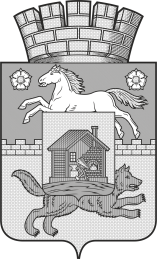 КЕМЕРОВСКАЯ ОБЛАСТЬ – КУЗБАССНОВОКУЗНЕЦКИЙ ГОРОДСКОЙ ОКРУГАДМИНИСТРАЦИЯ ГОРОДА НОВОКУЗНЕЦКАПОСТАНОВЛЕНИЕот __________    № _____О внесении изменения в постановлениеадминистрации города Новокузнецкаот 19.12.2014 №196 «Об утверждениимуниципальной программы Новокузнецкого городского округа «Комплексноеблагоустройство Новокузнецкогогородского округа»В соответствии со статьей 179 Бюджетного кодекса Российской Федерации, решением Новокузнецкого городского Совета народных депутатов от  24.02.2021 №3/17 «О внесении изменений в решение Новокузнецкого городского Совета народных депутатов от 29.12.2020 №16/98 «О бюджете Новокузнецкого городского округа на 2021 год и на плановый период 2022 и 2023 годов», постановлением администрации города Новокузнецка от 04.12.2019 №199 «Об утверждении Порядка разработки, реализации и оценки эффективности муниципальных программ Новокузнецкого городского округа», на основании статьи 40 Устава Новокузнецкого городского округа: 1. Внести изменение в постановление администрации города Новокузнецка от 19.12.2014 №196 «Об утверждении муниципальной программы Новокузнецкого городского округа «Комплексное благоустройство Новокузнецкого городского округа», изложив приложение «Муниципальная программа Новокузнецкого городского округа «Комплексное благоустройство Новокузнецкого городского округа» в новой редакции согласно приложению к настоящему постановлению. 2. Признать утратившим силу постановление администрации города Новокузнецка от 26.03.2021 №70 «О внесении изменения в постановление администрации города Новокузнецка от 19.12.2014 №196 «Об утверждении муниципальной программы Новокузнецкого городского округа «Комплексное благоустройство Новокузнецкого городского округа».3. Управлению информационной политики и социальных коммуникаций администрации города Новокузнецка опубликовать настоящее постановление в городской газете «Новокузнецк».4. Настоящее постановление вступает в силу после его официального опубликования и распространяет свое действие на правоотношения, возникшие с 1 января 2021 года. 5. Контроль за исполнением настоящего постановления возложить на первого заместителя Главы города.Глава города                                                                                              С.Н. Кузнецов                                                                               Приложение к постановлению администрации                                                             города Новокузнецка от _________ №_____                                                                    Приложение к постановлению администрации                                                        города Новокузнецка от 19.12.2014 №196Муниципальная программа Новокузнецкого городского округа«Комплексное благоустройство Новокузнецкого городского округа»Паспорт муниципальной программы Новокузнецкого городского округаКомплексное благоустройство Новокузнецкого городского округа1. Характеристика текущего состояния в сфере дорожно-коммунального хозяйства города Новокузнецка, основные проблемы, анализ основных показателейОдним из приоритетных направлений развития Новокузнецкого городского округа является повышение уровня благоустройства, безопасности дорожного движения, создание безопасных и комфортных условий для проживания граждан. Подъем уровня благоустройства стимулирует позитивные тенденции в социально-экономическом развитии муниципального образования и, как следствие, ведет к повышению качества жизни населения.По-прежнему, серьезную озабоченность вызывает состояние сбора, утилизации, захоронения коммунальных и промышленных отходов, освещение улиц города, отлов и содержание животных без владельца. На 1 октября 2014 года уличное освещение составляло 83% от общей протяженности улиц, требующих освещения. Из-за низкого уровня сознательности населения и чувства безответственности и безнаказанности промышленных предприятий, растет количество несанкционированных свалок.Автомобильные дороги общего пользования местного значения являются важнейшей составной частью транспортной системы города Новокузнецка. Транспортная среда должна обеспечивать комфортную доступность территорий города, безопасность и надежность внутригородских транспортных связей.Одним из важнейших вопросов городского округа является обеспечение безопасности на автомобильных дорогах общего пользования местного значения. Анализ многолетних данных и динамика основных показателей аварийности свидетельствует о том, что уровень дорожно-транспортного травматизма в городе Новокузнецке остается высоким. По данным статистики ГИБДД только за 9 месяцев 2014 года на территории города зарегистрировано 385 дорожно-транспортных происшествий (в 2013г. - 404) с пострадавшими, в которых 31 человек погиб (в 2013г. - 33) и 488 (в 2013г. - 542) человек получили травмы различной степени тяжести. Основными причинами дорожно-транспортных происшествий являются недостаточная эффективность системы обеспечения безопасности дорожного движения, и низкая дисциплина участников дорожного движения.Состояние кладбищ является важным показателем социально-значимого проявления культуры, нравственного состояния городского сообщества. Приобщение к цивилизованному похоронному сервису, сохранение традиций имеют важное значение в самых различных аспектах социально-экономической и духовной жизни новокузнечан. Реализация полномочий органа местного самоуправления по содержанию мест захоронения всегда была в центре внимания муниципалитета.Согласно Федеральному закону от 06.10.2003 №131-ФЗ «Об общих принципах организации местного самоуправления в Российской Федерации» к вопросам местного значения городского округа относится создание условий для обеспечения жителей городского округа услугами бытового обслуживания. Исходя из этого, задачами Управления являются: сохранение профиля (недопущение сокращения и перепрофилирования) организаций банного хозяйства города Новокузнецка; обеспечение качества и безопасности банных услуг, предоставляемых населению города Новокузнецка. В настоящее время банные услуги - это важный компонент функциональной организации среды обитания человека, включающий в себя удовлетворение гигиенических и оздоровительных (обеспечение хорошего самочувствия, лечебно-профилактические цели) потребностей человека.Негативное воздействие поверхностных вод, а также высокий износ инженерных сооружений является частью актуальных проблем Новокузнецкого городского округа. Реализация программы позволит улучшить экологическую ситуацию, а также будет способствовать защите населения от последствий воздействия водной среды, разрушения берегов рек.Прочие объекты благоустройства также требуют внимания со стороны Управления. Текущее содержание общественных туалетов, подземных переходов, фонтанов, малых архитектурных форм в летний и зимний периоды необходимо для обеспечения экологического, санитарно-эпидемиологического и эстетического благополучия населения.Одной из функций Управления является осуществление муниципального контроля в области дорожно-коммунального хозяйства. Данная функция выполняется в соответствии с Федеральным законом от 26.12.2008 №294-ФЗ «О защите прав юридических лиц и индивидуальных предпринимателей при осуществлении государственного контроля (надзора) и муниципального контроля», Федеральным законом от 08.11.2007 №257-ФЗ «Об автомобильных дорогах и о дорожной деятельности в Российской Федерации и о внесении изменений в отдельные законодательные акты Российской Федерации», Федеральным законом от 06.10.2003 №131-ФЗ «Об общих принципах организации местного самоуправления в Российской Федерации», постановлением администрации города Новокузнецка от 20.12.2018 №230 «Об утверждении административных регламентов исполнения Управлением дорожно-коммунального хозяйства и благоустройства администрации города Новокузнецка муниципальных функций».Управлением осуществляется:1) муниципальный контроль за соблюдением действующих муниципальных правовых актов Новокузнецкого городского округа в области дорожно-коммунального хозяйства и благоустройства территории Новокузнецкого городского округа. Результатом исполнения данной муниципальной функции является установление факта соблюдения либо несоблюдения требований муниципальных нормативных правовых актов в области дорожно-коммунального хозяйства и благоустройства;2) муниципальный контроль за сохранностью автомобильных дорог местного значения в границах Новокузнецкого городского округа. Результатом исполнения муниципальной функции является установление факта обеспечения сохранности автомобильных дорог, а также факта соблюдения либо несоблюдения требований нормативных правовых актов в области дорожно-коммунального хозяйства и благоустройства;3) муниципальный лесной контроль на территории Новокузнецкого городского округа в соответствии с Лесным кодексом Российской Федерации. Результатом исполнения данной муниципальной функции является установление факта соблюдения либо несоблюдения требований лесного законодательства.Муниципальный контроль осуществляется Управлением путем проведения плановых выездных, плановых документарных, внеплановых выездных и внеплановых документарных проверок. Плановые проверки осуществляются Управлением по ежегодному плану проведения плановых проверок юридических лиц и индивидуальных предпринимателей, утверждаемому начальником Управления и представляемому в органы прокуратуры в установленном порядке. Программа разработана в целях осуществления комплексного подхода к решению вопросов по приведению элементов обустройства  автомобильных дорог общего пользования местного значения в надлежащее транспортно-эксплуатационное состояние, обеспечению развития улично-дорожной сети города с выделением первоочередных объектов и направлений, реализации комплекса мероприятий по обеспечению безопасности дорожного движения, решения вопросов благоустройства территории городского округа, создания современной городской среды,  организации системы вывоза твердых коммунальных отходов с объектов, находящихся на балансе Управления, обеспечению освещенности улиц, отлову и содержанию животных без владельца.Использование программно-целевого метода, связывающего цель, задачи и мероприятия по срокам и ресурсам, позволит комплексно подойти к достижению поставленной цели, сконцентрироваться на приоритетах и создать условия для эффективного использования бюджетных средств в соответствии с приоритетами муниципальной политики в сфере дорожного хозяйства и благоустройства территорий города, обеспечить комплексное взаимодействие администрации города Новокузнецка и Управления, направленное на усовершенствование дорожной сети города Новокузнецка. 2. Нормативно-правовое обеспечение программыРеализация мероприятий программы осуществляется в соответствии с:1) Федеральный закон от 10.12.1995 №196-ФЗ «О безопасности дорожного движения»;2) Федеральный закон от 06.10.2003 №131-ФЗ «Об общих принципах организации местного самоуправления в Российской Федерации»;3) Федеральный закон от 08.11.2007 №257-ФЗ «Об автомобильных дорогах и о дорожной деятельности в Российской Федерации и о внесении изменений в отдельные законодательные акты Российской Федерации»; 4) Федеральный закон от 29.12.2017 №443-ФЗ «Об организации дорожного движения в Российской Федерации и о внесении изменений в отдельные законодательные акты Российской Федерации»;5) ГОСТ Р 52290-2004 «Технические средства организации дорожного движения. Знаки дорожные. Общие технические требования»;6) ГОСТ Р 52766-2007 «Дороги автомобильные общего пользования. Элементы обустройства. Общие требования»;7) ГОСТ Р 52289-2004 «Технические средства организации дорожного движения. Правила применения дорожных знаков, разметки, светофоров, дорожных ограждений и направляющих устройств»;8) ГОСТ Р 52767-2007 «Дороги автомобильные общего пользования. Элементы обустройства. Методы определения параметров»;9) ГОСТ Р 50597-2017 «Дороги автомобильные и улицы. Требования к эксплуатационному состоянию, допустимому по условиям обеспечения безопасности дорожного движения. Методы контроля»;10) Устав Новокузнецкого городского округа;11) решение Новокузнецкого городского Совета народных депутатов от 27.04.2011 №4/52 «Об утверждении Положения об Управлении дорожно-коммунального хозяйства и благоустройства администрации города Новокузнецка»;12) решение Новокузнецкого городского Совета народных депутатов от 24.12.2013 №16/198 «Об утверждении Правил благоустройства территории Новокузнецкого городского округа».Информация о мероприятиях программы, реализация которых происходит путем реализации национального, федерального проекта или регионального проекта Кемеровской области-Кузбасса представлена в таблице: таблица 13. Перечень подпрограмм и отдельных мероприятий программыДля выполнения цели и задач программы предусмотрена реализация двух подпрограмм и четырех отдельных мероприятий.Подпрограмма 1 «Благоустройство городских территорий, организация содержания, ремонта городского хозяйства Новокузнецкого городского округа». Подпрограмма 2 «Формирование современной городской среды». Отдельные мероприятия программы:1. Обращение с отходами производства и потребления.2. Обеспечение функционирования Управления по реализации муниципальной программы и осуществлению муниципального контроля в области дорожно-коммунального хозяйства.3. Финансовое оздоровление сферы управления дорожно-коммунальным хозяйством Новокузнецкого городского округа.4. Обеспечение безопасности дорожного движения в городе Новокузнецке.План программных мероприятий приведен в форме №3 приложения №3 к программе.4. Характеристика основных мероприятий программы (подпрограммы)4.1. Характеристика подпрограммы 1«Благоустройство городских территорий, организация содержания, ремонта городского хозяйства Новокузнецкого городского округа»Паспорт подпрограммы 1Благоустройство городских территорий, организация содержания, ремонта городского хозяйства Новокузнецкого городского округа4.1.1. Характеристика текущего состояния в сфере дорожно-коммунального хозяйства и объектов благоустройства Новокузнецкого городского округа, основные проблемы, анализ основных показателейНа балансе Управления находится 508,8 км автомобильных дорог. Общая площадь убираемой улично-дорожной сети составляет 5973,7 тысяч м2. Общая протяженность освещенной территории составляет 417,94 км.Площадь зеленых насаждений и газонов города Новокузнецка составляет 408,2 га, из них - 68 скверов, 18 бульваров, 6 парков (общей площадью 136,4 га) и территория городских лесов - 5531 га.Улично-дорожная сеть, равно как и дворовые территории, подвержена влиянию природной окружающей среды, хозяйственной деятельности человека, в том числе путем эксплуатации транспортных средств, в результате чего ухудшается её технико-эксплуатационное состояние. Развитие улично-дорожной сети с усовершенствованным покрытием, увеличение интенсивности транспортного движения, повышение уровня жизни населения определяется своевременностью, полнотой и качеством выполнения работ по содержанию, ремонту, капитальному ремонту и реконструкции и зависит напрямую от объемов финансирования и стратегии распределения финансовых средств Управления в условиях их ограниченных объемов.Одним из решений данной задачи является участие Новокузнецкого городского округа в программе комплексного развития транспортной инфраструктуры агломерации. На период  2017, 2018 годов были заключены соглашения:  № 18-03-17 от 09.03.2017 года о предоставлении в 2017 году из бюджета Кемеровской области бюджету муниципального образования «Новокузнецкий городской округ» субсидии на софинансирование работ по обеспечению дорожной деятельности в рамках основного мероприятия приоритетный проект «Безопасные и качественные дороги» государственной программы Российской Федерации «Развитие транспортной системы, и  № 12-02-18 от 02.02.2018 г. о предоставлении в 2018 году из бюджета Кемеровской области бюджету муниципального образования «Новокузнецкий городской округ» субсидии на финансовое обеспечение дорожной деятельности (приоритетный проект «Безопасные и качественные дороги»), что позволило частично привести в нормативное состояние, с учетом соблюдения требований технического регламента Таможенного союза «Безопасность автомобильных дорог», дорожную сеть Новокузнецкой городской агломерации и  помогло снизить количество мест концентрации дорожно-транспортных происшествий. С 2019 года решение задач по развитию улично-дорожной сети с усовершенствованным покрытием осуществляется в рамках национального проекта «Безопасные и качественные автомобильные дороги», региональных проектов «Дорожная сеть» и «Общесистемные меры развития дорожного хозяйства» (Кемеровская область, а также Кемеровская и Новокузнецкая городские агломерации) на 2019-2024 годы (письмо Министерства транспорта Российской Федерации от 16 ноября 2018 г. № ИА-24/17053 Главам субъектов Российской Федерации). Неотъемлемой частью дорог и городского пейзажа являются остановочные павильоны. Решение проблемы вандализма требует ежегодного ремонта и содержания остановочных павильонов.Основными проблемами на сегодняшний день являются освещение и ремонт улично-дорожной сети, дворовых территорий и проездов к ним. В рамках работ по ремонту линий наружного освещения проводится замена светильников, опор, панелей уличного освещения, кронштейнов и счетчиков. На улицах города проводится восстановление изношенных участков дорог, которое позволяет на более длительный срок сохранить дорожное полотно. Практика предыдущих лет показывает, что наибольшая эффективность проводимых мероприятий заключается в комплексном подходе регулярного проведения работ по содержанию и ремонту улично-дорожной сети.В целях повышения эффективности существующей улично-дорожной сети, а также в целях назначения приоритетов в развитии транспортной инфраструктуры Новокузнецкого городского округа производится разработка комплекса документов для городского транспортного планирования.   Вопросы, касающиеся содержания объектов внешнего благоустройства, также требуют безотлагательного решения. Основной экономический и социальный эффект проводимых мероприятий заключается в сохранности имущества, путём проведения ремонтов и контроля за текущим содержанием.Несвоевременное поддержание технических элементов фонтана приводит к нарушению его режима работы и, как следствие, -  выходу его из строя. Недействующий фонтан негативно влияет на архитектурный облик города, его санитарное и эстетическое состояние.  Таким образом, необходимо обеспечить бесперебойную работу инженерных коммуникаций, техническую диагностику и обслуживание оборудования, поддерживающего функциональную работу фонтана, комплексное обслуживание – химизацию (регенерацию), чистку чаши фонтана, обслуживание по графикам. Также необходимо своевременное обслуживание общественных туалетов.Управлением осуществлялся постоянный контроль за состоянием дамб для обеспечения беспрепятственного прохождения паводка (организация работ по вырубке деревьев и кустарников, скос травы, уборка мусора). В 2017 году на основании распоряжения администрации города Новокузнецка от 19.05.2017 №808 «О передаче функций и полномочий отраслевого органа» данные полномочия были переданы Управлению мобилизационной подготовки, административных органов, ГО и ЧС администрации города Новокузнецка.Городские кладбища являются социально-значимыми объектами в сфере городского хозяйства. Ежегодно необходимо обеспечивать надлежащее санитарное состояние территории кладбищ и мест захоронения. Общественные бани Новокузнецкого городского округа представляют собой жизненно важные объекты инженерной инфраструктуры, текущее содержание и ремонт которых необходим для их эффективного функционирования.Искусственные посадки зеленых насаждений в виде отдельных скверов и аллей существуют по всей территории Новокузнецкого городского округа. Существующие участки зеленых насаждений общего пользования нуждаются в постоянном уходе. Необходим систематический уход за существующими насаждениями: вырезка поросли, снос аварийных деревьев, санитарная и декоративная обрезка, подсадка саженцев, разбивка клумб. В целях предупреждения заболеваний животных и людей бешенством и другими инфекциями требуется отлов собак без владельца. Отлов производится специальными бригадами согласно заявкам управляющих компаний, организаций жилищно-коммунального хозяйства, населения и общественных организаций. В ходе отлова животных без владельца используются специальные средства, исключающие негуманное отношение к животным. Значимость данного мероприятия состоит в ограждении населения от эпидемиологически опасных животных, больных особо опасной для жизни и здоровья человека инфекцией.Для предотвращения чрезвычайной ситуации в виде затопления, в частности жилых домов на территории размещения шахтных водоотливных комплексов, находящихся в муниципальной собственности, необходимо их эксплуатировать, постоянно контролировать подъем уровня воды. Подпрограмма 1 предусматривает внедрение системного подхода для обеспечения статуса города, как имеющего высокую экологическую культуру и обладающего эстетически привлекательными свойствами с высоким уровнем качества жизни населения. Внедрение экономических подходов позволит повысить привлекательность территорий города для бизнеса.4.1.2. Характеристика основных мероприятий подпрограммы 1Основное мероприятие 1.1 «Содержание и ремонт автомобильных дорог общего пользования местного значения».Для выполнения мероприятия будут использоваться следующие инструменты: отбор подрядчика, заключение договора и контроль его исполнения.Право на проведение работ по содержанию и текущему ремонту автомобильных дорог общего пользования подрядчик получает на конкурентной основе. Задача конкурентных процедур- – определение из числа претендентов, принявших участие в конкурсе, подрядчиков, максимально соответствующих предъявляемым требованиям, способных обеспечить качественное выполнение работ, имеющих необходимые трудовые, материальные, технические ресурсы.Выполненные работы по содержанию и ремонту автомобильных дорог принимаются Управлением после согласования с районными администрациями.Основное мероприятие 1.2 «Благоустройство и озеленение территории Новокузнецкого городского округа, содержание городских лесов».С целью сохранения и улучшения состояния зеленого фонда постоянно ведутся работы по содержанию и текущему ремонту зеленых насаждений городского округа. Регулярно по обращениям жителей и организаций города в целях безопасности выполняются работы по сносу аварийных деревьев.Для улучшения качества работ представители районных администраций участвуют в приемке выполненных работ.Основное мероприятие 1.3 «Содержание и реконструкция сетей наружного освещения».В рамках данного мероприятия будут проведены работы по монтажу, ремонту и реконструкции линий наружного освещения, установке опор.Основное мероприятие 1.4 «Организация ритуальных услуг и содержание мест захоронения».В рамках выполнения мероприятия организацией оказания ритуальных услуг и содержания мест захоронения осуществляется комплекс услуг по проведению похорон умерших (погибших), не имеющих супруга, близких родственников, рытье могил, кремация, содержание мест захоронения. В 2020 году в рамках данного мероприятия реализован проект инициативного бюджетирования «Твой Кузбасс - твоя инициатива» в соответствии с государственной программой Кемеровской области - Кузбасса «Управление государственными финансами Кузбасса» на 2014 - 2023 годы, в котором предусмотрены работы по благоустройству территории Муниципального бюджетного учреждения «Специализированная служба по вопросам похоронного дела», расположенной по адресу: г. Новокузнецк, Кузнецкий район, ул. Ленина, 167.Основное мероприятие 1.5 «Организация обслуживания населения в муниципальных банях».Мероприятие включает в себя: оказание услуг населению по помывкам, реализацию сопутствующих товаров, услуг. Данное мероприятие разработано с целью предоставления мер социальной поддержки отдельным категориям населения при посещении муниципальных общественных бань.Основное мероприятие 1.6 «Текущее содержание, ремонт и обеспечение бесперебойного функционирования стратегически и социально значимых объектов инженерной защиты города».Выполнение данного мероприятия способствует защите территории города Новокузнецка от воздействия паводковых, грунтовых, ливневых вод для безопасности жизнедеятельности населения и обеспечения бесперебойного функционирования стратегически важных и социально значимых объектов инженерной защиты города. Включает в себя: текущий ремонт объектов инженерной защиты, мониторинг паводка, вырубку деревьев на откосах, уборку мусора и скос травы на дамбах. До мая 2017 года протяженность обслуживаемых дамб составляла 19 110 метров, но в связи с частичным исключением функции по обслуживанию стратегически и социально значимых объектов инженерной защиты Новокузнецкого городского округа из полномочий Управления на основании распоряжения администрации города Новокузнецка от 19.05.2017 №808 «О передаче функций и полномочий отраслевого органа», на сегодняшний день Управлением обслуживание дамб не осуществляется.Основное мероприятие 1.7 «Эксплуатация шахтных водоотливных комплексов, находящихся в муниципальной собственности».Мероприятие заключается в обслуживании и поддержании уровня воды с помощью переданных в муниципальную собственность от ликвидированных угольных предприятий шахтных водоотливных комплексов, с целью исключения возможного подтопления населенных пунктов, находящихся на территории подработки шахт. До мая 2017 года количество обслуживаемых  объектов составляло 2 единицы, но в связи с передачей функций и полномочий отраслевого (функционального) органа администрации города Новокузнецка в отношении Муниципального казенного предприятия Новокузнецкого городского округа «Эксплуатация шахтного водоотлива» от Управления Управлению мобилизационной подготовки, административных органов, ГО и ЧС администрации города Новокузнецка на основании распоряжения администрации города Новокузнецка от 19.05.2017 №808 «О передаче функций и полномочий отраслевого органа», на сегодняшний день Управлением  обслуживание шахтных водоотливных комплексов  не осуществляется.Основное мероприятие 1.8  «Прочие мероприятия по благоустройству и организации содержания объектов благоустройства».В рамках данного мероприятия осуществляется обслуживание объектов коммунально-бытового назначения, технический ремонт и техобслуживание оборудования городских фонтанов.Основное мероприятие 1.9 «Обеспечение дорожной деятельности в рамках приоритетного проекта «Безопасные и качественные дороги».Основное мероприятие 1.R1 «Региональный проект «Дорожная сеть». Основное мероприятие 1.R2 «Региональный проект «Общесистемные меры развития дорожного хозяйства».Для реализации мероприятий 1.9, 1.R1, 1R2 необходимо проведение всего комплекса работ в области дорожного хозяйства, таких как: строительство, реконструкция, капитальный ремонт и ремонт улично-дорожной сети, разработка комплекса документов для городского транспортного планирования. Реализация мероприятий подпрограммы 1 осуществляется за счет средств бюджетов всех уровней бюджетной системы Российской Федерации. Финансовое обеспечение мероприятия (2017-2018 г.г.) предусмотрено на условиях долевого финансирования с федеральным бюджетом, бюджетом Кемеровской области - Кузбасса в рамках реализации программы комплексного развития транспортной инфраструктуры Новокузнецкой агломерации, включенной в государственную программу Кемеровской области - Кузбасса «Жилищно-коммунальный и дорожный комплекс, энергосбережение и повышение энергоэффективности Кузбасса» на 2014-2026 годы. С 2019 года финансовое обеспечение мероприятия предусмотрено на условиях долевого финансирования из федерального бюджета и бюджета Кемеровской области - Кузбасса в рамках реализации национального проекта «Безопасные и качественные автомобильные дороги», региональных проектов «Дорожная сеть», «Общесистемные меры развития дорожного хозяйства» (Кемеровская область, а также Кемеровская и Новокузнецкая городские агломерации) на 2019-2024 годы.План подпрограммных мероприятий приводится в форме №3 приложения №3 к программе.4.1.3. Система управления подпрограммой 1Реализацию подпрограммы 1 осуществляют разработчик, исполнители и участники: - Управление;- администрация Центрального района города Новокузнецка; - администрация Орджоникидзевского района города Новокузнецка; - администрация Кузнецкого района города Новокузнецка;- администрация Новоильинского района города Новокузнецка;- администрация Куйбышевского района города Новокузнецка; - администрация Заводского района города Новокузнецка;- УКС;- УТиС.Текущее управление и мониторинг реализации подпрограммы 1 
осуществляет Управление.Для обеспечения мониторинга, анализа текущей реализации и контроля за ходом реализации подпрограммы 1 Управление организует ведение отчетности два раза в год.Отчеты о реализации подпрограммы исполнитель предоставляет в Управление по итогам первого полугодия текущего финансового года в срок до 15 июля текущего финансового года и по итогам отчетного года - до 20 февраля года, следующего за отчетным годом, по утвержденной форме.4.2. Характеристика подпрограммы 2 «Формирование современной городской среды»Паспорт подпрограммы 2 «Формирование современной городской среды»4.2.1. Характеристика текущего состояния современной городской среды, описание проблемы, анализ основных показателей Одним из основных направлений деятельности органов местного самоуправления городских округов в соответствии с требованиями Федерального закона от 06.10.2003 №131-ФЗ «Об общих принципах организации местного самоуправления в Российской Федерации» является решение вопросов благоустройства территории городских округов, создание современной городской среды, как одного из составляющих элементов комплексного развития территории городских округов, требующего ежедневного внимания и эффективного решения.Анализ проблем, масштабность и сложность задач благоустройства дворовых и общественных территорий НГО показывает необходимость комплексного подхода к решению, что предполагает использование программно-целевого метода, который позволит сконцентрировать финансовые, организационные и технические ресурсы на конкретных мероприятиях подпрограммы 2.Под дворовой территорией понимается совокупность территорий, прилегающих к многоквартирным домам, с расположенными на них объектами, предназначенными для обслуживания и эксплуатации таких домов, и элементами благоустройства этих территорий, в том числе парковками (парковочными местами), тротуарами и автомобильными дорогами, включая автомобильные дороги, образующие проезды к территориям, прилегающим к многоквартирным домам.Под благоустроенными территориями понимаются территории, соответствующие действующим Правилам благоустройства территории Новокузнецкого городского округа, требованиям Градостроительного кодекса Российской Федерации, а также действующим строительным, санитарным и иным нормам и правилам.В период с 2013 по 2017 годы в городе Новокузнецке велась целенаправленная работа по ремонту и благоустройству дворовых территорий за счет средств бюджетов всех уровней и внебюджетных источников.Так, в 2013 году было отремонтировано 120 дворовых территорий общей площадью 84 054,6 кв.м, в 2014 году - 105 дворовых территорий общей площадью 102 403,37 кв.м, в 2015 году - 47 дворовых территорий общей площадью 55 133,3 кв.м, в 2016 году - 23 дворовой территории общей площадью 21 116,9 кв.м., в 2017 году – 74 дворовой территории общей площадью 153 000  кв.м.Количество жителей, участвовавших в ходе реализации адресной программы по проведению ремонта придомовых территорий многоквартирных домов, расположенных на территории Новокузнецкого городского округа, с долей софинансирования собственниками в течение 4 лет составило 20 000 человек.В тоже время в вопросах благоустройства дворовых территорий города Новокузнецка имеется ряд проблем:1) низкий процент ремонта дворовых территорий, который не превышает 36%;2) низкий уровень вовлеченности жителей города в процесс благоустройства.Увеличение количества автомобильного транспорта, в том числе и личного, также выявляет многочисленные проблемы. Наличие узких проездов, отсутствие необходимого количества парковочных карманов, обрекает автомобилистов нарушать Правила дорожного движения: выполнять парковку на тротуарах, пешеходных дорожках, газонах. Кроме того, одной из проблем благоустройства города Новокузнецка является негативное отношение отдельных жителей к элементам благоустройства: приводятся в негодность детские площадки, разрушаются и разрисовываются фасады зданий, создаются несанкционированные свалки мусора. Анализ показывает, что проблема заключается в крайне низком уровне культуры поведения жителей города на улицах и во дворах, небрежном отношении к элементам благоустройства города.По состоянию на 1 января 2018 года:1) общее количество дворовых территорий в НГО составляет 3 235 единиц общей площадью 13 338 228,19 кв.м, из них благоустроенных дворовых территорий - 399 единиц общей площадью 415 708 кв.м;2) общее количество жителей, проживающих в многоквартирных домах в НГО, составляет 472500 человек, в том числе 78000 человек проживает в многоквартирных домах с благоустроенной дворовой территорией;3) 500 дворовых территорий в первоочередном порядке требуют проведения работ по благоустройству.Благоустройство дворовой территории – одна из актуальных проблем современного градостроительства, разрешение которой позволит создать благоприятные условия для населения в Новокузнецком городском округе.В вопросах же благоустройства общественных территорий города Новокузнецка одной из основных проблем является отсутствие механизма обсуждения проектов по благоустройству общественных территорий. Под общественными территориями понимаются территории НГО соответствующего функционального назначения (площади, набережные, улицы, пешеходные зоны, скверы, парки и иные территории), определенные благодаря сложившимся историческим, культурным, социальным и прочим признакам и созданные для общественного пользования жителей города.Общественные территории обустраивались с минимальным участием общественности и без проведения процедур общественного обсуждения. Урегулирование этого вопроса позволит определить стратегию органов местного самоуправления и осуществить эффективный комплекс мер по благоустройству общественных территорий НГО.Благоустройство общественных территорий НГО имело особое значение в преддверии празднования 400-летнего юбилея города. Благоустройство города – подготовка мест массового пребывания жителей – один из этапов и направлений, который был обозначен в концепции празднования 400-летия со дня основания города Новокузнецка.Для приведения территории НГО к современным нормам комфортности выявлена необходимость реализации подпрограммы 2, где предусматриваются мероприятия, направленные на комплексное благоустройство дворовых и общественных территорий. Выполнение комплекса мероприятий подпрограммы 2 позволит значительно улучшить внешний облик НГО, создать более комфортные условия для жителей города на улицах, в жилых кварталах, на общественных территориях, улучшить экономику города и его привлекательность для жителей и туристов.4.2.2. Характеристика основных мероприятий подпрограммы 21. Подпрограмма 2 включает в себя следующие основные мероприятия:1.1. Основное мероприятие 2.1 «Благоустройство дворовых территорий многоквартирных домов».Данное мероприятие заключается в проведении работ по благоустройству дворовых территорий на основании адресного списка. Адресный список дворовых территорий формируется из числа территорий, претендующих на получение бюджетных средств и принявших участие в отборе по итогам общественного обсуждения. Включение дворовой территории в подпрограмму 2 без решения собственников помещений в многоквартирных домах, собственников иных зданий и сооружений, расположенных в границах дворовой территории, подлежащей благоустройству (далее - заинтересованные лица), не допускается.Порядок и сроки представления, рассмотрения и оценки предложений заинтересованных лиц о включении дворовой территории в подпрограмму 2 устанавливаются в постановлении администрации города Новокузнецка от 21.03.2017 №35 «Об отдельных мероприятиях по обеспечению на территории Новокузнецкого городского округа реализации приоритетного проекта «Формирование комфортной городской среды» на 2017 год» (далее - постановление №35). Адресный перечень дворовых территорий многоквартирных домов, расположенных на территории НГО, на которых планируется благоустройство в 2017 году, приведен в приложении №1 к подпрограмме 2.Перечень работ по благоустройству дворовых территорий в рамках подпрограммы 2 включает в себя минимальный перечень видов работ по благоустройству дворовых территорий (далее - минимальный перечень работ) и дополнительный перечень видов работ по благоустройству дворовых территорий (далее - дополнительный перечень работ).В минимальный перечень работ включаются следующие виды работ:а) ремонт дворовых проездов;б) обеспечение освещения дворовых территорий;в) установка скамеек;г) установка урн для мусора.Нормативная стоимость (единичные расценки) работ по благоустройству дворовых территорий, входящих в состав минимального перечня работ, приведена в приложении №2 к подпрограмме 2.Визуализированный перечень образцов элементов благоустройства, предлагаемых к размещению на дворовой территории, сформированный, исходя из минимального перечня работ, приведен в приложении №3 к подпрограмме 2.В дополнительный перечень работ включаются следующие виды работ:а) оборудование автомобильных парковок;б) озеленение территорий;в) ремонт тротуаров, ремонт твердых покрытий аллей, пешеходных дорожек, пешеходных мостиков;г) ремонт отмосток;д) оборудование детских и (или) спортивных площадок;е) установка дополнительных элементов благоустройства, малых архитектурных форм. Нормативная стоимость (единичные расценки) работ по благоустройству дворовых территорий, входящих в состав дополнительного перечня работ, приведена в приложении №4 к подпрограмме 2. Дополнительный перечень работ по благоустройству дворовых территорий является открытым и может быть дополнен по решению субъекта Российской Федерации иными видами работ. При этом дополнительный перечень работ реализуется только при условии выполнения работ, предусмотренных минимальным перечнем работ.Форма участия (финансовое и (или) трудовое) и доля участия заинтересованных лиц в выполнении дополнительного перечня работ установлена в порядке и размере, утвержденных субъектом Российской Федерации.Заинтересованные лица участвуют в реализации мероприятий по благоустройству дворовых территорий на следующих условиях:- в рамках минимального перечня работ предусматривается софинансирование заинтересованными лицами не менее 5% от общей стоимости необходимых для выполнения работ;- в рамках дополнительного перечня работ предусматривается софинансирование заинтересованными лицами не менее 5% от общей стоимости необходимых для выполнения работ, а также оплата в полном объеме за счет средств заинтересованных лиц разработки проектно-сметной документации и работ по проверке достоверности определения сметной стоимости выполняемых работ по благоустройству;- в рамках работ по установке оборудования детских и (или) спортивных площадок, дополнительных элементов благоустройства, малых архитектурных форм обязательное софинансирование заинтересованными лицами составляет не менее 90% от общей стоимости необходимых для выполнения работ.Трудовое участие заинтересованных лиц в работах по благоустройству в рамках минимального и дополнительного перечней работ не является обязательным и может быть предложено заинтересованными лицами дополнительно к предложению о финансовом участии.Формами трудового участия могут быть:а) выполнение заинтересованными лицами неоплачиваемых работ, не требующих специальной квалификации;б) предоставление материалов, техники и т.д.;в) обеспечение благоприятных условий для работы подрядной организации, выполняющей работы, и для ее работников (чай, печенье, конфеты и т.д.).Бюджетные средства направляются на оплату работ, предусмотренных минимальным перечнем работ и дополнительным перечнем работ, а также оплату услуг организаций, осуществляющих строительный контроль, если они предусмотрены сметной документацией, с учетом установленной настоящей подпрограммой минимальной доли финансового участия заинтересованных лиц.1.2. Основное мероприятие 2.2 «Благоустройство общественных территорий».К вопросам местного значения, установленным Федеральным законом от 06.10.2003 № 131-ФЗ «Об общих принципах организации местного самоуправления в Российской Федерации», относятся создание условий для массового отдыха жителей городского округа, и организация обустройства мест массового отдыха населения.Одним из факторов, формирующих положительный имидж города, является наличие благоприятных, комфортных, безопасных и доступных условий для массового отдыха населения.На территории Новокузнецкого городского округа расположено 69 скверов, 18 бульваров общей площадью 729,22 га и 6 парков общей площадью 136,4 га.Повышение уровня благоустройства территории стимулирует позитивные тенденции в социально-экономическом развитии муниципального образования, как следствие, повышение качества жизни населения муниципального образования.Подпрограмма 2 разрабатывалась в интересах обеспечения реализации единого подхода в использовании территорий и благоустройства мест организованного отдыха жителей и гостей города с учетом основных положений генерального плана города Новокузнецка.В настоящее время имеющиеся и вновь организуемые места общего пользования и массового отдыха населения, расположенные на территории города Новокузнецка, не обеспечивают растущие потребности жителей и не удовлетворяют современным требованиям, предъявляемым к их качеству.В рамках реализации приоритетного проекта «Формирование комфортной городской среды» на 2017 год (далее – приоритетный проект), осуществлен прием заявок от заинтересованных лиц на благоустройство общественных территорий. Порядок и сроки предоставления, рассмотрения и оценки предложений граждан и организаций о включении общественных территорий в перечень общественных территорий на проведение работ по их благоустройству в городе Новокузнецк на 2017 год утверждены постановлением №35. В целях определения наиболее востребованной для благоустройства территории с точки зрения жителей города, представителей общественности, проведены проектные семинары, общественный опрос. Адресный перечень общественных территорий, подлежащих благоустройству в 2017 году, определен общественной комиссией по обеспечению на территории Новокузнецкого городского округа приоритетного проекта на основании оценки поступивших предложений в соответствии с утвержденными критериями, с учетом общественного мнения.В рамках празднования дня Кузнецкого района города Новокузнецка, с учетом мнения жителей района определена наиболее посещаемая территория, благоустройство которой запланировано за счет внебюджетных источников.На сегодняшний день на территории города реализовано, в части благоустройства мест общего пользования и массового отдыха населения, благоустройство следующей общественной территории:- сквер имени архитектора А.И. Выпова, включая монументальную архитектурную композицию, посвященную 50-летию создания СССР;- пешеходная зона по улице Кирова от дома № 61 до дома №71;- Сад Алюминщиков.Перечень работ по благоустройству общественной территории приведен в приложении №5 к подпрограмме 2.Выполнение работ по благоустройству общественных территорий проводилось на основании дизайн - проекта, утвержденного общественной комиссией. При разработке дизайн – проекта учитывалось, что реализация мероприятий по благоустройству общественных территорий должна осуществляться с учетом требований обеспечения физической, пространственной и информационной доступности зданий, сооружений, общественных территорий для инвалидов и иных маломобильных групп населения.План программных мероприятий приводится в форме № 3 приложения №3 к программе.2. Порядок разработки, обсуждения с заинтересованными лицами и утверждения дизайн - проектов благоустройства дворовых территорий.Дизайн-проект – это проект благоустройства дворовой территории, в который включается текстовое и визуальное описание предлагаемого проекта благоустройства и перечень (в том числе в виде соответствующих визуализированных изображений) элементов благоустройства, предлагаемых к размещению на соответствующей дворовой территории. Требования к составу и содержанию дизайн - проекта по благоустройству дворовой территории указаны в приложении №3 к Порядку и срокам представления, рассмотрения и оценки предложений заинтересованных лиц о включении дворовой территории в муниципальную программу формирования современной городской среды в рамках реализации приоритетного проекта «Формирование комфортной городской среды» на 2017 год, утвержденному постановлением №35.Разработка дизайн - проекта в отношении дворовых территорий, прошедших отбор, обеспечивается заинтересованными лицами за их счет. Содержание дизайн - проекта зависит от вида и состава планируемых работ. При разработке дизайн – проекта необходимо учесть, что реализация мероприятий по благоустройству дворовых территорий должна осуществляться с учетом требований обеспечения физической, пространственной и информационной доступности зданий, сооружений, дворовых территорий для инвалидов и иных маломобильных групп населения.Разработка дизайн - проекта осуществляется в соответствии с Правилами благоустройства территории Новокузнецкого городского округа, требованиями Градостроительного кодекса Российской Федерации, а также действующими строительными, санитарными и иными нормами, и правилами.Разработка дизайн - проекта включает следующие стадии:1) осмотр дворовой территории, предлагаемой к благоустройству, совместно с представителем заинтересованных лиц;2) разработка в проектных организациях дизайн – проекта благоустройства дворовой территории и уточнение имеющегося локального сметного расчета, ранее поданного в Комитет ЖКХ (далее – уточненная смета), в соответствии с проектной документацией;3) обсуждение и согласование дизайн - проекта благоустройства дворовой территории и уточненной сметы с заинтересованными лицами;4) утверждение дизайн - проекта общественной комиссией по обеспечению на территории Новокузнецкого городского округа реализации приоритетного проекта «Формирование комфортной городской среды» на 2017 год, сформированной в соответствии с постановлением №35 (далее - общественная комиссия).Для обсуждения и согласования с общественной комиссией дизайн-проекта благоустройства дворовой территории и уточненной сметы уполномоченный представитель заинтересованных лиц в течение 5 дней после получения от проектной организации дизайн - проекта и уточненной сметы, не позднее 26.05.2017, предоставляет согласованные заинтересованными лицами дизайн – проект и уточненную смету в Комитет ЖКХ по адресу: гор. Новокузнецк, пр-т Дружбы, 8б, кабинет 210, телефон для справок: 71-94-51, адрес электронной почты info@gkh-nk.ru.Поступившие документы регистрируются уполномоченным специалистом Комитета ЖКХ, который делает отметку об их получении с указанием даты получения. Комитет ЖКХ направляет поступившие дизайн - проекты в общественную комиссию для утверждения.Решение общественной комиссии об утверждении дизайн-проекта оформляется протоколом общественной комиссии.После утверждения дизайн – проекты и уточненные сметы хранятся в Комитете ЖКХ. 3. Порядок аккумулирования и расходования средств заинтересованных лиц, направляемых на выполнение минимального и дополнительного перечней работ, и механизм контроля за их расходованием.На территории НГО уполномоченным учреждением по аккумулированию и расходованию средств заинтересованных лиц, направляемых на выполнение минимального и дополнительного перечней работ, на основании распоряжения администрации города Новокузнецка от 23.05.2017 №811 «О наделении полномочиями» определен Комитет ЖКХ.	Аккумулированные денежные средства заинтересованных лиц в виде доли софинансирования направляются Комитетом ЖКХ на:- финансовое обеспечение работ по минимальному перечню работ, включенных в дизайн-проект благоустройства дворовой территории;- финансовое обеспечение работ по дополнительному перечню работ, включенных в дизайн-проект благоустройства дворовой территории;- финансовое обеспечение услуг организаций, осуществляющих строительный контроль, если они предусмотрены сметной документацией.Перечисление денежных средств заинтересованных лиц осуществляется до начала работ по благоустройству дворовой территории на счет администратора дохода, открытый Комитету ЖКХ в Управлении Федерального казначейства по Кемеровской  области, по коду классификации доходов бюджета 904 2 04 04099 04 0001 180 «средства безвозмездных поступлений от негосударственных организаций в бюджеты городских округов (средства заинтересованных лиц на выполнение минимального, дополнительного перечня работ по благоустройству дворовых территорий)».В рамках предоставленных полномочий Комитет ЖКХ аккумулирует денежные средства заинтересованных лиц путем заключения с уполномоченным представителем заинтересованных лиц соглашений, в которых определяются порядок сбора передаваемых денежных средств заинтересованных лиц, сроки их перечисления, их целевое использование, ответственность за неисполнение условий соглашения.Объем собираемых денежных средств заинтересованных лиц определяется на основании утвержденного перечня работ в соответствии с представленным дизайн - проектом по благоустройству дворовых территорий и уточненной сметой. Комитет ЖКХ ведет обособленный учет поступающих средств в отношении многоквартирных домов, дворовые территории которых подлежат благоустройству, и ежемесячно опубликовывает данные о количестве поступивших от заинтересованных лиц денежных средствах на официальном сайте администрации города Новокузнецка в информационно- телекоммуникационной сети «Интернет».Кроме того, Комитет ЖКХ обеспечивает ежемесячное направление данных о поступающих средствах в отношении многоквартирных домов, дворовые территории которых подлежат благоустройству, в адрес общественной комиссии.Выполнение работ по благоустройству дворовой территории осуществляется на основании трехстороннего договора, заключенного по результатам квалификационного отбора между уполномоченным представителем заинтересованных лиц, подрядной организацией и организацией, уполномоченной на осуществление строительного контроля и технического надзора за проведением работ по благоустройству.После выполнения подрядной организацией работ по условиям заключенного договора на выполнение работ (оказание услуг) по благоустройству дворовой территории в полном объеме сторонами подписываются акт о приемке выполненных работ по унифицированной форме КС-2 (далее – Акт) и справка о стоимости выполненных работ и затрат по унифицированной форме КС-3 (далее – Справка).Расходование аккумулированных денежных средств заинтересованных лиц осуществляется Комитетом ЖКХ в виде доли софинансирования предоставления субсидий из средств местного бюджета подрядным организациям на финансовое обеспечение работ по благоустройству дворовых территорий на основании соглашения о предоставлении субсидий, заключенного с подрядной организацией, предоставленных Акта и Справки, подписанных без замечаний уполномоченным представителем заинтересованных лиц, подрядчиком, и организацией, уполномоченной на осуществление строительного контроля за проведением работ по благоустройству, членами приемочной комиссии.Контроль за расходованием денежных средств заинтересованных лиц осуществляют уполномоченные представители заинтересованных лиц в рамках соглашения, заключенного ими с Комитетом ЖКХ.Комитет ЖКХ обеспечивает возврат аккумулированных денежных средств уполномоченным представителям заинтересованных лиц в срок до 31 декабря 2017 года в случаях:- экономии денежных средств по итогам проведения конкурсных процедур;- невыполнения работ по благоустройству дворовой территории многоквартирного дома в полном объеме;- возникновения обстоятельств непреодолимой силы.4.2.3. Система управления подпрограммой 2Реализацию подпрограммы 2 осуществляют исполнители подпрограммы 2 – Комитет ЖКХ и Фонд (по согласованию).Текущее управление и мониторинг реализации подпрограммы 2 осуществляет Комитет ЖКХ.Для обеспечения мониторинга, анализа текущей реализации и контроля за ходом реализации подпрограммы 2, Комитет ЖКХ организует ежеквартальное ведение отчетности.Комитет ЖКХ составляет ежеквартальные отчеты о реализации подпрограммы 2 в срок до 15 числа месяца, следующего за отчетным кварталом, по утвержденным формам и предоставляет их в Управление.Годовой отчет о реализации мероприятий подпрограммы 2 Комитет ЖКХ предоставляет в Управление в срок до 25 февраля года, следующего за отчетным периодом, по утвержденной форме.                                                    Приложение №1 к подпрограмме 2«Формирование современной городской среды»Адресный перечень дворовых территорий многоквартирных домов, расположенных на территории НГО, на которых планируется благоустройство в 2017 году                                   Приложение №2 к подпрограмме 2 «Формирование современной городской среды»Нормативная стоимость (единичные расценки) работ по благоустройству дворовых территорий, входящих в состав минимального перечня работ                                   Приложение №3 к подпрограмме 2«Формирование современной городской среды»Визуализированный перечень образцов элементов благоустройства, предлагаемых к размещению на дворовой территории, сформированный исходя из минимального перечня работ                                   Приложение №4 к подпрограмме 2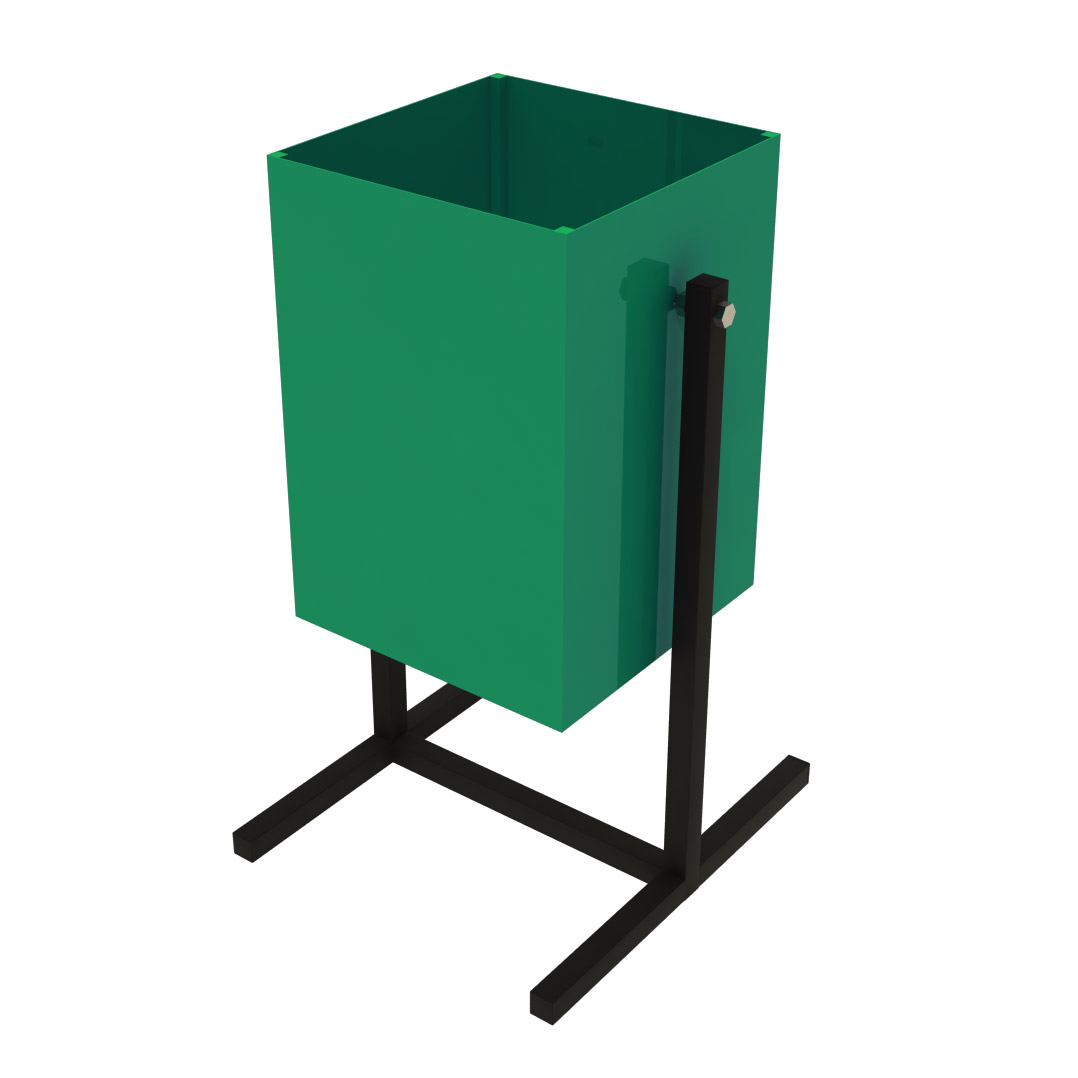 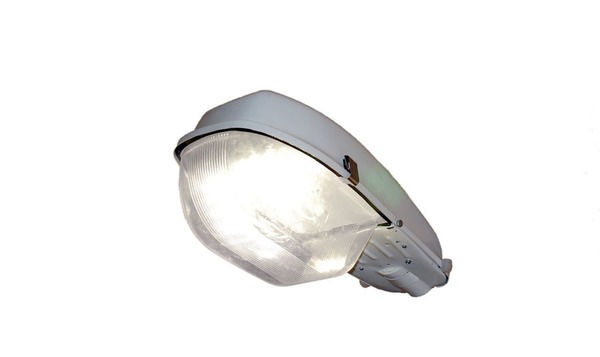 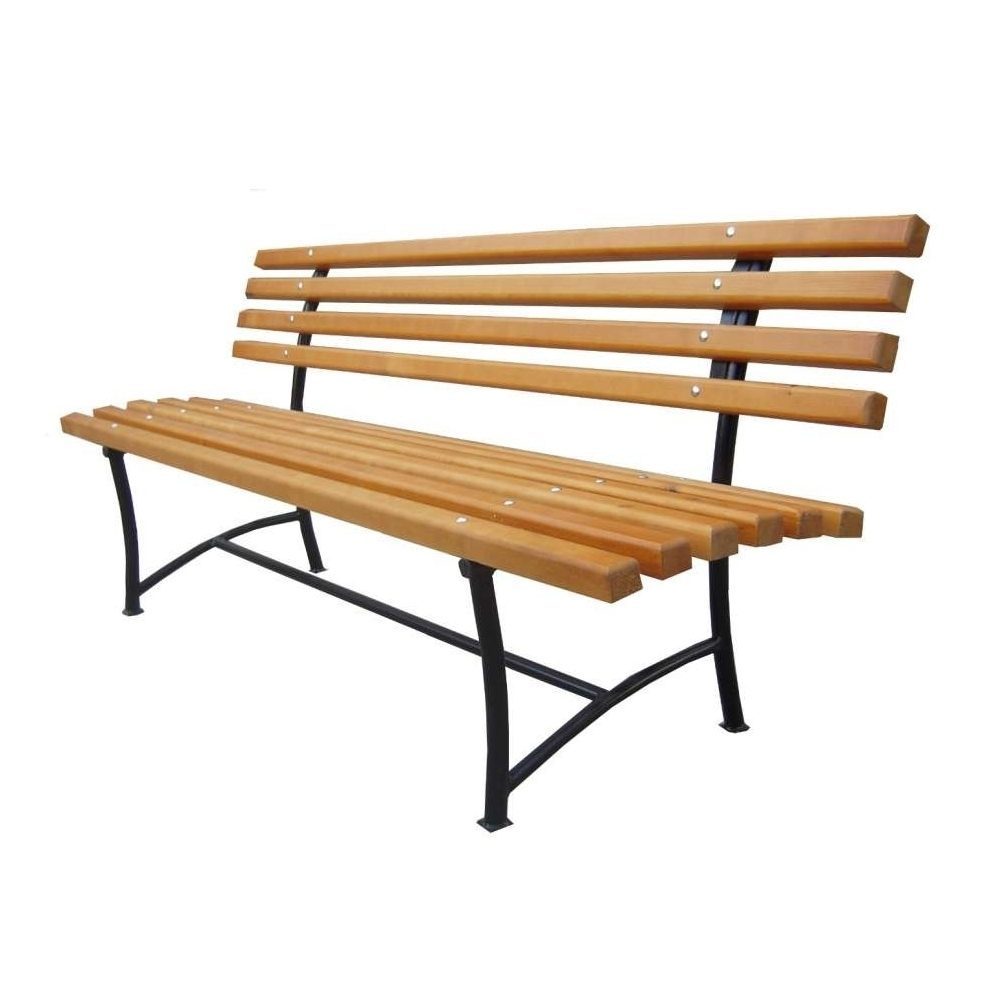  «Формирование современной городской среды»Нормативная стоимость (единичные расценки) работ по благоустройству дворовых территорий, входящих в состав дополнительного перечня работ                                   Приложение №5 к подпрограмме 2«Формирование современной городской среды»Примерный перечень работ по благоустройству общественной территории4.3. Характеристика отдельного мероприятия 1 «Обращение с отходами производства и потребления»Важнейшим мероприятием для решения санитарно - экологической проблемы Новокузнецкого городского округа является обеспечение своевременного вывоза мусора с объектов размещения ТКО.  Задачей отдельного мероприятия 1 «Обращение с отходами производства и потребления» (далее – отдельное мероприятие 1) является улучшение санитарно-экологической обстановки в местах санкционированного размещения твердых коммунальных отходов.Показатель реализации отдельного мероприятия 1:-  процент вывоза ТКО с объектов, расположенных в границах города, находящихся на балансе Управления.Общий объем средств, предусмотренных на реализацию отдельного мероприятия 1 составит  871 422,4  тыс. рублей, в том числе в 2015 году – 154 850,0 тыс. рублей, в 2016 году – 154 850,0 тыс. рублей, в 2017 году – 154 850,0 тыс. рублей, в 2018 году – 160 000,0 тыс. рублей, в 2019 году – 160 000,0 тыс. рублей, в 2020 году – 27 172,4 тыс. рублей, в 2021 году – 19 900,0 тыс. рублей, в 2022 году – 19 900,0 тыс. рублей, в 2023 году- 19 900,0 тыс. рублей.Результатом реализации отдельного мероприятия 1 будет являться 100% вывоз ТКО с объектов, расположенных в границах города, находящихся на балансе Управления.4.4. Характеристика отдельного мероприятия 2 «Обеспечение функционирования Управления по реализации муниципальной программы и осуществлению муниципального контроля в области дорожно-коммунального хозяйства»Управление является отраслевым органом администрации города Новокузнецка и входит в систему исполнительно-распорядительных органов местного самоуправления.Управление является главным распорядителем и получателем бюджетных средств бюджета Новокузнецкого городского округа и администратором доходов местного бюджета, закрепляемых в решениях о бюджете, по объектам дорожного хозяйства и благоустройства.Основными задачами Управления являются:- размещение заказов на поставки товаров, выполнение работ, оказание услуг для муниципальных нужд;- осуществление полномочий службы заказчика по содержанию, эксплуатации, ремонту муниципальных объектов внешнего благоустройства и коммунально-бытового назначения, расположенных на территории города Новокузнецка, находящихся на балансе Управления.Задача отдельного мероприятия 2 «Обеспечение функционирования Управления по реализации муниципальной программы и осуществлению муниципального контроля в области дорожно-коммунального хозяйства» (далее - отдельное мероприятие 2) - эффективное управление реализацией муниципальной программы и обеспечение контроля за соблюдением требований действующего законодательства Российской Федерации в области управления дорожно-коммунальным хозяйством. На основании распоряжения администрации города Новокузнецка от 31.03.2020 № 424 «О создании Муниципального бюджетного учреждения «Дирекция дорожно-коммунального хозяйства и благоустройства Новокузнецкого городского округа» создано муниципальное бюджетное учреждение «Дирекция дорожно-коммунального хозяйства и благоустройства» Новокузнецкого городского округа. Учреждение осуществляет свою деятельность с 22.06.2020 года. Учредителем выступает Управление. Показатели реализации отдельного мероприятия 2:- количество нарушений Управлением исполнительской и финансовой дисциплины, приведших к наложению штрафных санкций;- процент выполнения плана плановых проверок.Общий объем средств, предусмотренных на реализацию отдельного мероприятия 2 составит  215 848,8 тыс. рублей, в том числе в 2015 году - 10 964,0 тыс. рублей, в 2016 году - 11 064,0 тыс. рублей, в 2017 году - 11 161,0 тыс. рублей, в 2018 году - 11 161,0 тыс. рублей, в 2019 году - 11 161,0 тыс. рублей, в 2020 году - 37 413,1 тыс. рублей, в 2021 году - 41 059,9 тыс. рублей, в 2022 году - 41 059,9 тыс. рублей, в 2023 году- 40 804,9  тыс. рублей.Результатом реализации отдельного мероприятия 2 будет являться своевременное представление, соблюдение порядков составления бухгалтерской, статистической, иной отчетности, отсутствие замечаний, предписаний со стороны контролирующих органов, применения мер дисциплинарного взыскания к сотрудникам Управления. Значения показателей по годам приведены в форме №1 приложения №1 к программе.4.5. Характеристика отдельного мероприятия 3 «Финансовое оздоровление сферы управления дорожно-коммунальным хозяйством Новокузнецкого городского округа»Задача отдельного мероприятия 3 «Финансовое оздоровление сферы управления дорожно-коммунальным хозяйством Новокузнецкого городского округа» (далее - отдельное мероприятие 3) - повышение эффективности использования бюджетных средств.Показатель реализации отдельного мероприятия 3:-  процент сокращения задолженности по бюджетным обязательствам прошлых отчетных периодов.В ходе реализации отдельного мероприятия 3 кредиторская задолженность по Управлению будет снижаться поэтапно.Общий объем средств, предусмотренных на реализацию отдельного мероприятия 3, составит 549 038,0 тыс. рублей, в том числе за счет областного бюджета 83 804 тыс. рублей. В  2015 году - 288 203,0 тыс. рублей, в том числе за счет областного бюджета 42 877 тыс. рублей, в 2016 году - 155 081 тыс. рублей, в том числе за счет областного бюджета 40 927 тыс. рублей, в 2017 году - 105 754,0  тыс. рублей.Результатом реализации отдельного мероприятия 3 будет снижение кредиторской задолженности по бюджетным обязательствам прошлых периодов к 2018 году на 100%. 4.6. Характеристика отдельного мероприятия 4«Обеспечение безопасности дорожного движения в городе Новокузнецке»Аварийность на дорогах является одной из серьезнейших социально - экономических проблем города. Для того чтобы решить эту проблему необходимо улучшать систему безопасности дорожного движения.В рамках программы планируется проведение текущего содержания и обслуживания, приобретение и установка новых систем видеофиксации и видеонаблюдения автомобильных дорог общего пользования местного значения. Кроме того, отдельное мероприятие 4 «Обеспечение безопасности дорожного движения в городе Новокузнецке» (далее - отдельное мероприятие 4) включает в себя выполнение работ по текущему содержанию, приобретению и установке новых светофорных объектов, дорожных знаков; нанесения на дорожное полотно разметки; техобслуживание средств организации дорожного движения. Исполнителями указанных работ являются администрация города Новокузнецка и Управление.Перечень объектов муниципальной собственности Новокузнецкого городского округа, на которые предусмотрены бюджетные инвестиции в форме капитальных вложений или субсидии из бюджета на осуществление капитальных вложений приводится в форме №5 приложения №5 к программе. Задача отдельного мероприятия 4 - эффективное функционирование системы обеспечения безопасности дорожного движения.Показатели реализации отдельного мероприятия 4:- количество вновь установленных рубежей автоматической фиксации нарушения скоростного режима на автодорогах города;- количество вновь установленных светофорных объектов на автомобильных дорогах общего пользования местного значения;- доля бесперебойно работающих светофорных объектов от общего количества светофорных объектов, в отношении которых проведено текущее обслуживание.Общий объем средств, предусмотренных на реализацию отдельного мероприятия 4 составит 2 668 811,5 тыс. рублей, в том числе за счет областного бюджета 2 952,0 тыс. рублей. В 2015 году - 209 846,0 тыс. рублей, в 2016 году - 188 846,0 тыс. рублей, в 2017 году - 175 746,3  тыс. рублей, в 2018 году - 101 758,8 тыс. рублей, в 2019 году - 260 727,5 тыс. рублей, в 2020 году - 525 053,8 тыс. рублей, в 2021 году - 561 912,3 тыс. рублей, в 2022 году - 341 004,4 тыс. рублей, в 2023 году- 303 916,4 тыс. рублей, в том числе за счет областного бюджета 2 952,0 тыс. рублей.Результатом реализации отдельного мероприятия 4 к 2023 году будет увеличение количества светофорных объектов, установленных на автомобильных дорогах общего пользования местного значения, на 61 единиц, и установка 65 единиц дополнительных рубежей автоматической фиксации нарушения скоростного режима, сохранение доли бесперебойно работающих светофорных объектов, в отношении которых проведено текущее обслуживание на уровне 100 %. План действующих и завершенных программных мероприятий приводится в форме №3 приложения №3 к программе и в форме №6 приложения №6 к программе.5. Обоснование финансового обеспечения реализации программыВыполнение программы будет осуществляться за счет средств бюджета Новокузнецкого городского округа, областного бюджета, федерального бюджета, главным распорядителем бюджетных средств является Управление.Общий объем средств, предусмотренных на реализацию программы составит   25 883 630,5 тыс. рублей, в том числе: из средств федерального бюджета - 4 546 695,5 тыс. рублей; из средств областного бюджета - 3 028 544,8 тыс. рублей; из средств местного бюджета - 18 284 321,4 тыс. рублей; иные источники финансирования - 24 068,8тыс. рублей. Распределение средств  на реализацию программы по годам представлено в таблице:тыс. рублейРаспределение планируемых расходов по мероприятиям программы, с учетом решения о местном бюджете, приводится в форме №4 приложения №4 к программе.Сведения об объектах муниципальной собственности города Новокузнецка, на которые предусмотрены бюджетные инвестиции в форме капитальных вложений, предусматриваемых к финансированию на период реализации программы, приведены в форме №5 приложения №5 к программе.Сведения по мероприятиям программы, выполненным в полном объеме, а также по мероприятиям, реализация которых в дальнейшем не предусмотрена, приведены в форме №6 приложения №6 к программе.6. Ожидаемые результаты реализации программыРезультатом реализации программы является повышение уровня безопасности, комфортности и эстетической привлекательности среды проживания населения на территории Новокузнецкого городского округа. Это достигается выполнением поставленных целей и задач и определенным программой уровнем целевых индикаторов и показателей:- сохранение в размере не более 17,8% доли протяженности автомобильных дорог общего пользования местного значения, не отвечающих нормативным требованиям, в общей протяженности автомобильных дорог общего пользования местного значения;- увеличение до 98,5% доли отремонтированных дорог общего пользования местного значения в общей площади автомобильных дорог общего пользования местного значения города Новокузнецка, требующих капитального ремонта; - сохранение общей протяженности автомобильных дорог общего пользования местного значения, находящихся на обслуживании Управления - 508,8 км; - ежегодный снос аварийных деревьев в количестве 2709 шт.;- ежегодное обеспечение обслуживания и текущего содержания мест захоронения в количестве 7 ед.;- сохранение протяженности дамб , ежегодное их обслуживание;- обеспечение ежегодного обслуживания шахтных водоотливных комплексов в количестве 2 ед.;- обеспечение ежегодного обслуживания и содержания прочих объектов благоустройства в количестве 14 ед.;- ежегодное обслуживание населения в муниципальных банях в объеме 80 000 помывок; - сохранение доли протяженности освещенных улиц, проездов города в общей протяженности улиц города Новокузнецка в объеме 86%; - высадка цветников площадью 20 338 м2;- увеличение доли протяженности дорожной сети городской агломерации, соответствующей нормативным требованиям к ее транспортно-эксплуатационному состоянию, до 74,3 %; - снижение количества мест концентрации дорожно-транспортных происшествий (аварийно-опасных участков) на дорожной сети городской агломерации до 48,15%; - уменьшение доли протяженности дорожной сети городской агломерации, работающей в режиме перегрузки в «час-пик», до 75%; - увеличение доли граждан, отметивших улучшение ситуации на дорожной сети городской агломерации (в части состояния дорожной сети и уровня безопасности дорожного движения), до 40%; - получение комплекса документов для городского транспортного планирования;- увеличение количества стационарных камер фото-, видеофиксации нарушений правил дорожного движения на автомобильных дорогах местного значения до 15 шт.; - внедрение интеллектуальных транспортных систем, предусматривающих автоматизацию процессов управления дорожным движением в городской агломерации, в количестве 1 шт.; - увеличение доли дорожной сети местного значения НГО, находящейся в нормативном состоянии, до 82,2%;- выполнение проекта инициативного бюджетирования «Твой Кузбасс - твоя инициатива» в Кузнецком районе НГО в размере 100%;- ежегодный спил аварийных деревьев, подлежащих сносу, находящихся на территориях, переданных Управлению, в объеме 3775 куб.м; - благоустройство дворовых территорий в количестве 71 ед.; - благоустройство дворовых территорий площадью 150 000 кв.м; - повышение доли благоустроенных дворовых территорий многоквартирных домов от общего количества дворовых территорий многоквартирных домов в размере 5%; - повышение доли населения, проживающего в жилищном фонде с благоустроенными дворовыми территориями, от общей численности населения, проживающего в многоквартирных домах, в объеме 3,5%; - благоустройство общественных территорий в количестве 1 ед.;- благоустройство общественных территорий площадью 1,7 га;- повышение доли площади благоустроенных общественных территорий к общей площади общественных территорий, нуждающихся в благоустройстве, в объеме 1,2 %; - увеличение площади благоустроенных общественных территорий, приходящейся на 1 жителя, в размере 0,03 кв.м;- увеличение доли финансового участия заинтересованных лиц в выполнении мероприятий по благоустройству дворовых территорий многоквартирных домов до 20% в год; - исполнение процента вывоза ТКО в размере 100%;- отсутствие нарушений Управлением исполнительской и финансовой дисциплины, приведших к наложению штрафных санкций;- обеспечение выполнения плана плановых проверок на 100%;- снижение кредиторской задолженности на 100%;- установка дополнительных рубежей автоматической фиксации нарушения скоростного режима в количестве 65 ед.;- увеличение количества светофорных объектов, установленных на автомобильных дорогах общего пользования местного значения, на 61 ед.;- сохранение доли бесперебойно работающих светофорных объектов от общего количества светофорных объектов, в отношении которых проведено обслуживание, на уровне 100 %.7. Система управления программойРеализацию подпрограммы 1 осуществляют разработчик, исполнители и участники: - Управление;- администрация Центрального района города Новокузнецка; - администрация Орджоникидзевского района города Новокузнецка; - администрация Кузнецкого района города Новокузнецка;- администрация Новоильинского района города Новокузнецка;- администрация Куйбышевского района города Новокузнецка; - администрация Заводского района города Новокузнецка;- УКС;- УТиС.Текущее управление и мониторинг реализации программы осуществляет Управление.Целью мониторинга является раннее предупреждение возникновения проблем и отклонений от запланированных параметров в ходе реализации программы, а также выполнение мероприятий программы в течение срока реализации.Для обеспечения мониторинга, анализа текущей реализации и контроля за ходом реализации программы Управление организует ведение отчетности не реже двух раз в течение отчетного периода.Отчет о реализации программы, подписанный директором программы, по итогам первого полугодия текущего финансового года Управление предоставляет в отдел экономики управления экономического развития и инвестиций администрации города Новокузнецка в срок до 1 августа текущего финансового года.Годовой отчет о реализации программы, подписанный директором программы, Управление предоставляет в отдел экономики управления экономического развития и инвестиций администрации города Новокузнецка в срок до 1 марта года, следующего за отчетным годом.Директор программы в срок до 1 мая года, следующего за отчетным, на основании сведений, содержащихся в годовом отчете, представляет Главе города Новокузнецка выводы о ходе реализации программы и ее эффективности за отчетный период в виде аналитической записки. Первый заместитель Главы города				                 Е.А. Бедарев                                                                                                                                                                      Приложение № 1 к муниципальной программе                                                                                                                                                   Новокузнецкого городского округа                                                                                                                                            «Комплексное благоустройство                                                                                                                                                      Новокузнецкого городского округа»
Форма №1 «Сведения о целевых индикаторах муниципальной программы, показателях подпрограмм и их планируемых значениях»                                                                                                                                                                     Приложение № 2 к муниципальной программе                                                                                                                                                   Новокузнецкого городского округа          «Комплексное благоустройство                    Новокузнецкого городского округа»Форма № 2 «Методика расчета целевых индикаторов, показателей»                                                                                                                                                                    Приложение №3 к муниципальной программе                                                                                                                                                   Новокузнецкого городского округа                                                                                                                                                                          «Комплексное благоустройство                                                                                                                                                                          Новокузнецкого городского округа»Форма № 3 «План действующих мероприятий программы»                                                                                                                                                                     Приложение №4 к муниципальной программе                                                                                                                                                  Новокузнецкого городского округа                                                                                                                        «Комплексное благоустройство                                                                                                                                Новокузнецкого городского округа»Форма №4 «Распределение бюджетных расходов по подпрограммам и мероприятиям»  Приложение № 5 к муниципальной программе                                                                                                                                Новокузнецкого городского округа                                                                                                                         «Комплексное благоустройство                                                                                                                                  Новокузнецкого городского округа» Форма № 5 «Перечень объектов муниципальной собственности Новокузнецкого городского округа, на которые предусмотрены бюджетные инвестиции в форме капитальных вложений или субсидии из бюджета на осуществление капитальных вложений»Приложение № 6 к муниципальной программе 
                                                                                                                                               Новокузнецкого городского округа                                                                                                                                         «Комплексное благоустройство                                                                                                                                                   Новокузнецкого городского округа»Форма №6 «Сведения о степени выполнения мероприятий программы, завершенных в период 2015-2020г.г.»1Наименование программыКомплексное благоустройство Новокузнецкого городского округа (далее - программа)Комплексное благоустройство Новокузнецкого городского округа (далее - программа)2Наименование государственной программыГосударственная программа Российской Федерации «Развитие транспортной системы»;приоритетный проект «Формирование комфортной городской среды»государственная программа Кемеровской области – Кузбасса «Жилищно-коммунальный и дорожный комплекс, энергосбережение и повышение энергоэффективности Кузбасса»;государственная программа Кемеровской области – Кузбасса «Обеспечение безопасности населения Кузбасса»;региональные проекты «Дорожная сеть» и «Общесистемные меры развития дорожного хозяйства» федеральных проектов «Дорожная сеть» и «Общесистемные меры развития дорожного хозяйства» национального проекта «Безопасные и качественные автомобильные дороги»;проект инициативного бюджетирования «Твой Кузбасс - твоя инициатива»;государственная программа Кемеровской области - Кузбасса «Управление государственными финансами Кузбасса» на 2014 - 2023 годыГосударственная программа Российской Федерации «Развитие транспортной системы»;приоритетный проект «Формирование комфортной городской среды»государственная программа Кемеровской области – Кузбасса «Жилищно-коммунальный и дорожный комплекс, энергосбережение и повышение энергоэффективности Кузбасса»;государственная программа Кемеровской области – Кузбасса «Обеспечение безопасности населения Кузбасса»;региональные проекты «Дорожная сеть» и «Общесистемные меры развития дорожного хозяйства» федеральных проектов «Дорожная сеть» и «Общесистемные меры развития дорожного хозяйства» национального проекта «Безопасные и качественные автомобильные дороги»;проект инициативного бюджетирования «Твой Кузбасс - твоя инициатива»;государственная программа Кемеровской области - Кузбасса «Управление государственными финансами Кузбасса» на 2014 - 2023 годы3Реквизиты распоряжения администрации города Новокузнецка об утверждении перечня программРаспоряжение администрации города Новокузнецка от 20.09.2018 №1341 «Об утверждении перечня действующих муниципальных программ Новокузнецкого городского округа и муниципальных программ Новокузнецкого городского округа, планируемых к реализации»Распоряжение администрации города Новокузнецка от 20.09.2018 №1341 «Об утверждении перечня действующих муниципальных программ Новокузнецкого городского округа и муниципальных программ Новокузнецкого городского округа, планируемых к реализации»4Директор программыПервый заместитель Главы городаПервый заместитель Главы города5Разработчик программыУправление дорожно-коммунального хозяйства и благоустройства администрации города Новокузнецка (далее - Управление)Управление дорожно-коммунального хозяйства и благоустройства администрации города Новокузнецка (далее - Управление)6Цель и задачи программыЦель: повышение уровня безопасности, комфортности и эстетической привлекательности среды проживания населения на территории Новокузнецкого городскогоокруга (далее также - НГО, город Новокузнецк, город, городской округ).Задачи: 1) повышение уровня благоустройства территории Новокузнецкого городского округа; 2) улучшение качества работ по благоустройству городских территорий, организации содержания и  ремонту городского хозяйства НГО;3) улучшение санитарно-экологической обстановки на общественных территориях НГО;4) эффективное управление реализацией программы и обеспечение контроля за соблюдением требований действующего законодательства Российской Федерации в области управления дорожно-коммунальным хозяйством, повышение эффективности использования бюджетных средств;5) эффективное функционирование системы обеспечения безопасности дорожного движенияЦель: повышение уровня безопасности, комфортности и эстетической привлекательности среды проживания населения на территории Новокузнецкого городскогоокруга (далее также - НГО, город Новокузнецк, город, городской округ).Задачи: 1) повышение уровня благоустройства территории Новокузнецкого городского округа; 2) улучшение качества работ по благоустройству городских территорий, организации содержания и  ремонту городского хозяйства НГО;3) улучшение санитарно-экологической обстановки на общественных территориях НГО;4) эффективное управление реализацией программы и обеспечение контроля за соблюдением требований действующего законодательства Российской Федерации в области управления дорожно-коммунальным хозяйством, повышение эффективности использования бюджетных средств;5) эффективное функционирование системы обеспечения безопасности дорожного движения7Срок реализации программы2015-2023 годы2015-2023 годы8Целевые индикаторы и показатели программыЦелевые индикаторы:- доля протяженности автомобильных дорог общего пользования местного значения, не отвечающих нормативным требованиям, в общей протяженности автомобильных дорог общего пользования местного значения города Новокузнецка;- доля отремонтированных дорог общего пользования местного значения в общей площади автомобильных дорог общего пользования местного значения города Новокузнецка, требующих капитального ремонта.Показатели:- общая протяженность автомобильных дорог общего пользования местного значения, находящихся на обслуживании Управления; - количество аварийных деревьев, подлежащих сносу;- количество мест захоронения (кладбищ), на которых выполняются работы по содержанию территории; - протяженность обслуживаемых дамб; - количество обслуживаемых шахтных водоотливных комплексов; - количество прочих объектов благоустройства, в отношении которых обеспечена сохранность, техническое обслуживание и содержание; - количество оказанных услуг по обслуживанию населения в муниципальных банях;- доля протяженности освещенных улиц, проездов города в общей протяженности улиц города Новокузнецка;- площадь высадки цветников;- доля протяженности дорожной сети городской агломерации, соответствующей нормативным требованиям к ее транспортно-эксплуатационному состоянию;- процент снижения количества мест концентрации дорожно-транспортных происшествий (аварийно-опасных участков) на дорожной сети городской агломерации;- доля протяженности дорожной сети городской агломерации, работающей в режиме перегрузки в «час-пик»;- доля граждан, отметивших улучшение ситуации на дорожной сети городской агломерации (в части состояния дорожной сети и уровня безопасности дорожного движения); - наличие комплекса документов для городского транспортного планирования;- количество стационарных камер фото-, видеофиксации нарушений правил дорожного движения на автомобильных дорогах местного значения НГО;- количество внедренных интеллектуальных транспортных систем, предусматривающих автоматизацию процессов управления дорожным движением в городской агломерации;- доля дорожной сети местного значения НГО, находящейся в нормативном состоянии;- степень реализации проекта инициативного бюджетирования «Твой Кузбасс - твоя инициатива» в Кузнецком районе НГО; - объем аварийных деревьев, подлежащих сносу, находящихся на территориях, переданных Управлению;- количество благоустроенных дворовых территорий;- площадь благоустроенных дворовых территорий;- доля благоустроенных дворовых территорий многоквартирных домов от общего количества дворовых территорий многоквартирных домов;- доля населения, проживающего в жилищном фонде с благоустроенными дворовыми территориями, от общей численности населения, проживающего в многоквартирных домах;- количество благоустроенных общественных территорий;- площадь благоустроенных общественных территорий;- доля площади благоустроенных общественных территорий к общей площади общественных территорий, нуждающихся в благоустройстве;- площадь благоустроенных общественных территорий, приходящаяся на 1 жителя;- доля финансового участия заинтересованных лиц в выполнении мероприятий по благоустройству дворовых территорий многоквартирных домов;- процент вывоза твердых коммунальных отходов (далее - ТКО) с объектов, расположенных в границах города, находящихся на балансе Управления; - количество нарушений Управлением исполнительской и финансовой дисциплины, приведших к наложению штрафных санкций;- процент выполнения плана плановых проверок;- процент снижения кредиторской задолженности по бюджетным обязательствам прошлых отчетных периодов; - количество вновь установленных рубежей автоматической фиксации нарушения скоростного режима;- количество вновь установленных светофорных объектов на автомобильных дорогах общего пользования местного значения;- доля бесперебойно работающих светофорных объектов от общего количества светофорных объектов, в отношении которых проведено текущее обслуживаниеЦелевые индикаторы:- доля протяженности автомобильных дорог общего пользования местного значения, не отвечающих нормативным требованиям, в общей протяженности автомобильных дорог общего пользования местного значения города Новокузнецка;- доля отремонтированных дорог общего пользования местного значения в общей площади автомобильных дорог общего пользования местного значения города Новокузнецка, требующих капитального ремонта.Показатели:- общая протяженность автомобильных дорог общего пользования местного значения, находящихся на обслуживании Управления; - количество аварийных деревьев, подлежащих сносу;- количество мест захоронения (кладбищ), на которых выполняются работы по содержанию территории; - протяженность обслуживаемых дамб; - количество обслуживаемых шахтных водоотливных комплексов; - количество прочих объектов благоустройства, в отношении которых обеспечена сохранность, техническое обслуживание и содержание; - количество оказанных услуг по обслуживанию населения в муниципальных банях;- доля протяженности освещенных улиц, проездов города в общей протяженности улиц города Новокузнецка;- площадь высадки цветников;- доля протяженности дорожной сети городской агломерации, соответствующей нормативным требованиям к ее транспортно-эксплуатационному состоянию;- процент снижения количества мест концентрации дорожно-транспортных происшествий (аварийно-опасных участков) на дорожной сети городской агломерации;- доля протяженности дорожной сети городской агломерации, работающей в режиме перегрузки в «час-пик»;- доля граждан, отметивших улучшение ситуации на дорожной сети городской агломерации (в части состояния дорожной сети и уровня безопасности дорожного движения); - наличие комплекса документов для городского транспортного планирования;- количество стационарных камер фото-, видеофиксации нарушений правил дорожного движения на автомобильных дорогах местного значения НГО;- количество внедренных интеллектуальных транспортных систем, предусматривающих автоматизацию процессов управления дорожным движением в городской агломерации;- доля дорожной сети местного значения НГО, находящейся в нормативном состоянии;- степень реализации проекта инициативного бюджетирования «Твой Кузбасс - твоя инициатива» в Кузнецком районе НГО; - объем аварийных деревьев, подлежащих сносу, находящихся на территориях, переданных Управлению;- количество благоустроенных дворовых территорий;- площадь благоустроенных дворовых территорий;- доля благоустроенных дворовых территорий многоквартирных домов от общего количества дворовых территорий многоквартирных домов;- доля населения, проживающего в жилищном фонде с благоустроенными дворовыми территориями, от общей численности населения, проживающего в многоквартирных домах;- количество благоустроенных общественных территорий;- площадь благоустроенных общественных территорий;- доля площади благоустроенных общественных территорий к общей площади общественных территорий, нуждающихся в благоустройстве;- площадь благоустроенных общественных территорий, приходящаяся на 1 жителя;- доля финансового участия заинтересованных лиц в выполнении мероприятий по благоустройству дворовых территорий многоквартирных домов;- процент вывоза твердых коммунальных отходов (далее - ТКО) с объектов, расположенных в границах города, находящихся на балансе Управления; - количество нарушений Управлением исполнительской и финансовой дисциплины, приведших к наложению штрафных санкций;- процент выполнения плана плановых проверок;- процент снижения кредиторской задолженности по бюджетным обязательствам прошлых отчетных периодов; - количество вновь установленных рубежей автоматической фиксации нарушения скоростного режима;- количество вновь установленных светофорных объектов на автомобильных дорогах общего пользования местного значения;- доля бесперебойно работающих светофорных объектов от общего количества светофорных объектов, в отношении которых проведено текущее обслуживание9Перечень подпрограмм и отдельных мероприятий программы Подпрограмма 1 «Благоустройство городских территорий, организация содержания, ремонта городского хозяйства Новокузнецкого городского округа».Подпрограмма 2 «Формирование современной городской среды».Отдельные мероприятия программы:1) обращение с отходами производства и потребления;2) обеспечение функционирования Управления по реализации муниципальной программы и осуществлению муниципального контроля в области дорожно-коммунального хозяйства;3) финансовое оздоровление сферы управления дорожно-коммунальным хозяйством Новокузнецкого городского округа;4) обеспечение безопасности дорожного движения в городе НовокузнецкеПодпрограмма 1 «Благоустройство городских территорий, организация содержания, ремонта городского хозяйства Новокузнецкого городского округа».Подпрограмма 2 «Формирование современной городской среды».Отдельные мероприятия программы:1) обращение с отходами производства и потребления;2) обеспечение функционирования Управления по реализации муниципальной программы и осуществлению муниципального контроля в области дорожно-коммунального хозяйства;3) финансовое оздоровление сферы управления дорожно-коммунальным хозяйством Новокузнецкого городского округа;4) обеспечение безопасности дорожного движения в городе Новокузнецке10Исполнители программы - Управление;- Управление капитального строительства администрации города Новокузнецка (далее -  УКС);- Комитет образования и науки администрации города Новокузнецка (далее - КОиН);- Комитет жилищно-коммунального хозяйства администрации города Новокузнецка (далее - Комитет ЖКХ);- Управление по транспорту и связи администрации города Новокузнецка (далее - УТиС)- Новокузнецкий городской фонд «Жилищное строительство» (далее - Фонд) (по согласованию)- Управление;- Управление капитального строительства администрации города Новокузнецка (далее -  УКС);- Комитет образования и науки администрации города Новокузнецка (далее - КОиН);- Комитет жилищно-коммунального хозяйства администрации города Новокузнецка (далее - Комитет ЖКХ);- Управление по транспорту и связи администрации города Новокузнецка (далее - УТиС)- Новокузнецкий городской фонд «Жилищное строительство» (далее - Фонд) (по согласованию)11Участники программы - администрация города Новокузнецка;- администрация Заводского района города Новокузнецка;- администрация Центрального района города Новокузнецка; - администрация Орджоникидзевского района города Новокузнецка; - администрация Кузнецкого района города Новокузнецка;- администрация Новоильинского района города Новокузнецка;- администрация Куйбышевского района города Новокузнецка- администрация города Новокузнецка;- администрация Заводского района города Новокузнецка;- администрация Центрального района города Новокузнецка; - администрация Орджоникидзевского района города Новокузнецка; - администрация Кузнецкого района города Новокузнецка;- администрация Новоильинского района города Новокузнецка;- администрация Куйбышевского района города Новокузнецка12Объемы и источники финансирования программы, тыс.рублейПланСогласованное финансирование12.1Всего по источникамхх2015-2023 гг. 25 865 831,518 810 885,62015-2019 г. 11 746 713,710 345 782,22020 г.5 477 325,92 687 149,32021 г.3 140 867,62 326 904,32022 г.2 767 483,01 724 048,92023 г.2 730 441,31 727 000,912.2Федеральный бюджетхх2015-2023 гг. 4 546 695,53 955 495,12015-2019 гг. 2 080 545,01 792 880,02020 г.880 115,5816 580,12021 г.172 345,0172 345,02022 г.706 845,0586 845,02023 г.706 845,0586 845,012.3Областной бюджетхх2015-2023 гг.3 028 544,83 064 084,52015-2019 гг.1 106 026,51 176 275,32020 г.380 057,9350 047,12021 г.937 002,8935 436,72022 г.301 252,8299 686,72023 г.304 204,8302 638,712.4Местный бюджетхх2015-2023 гг. 18 263 522,411 767 179,42015-2019 гг. 8 536 073,47 352 558,12020 г.4 217 152,51 520 464,32021 г.2 031 519,81 219 122,62022 г.1 759 385,2837 517,22023 г.1 719391,5837 517,212.5Иные источникихх2015-2023 гг. 24 068,824 126,62015-2019 гг. 24 068,824 068,82020 г.-57,82021 г.--2022 г.--2023 г.--13Ожидаемый результат реализации программыРеализация программы позволит к концу 2023 года достигнуть следующих результатов:Реализация программы позволит к концу 2023 года достигнуть следующих результатов:13.1В соответствии с планом- сохранение в размере не более 17,8% доли протяженности автомобильных дорог общего пользования местного значения, не отвечающих нормативным требованиям, в общей протяженности автомобильных дорог общего пользования местного значения;- увеличение до 98,5% доли отремонтированных дорог общего пользования местного значения в общей площади автомобильных дорог общего пользования местного значения города Новокузнецка, требующих капитального ремонта; - сохранение общей протяженности автомобильных дорог общего пользования местного значения, находящихся на обслуживании Управления - ; - ежегодный снос аварийных деревьев в количестве 2709 шт.;- ежегодное обеспечение обслуживания и текущего содержания мест захоронения в количестве 7 ед.;- сохранение протяженности дамб , ежегодное их обслуживание;- обеспечение ежегодного обслуживания шахтных водоотливных комплексов в количестве 2 ед.;- обеспечение ежегодного обслуживания и содержания прочих объектов благоустройства в количестве 14 ед.;- ежегодное обслуживание населения в муниципальных банях в объеме 80 000 помывок;- сохранение доли протяженности освещенных улиц, проездов города в общей протяженности улиц города Новокузнецка в объеме 86%; - высадка цветников площадью 20 338 м2;- увеличение доли протяженности дорожной сети городской агломерации, соответствующей нормативным требованиям к ее транспортно-эксплуатационному состоянию, до 74,3 %; - снижение количества мест концентрации дорожно-транспортных происшествий (аварийно-опасных участков) на дорожной сети городской агломерации до 48,15%; - уменьшение доли протяженности дорожной сети городской агломерации, работающей в режиме перегрузки в «час-пик», до 75%; - увеличение доли граждан, отметивших улучшение ситуации на дорожной сети городской агломерации (в части состояния дорожной сети и уровня безопасности дорожного движения), до 40%; - получение комплекса документов для городского транспортного планирования;- увеличение количества стационарных камер фото-, видеофиксации нарушений правил дорожного движения на автомобильных дорогах местного значения до 15 шт.;- внедрение интеллектуальных транспортных систем, предусматривающих автоматизацию процессов управления дорожным движением в городской агломерации, в количестве 1 шт.; - увеличение доли дорожной сети местного значения НГО, находящейся в нормативном состоянии, до 82,2%;- выполнение проекта инициативного бюджетирования «Твой Кузбасс - твоя инициатива» в Кузнецком районе НГО в размере 100%;- ежегодный спил аварийных деревьев, подлежащих сносу, находящихся на территориях, переданных Управлению, в объеме 3775 куб.м; - благоустройство дворовых территорий в количестве 71 ед.; - благоустройство дворовых территорий площадью 150 000 кв.м; - повышение доли благоустроенных дворовых территорий многоквартирных домов от общего количества дворовых территорий многоквартирных домов в размере 5%; - повышение доли населения, проживающего в жилищном фонде с благоустроенными дворовыми территориями, от общей численности населения, проживающего в многоквартирных домах, в объеме 3,5%; - благоустройство общественных территорий в количестве 1 ед.;- благоустройство общественных территорий площадью 1,7 га;- повышение доли площади благоустроенных общественных территорий к общей площади общественных территорий, нуждающихся в благоустройстве, в объеме 1,2 %; - увеличение площади благоустроенных общественных территорий, приходящейся на 1 жителя, в размере 0,03 кв.м;- увеличение доли финансового участия заинтересованных лиц в выполнении мероприятий по благоустройству дворовых территорий многоквартирных домов до 20% в год; - исполнение процента вывоза ТКО в размере 100%;- отсутствие нарушений Управлением исполнительской и финансовой дисциплины, приведших к наложению штрафных санкций;- обеспечение выполнения плана плановых проверок на 100%;- снижение кредиторской задолженности на 100%;- установка дополнительных рубежей автоматической фиксации нарушения скоростного режима в количестве 65 ед.;- увеличение количества светофорных объектов, установленных на автомобильных дорогах общего пользования местного значения, на 61 ед.;- сохранение доли бесперебойно работающих светофорных объектов от общего количества светофорных объектов, в отношении которых проведено обслуживание, на уровне 100 %- сохранение в размере не более 17,8% доли протяженности автомобильных дорог общего пользования местного значения, не отвечающих нормативным требованиям, в общей протяженности автомобильных дорог общего пользования местного значения;- увеличение до 98,5% доли отремонтированных дорог общего пользования местного значения в общей площади автомобильных дорог общего пользования местного значения города Новокузнецка, требующих капитального ремонта; - сохранение общей протяженности автомобильных дорог общего пользования местного значения, находящихся на обслуживании Управления - ; - ежегодный снос аварийных деревьев в количестве 2709 шт.;- ежегодное обеспечение обслуживания и текущего содержания мест захоронения в количестве 7 ед.;- сохранение протяженности дамб , ежегодное их обслуживание;- обеспечение ежегодного обслуживания шахтных водоотливных комплексов в количестве 2 ед.;- обеспечение ежегодного обслуживания и содержания прочих объектов благоустройства в количестве 14 ед.;- ежегодное обслуживание населения в муниципальных банях в объеме 80 000 помывок;- сохранение доли протяженности освещенных улиц, проездов города в общей протяженности улиц города Новокузнецка в объеме 86%; - высадка цветников площадью 20 338 м2;- увеличение доли протяженности дорожной сети городской агломерации, соответствующей нормативным требованиям к ее транспортно-эксплуатационному состоянию, до 74,3 %; - снижение количества мест концентрации дорожно-транспортных происшествий (аварийно-опасных участков) на дорожной сети городской агломерации до 48,15%; - уменьшение доли протяженности дорожной сети городской агломерации, работающей в режиме перегрузки в «час-пик», до 75%; - увеличение доли граждан, отметивших улучшение ситуации на дорожной сети городской агломерации (в части состояния дорожной сети и уровня безопасности дорожного движения), до 40%; - получение комплекса документов для городского транспортного планирования;- увеличение количества стационарных камер фото-, видеофиксации нарушений правил дорожного движения на автомобильных дорогах местного значения до 15 шт.;- внедрение интеллектуальных транспортных систем, предусматривающих автоматизацию процессов управления дорожным движением в городской агломерации, в количестве 1 шт.; - увеличение доли дорожной сети местного значения НГО, находящейся в нормативном состоянии, до 82,2%;- выполнение проекта инициативного бюджетирования «Твой Кузбасс - твоя инициатива» в Кузнецком районе НГО в размере 100%;- ежегодный спил аварийных деревьев, подлежащих сносу, находящихся на территориях, переданных Управлению, в объеме 3775 куб.м; - благоустройство дворовых территорий в количестве 71 ед.; - благоустройство дворовых территорий площадью 150 000 кв.м; - повышение доли благоустроенных дворовых территорий многоквартирных домов от общего количества дворовых территорий многоквартирных домов в размере 5%; - повышение доли населения, проживающего в жилищном фонде с благоустроенными дворовыми территориями, от общей численности населения, проживающего в многоквартирных домах, в объеме 3,5%; - благоустройство общественных территорий в количестве 1 ед.;- благоустройство общественных территорий площадью 1,7 га;- повышение доли площади благоустроенных общественных территорий к общей площади общественных территорий, нуждающихся в благоустройстве, в объеме 1,2 %; - увеличение площади благоустроенных общественных территорий, приходящейся на 1 жителя, в размере 0,03 кв.м;- увеличение доли финансового участия заинтересованных лиц в выполнении мероприятий по благоустройству дворовых территорий многоквартирных домов до 20% в год; - исполнение процента вывоза ТКО в размере 100%;- отсутствие нарушений Управлением исполнительской и финансовой дисциплины, приведших к наложению штрафных санкций;- обеспечение выполнения плана плановых проверок на 100%;- снижение кредиторской задолженности на 100%;- установка дополнительных рубежей автоматической фиксации нарушения скоростного режима в количестве 65 ед.;- увеличение количества светофорных объектов, установленных на автомобильных дорогах общего пользования местного значения, на 61 ед.;- сохранение доли бесперебойно работающих светофорных объектов от общего количества светофорных объектов, в отношении которых проведено обслуживание, на уровне 100 %13.2В соответствии с согласованным финансированием- сохранение в размере не более 17,8% доли протяженности автомобильных дорог общего пользования местного значения, не отвечающих нормативным требованиям, в общей протяженности автомобильных дорог общего пользования местного значения;- увеличение до 98,5% доли отремонтированных дорог общего пользования местного значения в общей площади автомобильных дорог общего пользования местного значения города Новокузнецка, требующих капитального ремонт;- сохранение общей протяженности автомобильных дорог общего пользования местного значения, находящихся на обслуживании Управления – 508,8 км; - ежегодный снос аварийных деревьев в количестве 2709 шт.;- ежегодное обеспечение обслуживания и текущего содержания мест захоронения в количестве 7 ед.;- сохранение протяженности дамб , ежегодное их обслуживание;- обеспечение ежегодного обслуживания шахтных водоотливных комплексов в количестве 2 ед.; - обеспечение ежегодного обслуживания и содержания прочих объектов благоустройства в количестве 14 ед.;- ежегодное обслуживание населения в муниципальных банях в объеме не менее  21 000 помывок;- сохранение доли протяженности освещенных улиц, проездов города в общей протяженности улиц города Новокузнецка в объеме 86%; - высадка цветников площадью 20 338 м2;- увеличение доли протяженности дорожной сети городской агломерации, соответствующей нормативным требованиям к ее транспортно-эксплуатационному состоянию, до 74,3 %; - снижение количества мест концентрации дорожно-транспортных происшествий (аварийно-опасных участков) на дорожной сети городской агломерации до  22 %;- уменьшение доли протяженности дорожной сети городской агломераций, работающей в режиме перегрузки в «час-пик», до 75 %; - увеличение доли граждан, отметивших улучшение ситуации на дорожной сети городской агломерации (в части состояния дорожной сети и уровня безопасности дорожного движения), до 40 %; - наличие комплекса документов для городского транспортного планирования; - увеличение количества стационарных камер фото-, видеофиксации нарушений правил дорожного движения на автомобильных дорогах местного значения до 20 шт.;- внедрение интеллектуальных транспортных систем, предусматривающих автоматизацию процессов управления дорожным движением в городской агломерации, в количестве 1 шт.; - увеличение доли дорожной сети местного значения НГО, находящейся в нормативном состоянии, до 82,2%; - выполнение проекта инициативного бюджетирования «Твой Кузбасс - твоя инициатива» в Кузнецком районе НГО в размере 100%;- ежегодный спил аварийных деревьев, подлежащих сносу, находящихся на территориях, переданных Управлению, в объеме 3775 куб.м;- благоустройство дворовых территорий в количестве 74 ед.; - благоустройство дворовых территорий площадью 153 000 кв.м;- повышение доли благоустроенных дворовых территорий многоквартирных домов от общего количества дворовых территорий многоквартирных домов в размере 5%; - повышение доли населения, проживающего в жилищном фонде с благоустроенными дворовыми территориями, от общей численности населения, проживающего в многоквартирных домах, в объеме 3,5%;- благоустройство общественных территорий в количестве 3 ед.; - благоустройство общественных территорий площадью 5,67 га;- повышение доли площади благоустроенных общественных территорий к общей площади общественных территорий, нуждающихся в благоустройстве, в объеме 4%;- увеличение площади благоустроенных общественных территорий, приходящейся на 1 жителя, в размере 0,1 кв.м;- увеличение доли финансового участия заинтересованных лиц в выполнении мероприятий по благоустройству дворовых территорий многоквартирных домов до 20% в год; - исполнение процента вывоза ТКО в размере 100%;- отсутствие нарушений Управлением исполнительской и финансовой дисциплины, приведших к наложению штрафных санкций;- обеспечение выполнения плана плановых проверок на 100%;- снижение кредиторской задолженности на 100%;- установка дополнительных рубежей автоматической фиксации нарушения скоростного режима в количестве 9 ед.;- увеличение количества светофорных объектов, установленных на автомобильных дорогах общего пользования местного значения, на 54 ед.;- сохранение доли бесперебойно работающих светофорных объектов от общего количества светофорных объектов, в отношении которых проведено обслуживание, на уровне 100 %- сохранение в размере не более 17,8% доли протяженности автомобильных дорог общего пользования местного значения, не отвечающих нормативным требованиям, в общей протяженности автомобильных дорог общего пользования местного значения;- увеличение до 98,5% доли отремонтированных дорог общего пользования местного значения в общей площади автомобильных дорог общего пользования местного значения города Новокузнецка, требующих капитального ремонт;- сохранение общей протяженности автомобильных дорог общего пользования местного значения, находящихся на обслуживании Управления – 508,8 км; - ежегодный снос аварийных деревьев в количестве 2709 шт.;- ежегодное обеспечение обслуживания и текущего содержания мест захоронения в количестве 7 ед.;- сохранение протяженности дамб , ежегодное их обслуживание;- обеспечение ежегодного обслуживания шахтных водоотливных комплексов в количестве 2 ед.; - обеспечение ежегодного обслуживания и содержания прочих объектов благоустройства в количестве 14 ед.;- ежегодное обслуживание населения в муниципальных банях в объеме не менее  21 000 помывок;- сохранение доли протяженности освещенных улиц, проездов города в общей протяженности улиц города Новокузнецка в объеме 86%; - высадка цветников площадью 20 338 м2;- увеличение доли протяженности дорожной сети городской агломерации, соответствующей нормативным требованиям к ее транспортно-эксплуатационному состоянию, до 74,3 %; - снижение количества мест концентрации дорожно-транспортных происшествий (аварийно-опасных участков) на дорожной сети городской агломерации до  22 %;- уменьшение доли протяженности дорожной сети городской агломераций, работающей в режиме перегрузки в «час-пик», до 75 %; - увеличение доли граждан, отметивших улучшение ситуации на дорожной сети городской агломерации (в части состояния дорожной сети и уровня безопасности дорожного движения), до 40 %; - наличие комплекса документов для городского транспортного планирования; - увеличение количества стационарных камер фото-, видеофиксации нарушений правил дорожного движения на автомобильных дорогах местного значения до 20 шт.;- внедрение интеллектуальных транспортных систем, предусматривающих автоматизацию процессов управления дорожным движением в городской агломерации, в количестве 1 шт.; - увеличение доли дорожной сети местного значения НГО, находящейся в нормативном состоянии, до 82,2%; - выполнение проекта инициативного бюджетирования «Твой Кузбасс - твоя инициатива» в Кузнецком районе НГО в размере 100%;- ежегодный спил аварийных деревьев, подлежащих сносу, находящихся на территориях, переданных Управлению, в объеме 3775 куб.м;- благоустройство дворовых территорий в количестве 74 ед.; - благоустройство дворовых территорий площадью 153 000 кв.м;- повышение доли благоустроенных дворовых территорий многоквартирных домов от общего количества дворовых территорий многоквартирных домов в размере 5%; - повышение доли населения, проживающего в жилищном фонде с благоустроенными дворовыми территориями, от общей численности населения, проживающего в многоквартирных домах, в объеме 3,5%;- благоустройство общественных территорий в количестве 3 ед.; - благоустройство общественных территорий площадью 5,67 га;- повышение доли площади благоустроенных общественных территорий к общей площади общественных территорий, нуждающихся в благоустройстве, в объеме 4%;- увеличение площади благоустроенных общественных территорий, приходящейся на 1 жителя, в размере 0,1 кв.м;- увеличение доли финансового участия заинтересованных лиц в выполнении мероприятий по благоустройству дворовых территорий многоквартирных домов до 20% в год; - исполнение процента вывоза ТКО в размере 100%;- отсутствие нарушений Управлением исполнительской и финансовой дисциплины, приведших к наложению штрафных санкций;- обеспечение выполнения плана плановых проверок на 100%;- снижение кредиторской задолженности на 100%;- установка дополнительных рубежей автоматической фиксации нарушения скоростного режима в количестве 9 ед.;- увеличение количества светофорных объектов, установленных на автомобильных дорогах общего пользования местного значения, на 54 ед.;- сохранение доли бесперебойно работающих светофорных объектов от общего количества светофорных объектов, в отношении которых проведено обслуживание, на уровне 100 %Наименование мероприятияНаименование проектаРеквизиты нормативных правовых актов123Основное мероприятие 1.9 «Обеспечение дорожной деятельности в рамках приоритетного проекта «Безопасные и качественные дороги»Приоритетный проект «Безопасные и качественные дороги» государственной программы Российской Федерации «Развитие транспортной системы».Паспорт приоритетного проекта «Безопасные и качественные дороги» утвержден президиумом Совета при Президенте Российской Федерации по стратегическому развитию и приоритетным проектам, протокол от 21.11.2016 № 10 Основное мероприятие 1.R1 «Региональный проект «Дорожная сеть».Национальный проект «Безопасные и качественные автомобильные дороги», региональный проект «Дорожная сеть»Протокол заседания совета по реализации региональных проектов и ведомственных региональных проектов в Кузбассе от 13 мая 2020г. № 1-нпОсновное мероприятие 1.R2 «Региональный проект "Общесистемные меры развития дорожного хозяйства».Национальный проект «Безопасные и качественные автомобильные дороги» региональный проект «Общесистемные меры развития дорожного хозяйства»Протокол заседания совета по реализации региональных проектов и ведомственных региональных проектов в Кузбассе от 13 мая 2020г. № 1-нпОсновное мероприятие 1.4 «Организация ритуальных услуг и содержание мест захоронения»Проект инициативного бюджетирования «Твой Кузбасс - твоя инициатива» в рамках Государственной программы Кемеровской области - Кузбасса «Управление государственными финансами Кузбасса» на 2014 - 2023годы Постановление Правительства Кемеровской области - Кузбасса от 28.02.2020 №97 «О распределении субсидий бюджетам городских и муниципальных округов, муниципальных районов Кемеровской области - Кузбасса из областного бюджета на реализацию мероприятия «Реализация проектов инициативного бюджетирования «Твой Кузбасс - твоя инициатива» подпрограммы «Создание условий для повышения эффективности расходов бюджета Кемеровской области – Кузбасса» государственной программы Кемеровской области - Кузбасса «Управление государственными финансами Кузбасса» на 2014 - 2022 годы в 2020 году»;постановление Коллегии Администрации Кемеровской области от 08.10.2013 №421 «Об утверждении государственной программы Кемеровской области - Кузбасса «Управление государственными финансами Кузбасса» на 2014-2023 годы»Отдельное мероприятие Обеспечение безопасности дорожного движения в городе Новокузнецке.Государственная программа Кемеровской области «Обеспечение безопасности населения Кузбасса»Постановление Коллегии Администрации Кемеровской области от 13.09.2013 №375 «Об утверждении государственной программы Кемеровской области «Обеспечение безопасности населения Кузбасса» на 2014-2024 годы»Подпрограмма 2 «Формирование современной городской среды»Приоритетный проект «Формирование комфортной городской среды»Паспорт приоритетного проекта «Формирование комфортной городской среды» утвержден  президиумом Совета при Президенте Российской Федерации по стратегическому развитию и приоритетным проектам (протокол от 21.11.2016  №10);постановление администрации города Новокузнецка от 21.03.2017 №35 «Об отдельных мероприятиях по обеспечению на территории Новокузнецкого городского округа реализации приоритетного проекта «Формирование комфортной городской среды» на 2017 год»1Наименование подпрограммы 1Благоустройство городских территорий, организация содержания, ремонта городского хозяйства Новокузнецкого городского округа (далее – подпрограмма 1)Благоустройство городских территорий, организация содержания, ремонта городского хозяйства Новокузнецкого городского округа (далее – подпрограмма 1)2Наименование государственной программыГосударственная программа Российской Федерации «Развитие транспортной системы»;Государственная программа Кемеровской области - Кузбасса «Обеспечение безопасности населения Кузбасса»;Государственная программа Кемеровской области «Жилищно-коммунальный и дорожный комплекс, энергосбережение и повышение энергоэффективности Кузбасса»;проект инициативного бюджетирования «Твой Кузбасс - твоя инициатива»;государственная программа Кемеровской области - Кузбасса «Управление государственными финансами Кузбасса» на 2014 - 2023годыГосударственная программа Российской Федерации «Развитие транспортной системы»;Государственная программа Кемеровской области - Кузбасса «Обеспечение безопасности населения Кузбасса»;Государственная программа Кемеровской области «Жилищно-коммунальный и дорожный комплекс, энергосбережение и повышение энергоэффективности Кузбасса»;проект инициативного бюджетирования «Твой Кузбасс - твоя инициатива»;государственная программа Кемеровской области - Кузбасса «Управление государственными финансами Кузбасса» на 2014 - 2023годы3Директор подпрограммы 1Начальник УправленияНачальник Управления4Разработчик подпрограммы 1УправлениеУправление5Цели и задачи подпрограммы 1Цель: содержание и ремонт объектов дорожного хозяйства, благоустройства, инженерной защиты на территории НГО Задачи:улучшение работ по содержанию и ремонту автомобильных дорог общего пользования местного значения и других элементов улично-дорожной сетиповышение качества мероприятий по озеленению города; восстановление и реконструкция, установка новых элементов уличного освещенияприведение в надлежащее состояние объектов и элементов благоустройства.Цель: содержание и ремонт объектов дорожного хозяйства, благоустройства, инженерной защиты на территории НГО Задачи:улучшение работ по содержанию и ремонту автомобильных дорог общего пользования местного значения и других элементов улично-дорожной сетиповышение качества мероприятий по озеленению города; восстановление и реконструкция, установка новых элементов уличного освещенияприведение в надлежащее состояние объектов и элементов благоустройства.6Срок реализации подпрограммы 12015-2023 годы2015-2023 годы7Показатели подпрограммы 1- общая протяженность автомобильных дорог общего пользования местного значения, находящихся на обслуживании Управления;- количество аварийных деревьев, подлежащих сносу;- количество мест захоронения (кладбищ), на которых выполняются работы по содержанию территории;- протяженность обслуживаемых дамб;- количество обслуживаемых шахтных водоотливных комплексов;- количество прочих объектов благоустройства, в отношении которых обеспечена сохранность, техническое обслуживание и содержание;- количество оказанных услуг по обслуживанию населения в муниципальных банях;- доля протяженности освещенных улиц, проездов города в общей протяженности улиц города Новокузнецка;- площадь высадки цветников;- доля протяженности дорожной сети городской агломерации, соответствующей нормативным требованиям к ее транспортно-эксплуатационному состоянию;- процент снижения количества мест концентрации дорожно-транспортных происшествий (аварийно-опасных участков) на дорожной сети городской агломерации;- доля протяженности дорожной сети городской агломерации, работающей в режиме перегрузки в «час-пик»;- доля граждан, отметивших улучшение ситуации на дорожной сети городской агломерации (в части состояния дорожной сети и уровня безопасности дорожного движения);- наличие комплекса документов для городского транспортного планирования;- количество стационарных камер фото-, видеофиксации нарушений правил дорожного движения на автомобильных дорогах местного значения НГО;- количество внедренных интеллектуальных транспортных систем, предусматривающих автоматизацию процессов управления дорожным движением в городской агломерации;- доля дорожной сети местного значения НГО, находящейся в нормативном состоянии;- степень реализации проекта инициативного бюджетирования «Твой Кузбасс – твоя инициатива» в Кузнецком районе НГО;- объем аварийных деревьев, подлежащих сносу, находящихся на территориях, переданных Управлению.- общая протяженность автомобильных дорог общего пользования местного значения, находящихся на обслуживании Управления;- количество аварийных деревьев, подлежащих сносу;- количество мест захоронения (кладбищ), на которых выполняются работы по содержанию территории;- протяженность обслуживаемых дамб;- количество обслуживаемых шахтных водоотливных комплексов;- количество прочих объектов благоустройства, в отношении которых обеспечена сохранность, техническое обслуживание и содержание;- количество оказанных услуг по обслуживанию населения в муниципальных банях;- доля протяженности освещенных улиц, проездов города в общей протяженности улиц города Новокузнецка;- площадь высадки цветников;- доля протяженности дорожной сети городской агломерации, соответствующей нормативным требованиям к ее транспортно-эксплуатационному состоянию;- процент снижения количества мест концентрации дорожно-транспортных происшествий (аварийно-опасных участков) на дорожной сети городской агломерации;- доля протяженности дорожной сети городской агломерации, работающей в режиме перегрузки в «час-пик»;- доля граждан, отметивших улучшение ситуации на дорожной сети городской агломерации (в части состояния дорожной сети и уровня безопасности дорожного движения);- наличие комплекса документов для городского транспортного планирования;- количество стационарных камер фото-, видеофиксации нарушений правил дорожного движения на автомобильных дорогах местного значения НГО;- количество внедренных интеллектуальных транспортных систем, предусматривающих автоматизацию процессов управления дорожным движением в городской агломерации;- доля дорожной сети местного значения НГО, находящейся в нормативном состоянии;- степень реализации проекта инициативного бюджетирования «Твой Кузбасс – твоя инициатива» в Кузнецком районе НГО;- объем аварийных деревьев, подлежащих сносу, находящихся на территориях, переданных Управлению.8Перечень мероприятий подпрограммы 1Основное мероприятие 1.1. «Содержание и ремонт автомобильных дорог общего пользования местного значения»Основное мероприятие 1.2.  «Благоустройство и озеленение территории Новокузнецкого городского округа, содержание городских лесов»Основное мероприятие 1.3. «Содержание и реконструкция сетей наружного освещения»Основное мероприятие 1.4. «Организация ритуальных услуг и содержание мест захоронения»Основное мероприятие 1.5. «Организация обслуживания населения в муниципальных банях»Основное мероприятие 1.6. «Текущее содержание, ремонт и обеспечение бесперебойного функционирования стратегически и социально значимых объектов инженерной защиты города»Основное мероприятие 1.7. «Эксплуатация шахтных водоотливных комплексов, находящихся в муниципальной собственности» Основное мероприятие 1.8. «Прочие мероприятия по благоустройству и организации содержания объектов благоустройства»;Основное мероприятие 1.9. «Обеспечение дорожной деятельности в рамках приоритетного проекта «Безопасные и качественные дороги»;Основное мероприятие 1.R1. «Региональный проект «Дорожная сеть». Основное мероприятие 1.R2. «Региональный проект «Общесистемные меры развития дорожного хозяйства»Основное мероприятие 1.1. «Содержание и ремонт автомобильных дорог общего пользования местного значения»Основное мероприятие 1.2.  «Благоустройство и озеленение территории Новокузнецкого городского округа, содержание городских лесов»Основное мероприятие 1.3. «Содержание и реконструкция сетей наружного освещения»Основное мероприятие 1.4. «Организация ритуальных услуг и содержание мест захоронения»Основное мероприятие 1.5. «Организация обслуживания населения в муниципальных банях»Основное мероприятие 1.6. «Текущее содержание, ремонт и обеспечение бесперебойного функционирования стратегически и социально значимых объектов инженерной защиты города»Основное мероприятие 1.7. «Эксплуатация шахтных водоотливных комплексов, находящихся в муниципальной собственности» Основное мероприятие 1.8. «Прочие мероприятия по благоустройству и организации содержания объектов благоустройства»;Основное мероприятие 1.9. «Обеспечение дорожной деятельности в рамках приоритетного проекта «Безопасные и качественные дороги»;Основное мероприятие 1.R1. «Региональный проект «Дорожная сеть». Основное мероприятие 1.R2. «Региональный проект «Общесистемные меры развития дорожного хозяйства»9Исполнители подпрограммы 1 - Управление; - УКС; - УТиС- Управление; - УКС; - УТиС10Участники подпрограммы1- администрация Заводского района города Новокузнецка;- администрация Центрального района города Новокузнецка; - администрация Орджоникидзевского района города Новокузнецка; - администрация Кузнецкого района города Новокузнецка;- администрация Новоильинского района города Новокузнецка;- администрация Куйбышевского района города Новокузнецка- администрация Заводского района города Новокузнецка;- администрация Центрального района города Новокузнецка; - администрация Орджоникидзевского района города Новокузнецка; - администрация Кузнецкого района города Новокузнецка;- администрация Новоильинского района города Новокузнецка;- администрация Куйбышевского района города Новокузнецка11Объемы и источники финансирования подпрограммы 1, тыс. рублейПланСогласованное финансирование11.1Всего по источникамхх2015-2023 гг.21 323 534,416 132 048,12015-2019 гг.9 186 513,78 222 774,02020 г.4 887 686,62 522 599,72021 г.2 517 995,42 181 313,42022 г.2 365 518,71 602 680,52023 г.2 365 820,01 602 680,511.2Федеральный бюджетхх2015-2023 гг.4 407 995,53 819 161,42015-2019 гг.1 941 845,01 656 546,32020 г.880 115,5816 580,12021 г.172 345,0172 345,02022 г.706 845,0586 845,02023 г.706 845,0586 845,011.3Областной бюджетхх2015-2023 гг.2 890 488,82 789 593,62015-2019 гг.970 922,5904 736,42020 г.380 057,9350 047,12021 г.937 002,8935 436,72022 г.301 252,8299 686,72023 г.301 252,8299 686,711.4Местный бюджетхх2015-2023 гг.14 025 050,19 523 235,62015-2019 гг.6 273 746,25 661 491,62020 г.3 627 513,21 355 914,72021 г.1 408 647,61 073 531,72022 г.1 357 420,9716 148,82023 г.1 357 722,2716 148,811.5Иные источникихх2015-2023 гг.-57,82015-2019 гг.--2020 г.57,82021 г.--2022 г.--2023 г.--12Ожидаемый результат реализации подпрограммы 1К концу 2023 года планируется достижение следующих показателей:К концу 2023 года планируется достижение следующих показателей:12.1В соответствии с планом- сохранение общей протяженности автомобильных дорог общего пользования местного значения, находящихся на обслуживании Управления - 508,8 км;- ежегодный снос аварийных деревьев в количестве 2709 шт.; - ежегодное обеспечение обслуживания и текущего содержания мест захоронения в количестве 7 ед.;- сохранение протяженности дамб 19 110 м, ежегодное их обслуживание; - обеспечение ежегодного обслуживания шахтных водоотливных комплексов в количестве 2 ед.;- обеспечение ежегодного обслуживания и содержания прочих объектов благоустройства в количестве 14 ед.; - ежегодное обслуживание населения в муниципальных банях в объеме 80 000 помывок; - сохранение доли протяженности освещенных улиц, проездов города в общей протяженности улиц города Новокузнецка в объеме 86%; - высадка цветников площадью 20 338 м2;- увеличение доли протяженности дорожной сети городской агломерации, соответствующей нормативным требованиям к ее транспортно-эксплуатационному состоянию, до 74,3 %; - снижение количества мест концентрации дорожно-транспортных происшествий (аварийно-опасных участков) на дорожной сети городской агломерации до 48,15 %; - уменьшение доли протяженности дорожной сети городской агломерации, работающей в режиме перегрузки в «час-пик», до 75%; - увеличение доли граждан, отметивших улучшение ситуации на дорожной сети городской агломерации (в части состояния дорожной сети и уровня безопасности дорожного движения), до 40%; - наличие комплекса документов для городского транспортного планирования; - увеличение количества стационарных камер фото-, видеофиксации нарушений правил дорожного движения на автомобильных дорогах местного значения НГО до 15 шт.;- внедрение интеллектуальных транспортных систем, предусматривающих автоматизацию процессов управления дорожным движением в городской агломерации, в количестве 1 шт.;- увеличение доли дорожной сети местного значения НГО, находящейся в нормативном состоянии, до 82,2%;- выполнение проекта инициативного бюджетирования «Твой Кузбасс - твоя инициатива» в Кузнецком районе НГО в размере 100 %; - ежегодный спил аварийных деревьев, подлежащих сносу, находящихся на территориях, переданных Управлению, в объеме 3775 куб.м - сохранение общей протяженности автомобильных дорог общего пользования местного значения, находящихся на обслуживании Управления - 508,8 км;- ежегодный снос аварийных деревьев в количестве 2709 шт.; - ежегодное обеспечение обслуживания и текущего содержания мест захоронения в количестве 7 ед.;- сохранение протяженности дамб 19 110 м, ежегодное их обслуживание; - обеспечение ежегодного обслуживания шахтных водоотливных комплексов в количестве 2 ед.;- обеспечение ежегодного обслуживания и содержания прочих объектов благоустройства в количестве 14 ед.; - ежегодное обслуживание населения в муниципальных банях в объеме 80 000 помывок; - сохранение доли протяженности освещенных улиц, проездов города в общей протяженности улиц города Новокузнецка в объеме 86%; - высадка цветников площадью 20 338 м2;- увеличение доли протяженности дорожной сети городской агломерации, соответствующей нормативным требованиям к ее транспортно-эксплуатационному состоянию, до 74,3 %; - снижение количества мест концентрации дорожно-транспортных происшествий (аварийно-опасных участков) на дорожной сети городской агломерации до 48,15 %; - уменьшение доли протяженности дорожной сети городской агломерации, работающей в режиме перегрузки в «час-пик», до 75%; - увеличение доли граждан, отметивших улучшение ситуации на дорожной сети городской агломерации (в части состояния дорожной сети и уровня безопасности дорожного движения), до 40%; - наличие комплекса документов для городского транспортного планирования; - увеличение количества стационарных камер фото-, видеофиксации нарушений правил дорожного движения на автомобильных дорогах местного значения НГО до 15 шт.;- внедрение интеллектуальных транспортных систем, предусматривающих автоматизацию процессов управления дорожным движением в городской агломерации, в количестве 1 шт.;- увеличение доли дорожной сети местного значения НГО, находящейся в нормативном состоянии, до 82,2%;- выполнение проекта инициативного бюджетирования «Твой Кузбасс - твоя инициатива» в Кузнецком районе НГО в размере 100 %; - ежегодный спил аварийных деревьев, подлежащих сносу, находящихся на территориях, переданных Управлению, в объеме 3775 куб.м 12.2В соответствии с согласованным финансированием- сохранение общей протяженности автомобильных дорог общего пользования местного значения, находящихся на обслуживании Управления - 508,8 км;- ежегодный снос аварийных деревьев в количестве 2709 шт.;- ежегодное обеспечение обслуживания и текущего содержания мест захоронения в количестве 7 ед.;- сохранение протяженности дамб 19 110 м, ежегодное их обслуживание; - обеспечение ежегодного обслуживания шахтных водоотливных комплексов в количестве 2 ед.;- обеспечение ежегодного обслуживания и содержания прочих объектов благоустройства в количестве 14 ед.;- ежегодное обслуживание населения в муниципальных банях в объеме не менее 21000 помывок;- сохранение доли протяженности освещенных улиц, проездов города в общей протяженности улиц города Новокузнецка в объеме 86%; - высадка цветников площадью 20 338 м2;- увеличение доли протяженности дорожной сети городской агломерации, соответствующей нормативным требованиям к ее транспортно-эксплуатационному состоянию, до 74,3 %;- снижение количества мест концентрации дорожно-транспортных происшествий (аварийно-опасных участков) на дорожной сети городской агломерации до 22 %;- уменьшение доли протяженности дорожной сети городской агломерации, работающей в режиме перегрузки в «час-пик», до 75 %;- увеличение доли граждан, отметивших улучшение ситуации на дорожной сети городской агломерации (в части состояния дорожной сети и уровня безопасности дорожного движения), до 40%.; - наличие комплекса документов для городского транспортного планирования, - увеличение количества стационарных камер фото-, видеофиксации нарушений правил дорожного движения на автомобильных дорогах местного значения до 20 шт., - внедрение интеллектуальных транспортных систем, предусматривающих автоматизацию процессов управления дорожным движением в городской агломерации, в количестве 1 шт.; - увеличение доли дорожной сети местного значения НГО, находящейся в нормативном состоянии, до 82,2%;- выполнение проекта инициативного бюджетирования «Твой Кузбасс - твоя инициатива» в Кузнецком районе НГО в размере 100 %; - ежегодный спил аварийных деревьев, подлежащих сносу, находящихся на территориях, переданных Управлению, в объеме 3775 куб.м- сохранение общей протяженности автомобильных дорог общего пользования местного значения, находящихся на обслуживании Управления - 508,8 км;- ежегодный снос аварийных деревьев в количестве 2709 шт.;- ежегодное обеспечение обслуживания и текущего содержания мест захоронения в количестве 7 ед.;- сохранение протяженности дамб 19 110 м, ежегодное их обслуживание; - обеспечение ежегодного обслуживания шахтных водоотливных комплексов в количестве 2 ед.;- обеспечение ежегодного обслуживания и содержания прочих объектов благоустройства в количестве 14 ед.;- ежегодное обслуживание населения в муниципальных банях в объеме не менее 21000 помывок;- сохранение доли протяженности освещенных улиц, проездов города в общей протяженности улиц города Новокузнецка в объеме 86%; - высадка цветников площадью 20 338 м2;- увеличение доли протяженности дорожной сети городской агломерации, соответствующей нормативным требованиям к ее транспортно-эксплуатационному состоянию, до 74,3 %;- снижение количества мест концентрации дорожно-транспортных происшествий (аварийно-опасных участков) на дорожной сети городской агломерации до 22 %;- уменьшение доли протяженности дорожной сети городской агломерации, работающей в режиме перегрузки в «час-пик», до 75 %;- увеличение доли граждан, отметивших улучшение ситуации на дорожной сети городской агломерации (в части состояния дорожной сети и уровня безопасности дорожного движения), до 40%.; - наличие комплекса документов для городского транспортного планирования, - увеличение количества стационарных камер фото-, видеофиксации нарушений правил дорожного движения на автомобильных дорогах местного значения до 20 шт., - внедрение интеллектуальных транспортных систем, предусматривающих автоматизацию процессов управления дорожным движением в городской агломерации, в количестве 1 шт.; - увеличение доли дорожной сети местного значения НГО, находящейся в нормативном состоянии, до 82,2%;- выполнение проекта инициативного бюджетирования «Твой Кузбасс - твоя инициатива» в Кузнецком районе НГО в размере 100 %; - ежегодный спил аварийных деревьев, подлежащих сносу, находящихся на территориях, переданных Управлению, в объеме 3775 куб.м1Наименование подпрограммы 2Формирование современной городской среды (далее - подпрограмма 2)Формирование современной городской среды (далее - подпрограмма 2)2Наименование государственной программыПриоритетный проект «Формирование комфортной городской среды»Приоритетный проект «Формирование комфортной городской среды»3Директор подпрограммы 2Председатель Комитета жилищно-коммунального хозяйства администрации города Новокузнецка (далее - Комитет ЖКХ)Председатель Комитета жилищно-коммунального хозяйства администрации города Новокузнецка (далее - Комитет ЖКХ)4Разработчик подпрограммы 2Комитет ЖКХКомитет ЖКХ5Цель и задачи подпрограммы 2Цель: повышение уровня благоустройства территории НГО.Задачи:1) реализация мероприятий по благоустройству дворовых территорий многоквартирных домов;2) реализация мероприятий по благоустройству общественных территорий НГО;3) повышение уровня вовлеченности граждан, организаций в реализацию мероприятий по формированию современной городской средыЦель: повышение уровня благоустройства территории НГО.Задачи:1) реализация мероприятий по благоустройству дворовых территорий многоквартирных домов;2) реализация мероприятий по благоустройству общественных территорий НГО;3) повышение уровня вовлеченности граждан, организаций в реализацию мероприятий по формированию современной городской среды6Срок реализации подпрограммы 22017 год2017 год7Показатели подпрограммы 21) количество благоустроенных дворовых территорий;2) площадь благоустроенных дворовых территорий;3) доля благоустроенных дворовых территорий многоквартирных домов от общего количества дворовых территорий многоквартирных домов;4) доля населения, проживающего в жилищном фонде с благоустроенными дворовыми территориями, от общей численности населения, проживающего в многоквартирных домах;5) количество благоустроенных общественных территорий;6) площадь благоустроенных общественных территорий;7) доля площади благоустроенных общественных 
территорий к общей площади общественных территорий, 
нуждающихся в благоустройстве;8) площадь благоустроенных общественных территорий, приходящаяся на 1 жителя9) доля финансового участия заинтересованных лиц в выполнении мероприятий по благоустройству дворовых территорий многоквартирных домов1) количество благоустроенных дворовых территорий;2) площадь благоустроенных дворовых территорий;3) доля благоустроенных дворовых территорий многоквартирных домов от общего количества дворовых территорий многоквартирных домов;4) доля населения, проживающего в жилищном фонде с благоустроенными дворовыми территориями, от общей численности населения, проживающего в многоквартирных домах;5) количество благоустроенных общественных территорий;6) площадь благоустроенных общественных территорий;7) доля площади благоустроенных общественных 
территорий к общей площади общественных территорий, 
нуждающихся в благоустройстве;8) площадь благоустроенных общественных территорий, приходящаяся на 1 жителя9) доля финансового участия заинтересованных лиц в выполнении мероприятий по благоустройству дворовых территорий многоквартирных домов8Перечень мероприятий подпрограммы 2Основное мероприятие 2.1 «Благоустройство дворовых территорий многоквартирных домов»Основное мероприятие 2.2 «Благоустройство общественных территорий»Основное мероприятие 2.1 «Благоустройство дворовых территорий многоквартирных домов»Основное мероприятие 2.2 «Благоустройство общественных территорий»9Исполнители подпрограммы 2 - Комитет ЖКХ- Фонд (по согласованию)- Комитет ЖКХ- Фонд (по согласованию)10Участники подпрограммы 2заинтересованные физические и юридические лицазаинтересованные физические и юридические лица11Объемы и источники финансирования подпрограммы 2, тыс. рублейПланУтверждено в решении о бюджете11.1Всего по источникамХх2017 г. 234 176,4230 934,911.2Федеральный бюджетхх2017 г.138 700,0136 333,711.3Областной бюджетХх2017 г.51 300,050 424,811.4Местный бюджетхх2017 г.20 107,620 107,611.5Иные источникихх2017 г.24 068,824 068,812Ожидаемый результат реализации подпрограммы 2К концу 2017 года планируется достижение следующих показателей:К концу 2017 года планируется достижение следующих показателей:12.1В соответствии с планом1) благоустройство дворовых территорий в количестве 71 ед.;2)  благоустройство дворовых территорий площадью 150 000 кв.м;3) повышение доли благоустроенных дворовых территорий многоквартирных домов от общего количества дворовых территорий многоквартирных домов в размере 5%;4) повышение доли населения, проживающего в жилищном фонде с благоустроенными дворовыми территориями, от общей численности населения, проживающего в многоквартирных домах, в объеме 3,5%;5) благоустройство общественных территорий в количестве 1 ед.;6) благоустройство общественных территорий площадью 1,7  га;7) повышение доли площади благоустроенных общественных территорий к общей площади общественных территорий, нуждающихся в благоустройстве, в объеме 1,2 %;8) увеличение площади благоустроенных общественных территорий, приходящихся на 1 жителя, в размере 0,03 кв.м;9) увеличение доли финансового участия заинтересованных лиц в выполнении мероприятий по благоустройству дворовых территорий многоквартирных домов до 20% в год1) благоустройство дворовых территорий в количестве 71 ед.;2)  благоустройство дворовых территорий площадью 150 000 кв.м;3) повышение доли благоустроенных дворовых территорий многоквартирных домов от общего количества дворовых территорий многоквартирных домов в размере 5%;4) повышение доли населения, проживающего в жилищном фонде с благоустроенными дворовыми территориями, от общей численности населения, проживающего в многоквартирных домах, в объеме 3,5%;5) благоустройство общественных территорий в количестве 1 ед.;6) благоустройство общественных территорий площадью 1,7  га;7) повышение доли площади благоустроенных общественных территорий к общей площади общественных территорий, нуждающихся в благоустройстве, в объеме 1,2 %;8) увеличение площади благоустроенных общественных территорий, приходящихся на 1 жителя, в размере 0,03 кв.м;9) увеличение доли финансового участия заинтересованных лиц в выполнении мероприятий по благоустройству дворовых территорий многоквартирных домов до 20% в год12.2В соответствии с согласованным финансированием1) благоустройство дворовых территорий в количестве 74 ед.;2)  благоустройство дворовых территорий площадью 153 000 кв.м;3) повышение доли благоустроенных дворовых территорий многоквартирных домов от общего количества дворовых территорий многоквартирных домов в размере 5%;4) повышение доли населения, проживающего в жилищном фонде с благоустроенными дворовыми территориями, от общей численности населения, проживающего в многоквартирных домах, в объеме 3,5%;5) благоустройство общественных территорий в количестве 3 ед.;6) благоустройство общественных территорий площадью 5,67 га;7) повышение доли площади благоустроенных общественных территорий к общей площади общественных территорий, нуждающихся в благоустройстве, в объеме 4%;8) увеличение площади благоустроенных общественных территорий, приходящихся на 1 жителя, в размере 0,1 кв.м;9) увеличение доли финансового участия заинтересованных лиц в выполнении мероприятий по благоустройству дворовых территорий многоквартирных домов до 20% в год1) благоустройство дворовых территорий в количестве 74 ед.;2)  благоустройство дворовых территорий площадью 153 000 кв.м;3) повышение доли благоустроенных дворовых территорий многоквартирных домов от общего количества дворовых территорий многоквартирных домов в размере 5%;4) повышение доли населения, проживающего в жилищном фонде с благоустроенными дворовыми территориями, от общей численности населения, проживающего в многоквартирных домах, в объеме 3,5%;5) благоустройство общественных территорий в количестве 3 ед.;6) благоустройство общественных территорий площадью 5,67 га;7) повышение доли площади благоустроенных общественных территорий к общей площади общественных территорий, нуждающихся в благоустройстве, в объеме 4%;8) увеличение площади благоустроенных общественных территорий, приходящихся на 1 жителя, в размере 0,1 кв.м;9) увеличение доли финансового участия заинтересованных лиц в выполнении мероприятий по благоустройству дворовых территорий многоквартирных домов до 20% в год№ п/пАдрес многоквартирного дома или дворовой территорииКоличество балловЦентральный районЦентральный районЦентральный район1.пр-т Октябрьский, д. 20292.ул. Кирова, д. 56293.ул. Суворова, д. 8294.пр-т Бардина, д. 22295.пр-д Буркацкого, д. 28296.ул. Кутузова, д. 6297.пр-т Курако, д. 8298.ул. Кутузова, д. 5299.пр-т Дружбы, д. 692910.пр-т Октябрьский, д. 372911.ул. Кутузова, д. 402912.пр-т Октябрьский, д. 422913.ул. Хитарова, д. 182814.ул. Циолковского, д. 192815.ул. Павловского, д. 42916.ул. Кутузова, д. 242917.пр-т Металлургов, 152918.ул. Кирова, д. 502919.ул. Кирова, д. 972920.ул. Сеченова, д. 192921.пр-т Курако, д. 62822.пр-т Октябрьский, д. 322823.ул. Циолковского, д. 662824.ул. Спартака, д. 222825.пр-т Октябрьский, д. 392626.ул. Франкфурта, д. 3 2627.ул. Франкфурта, д. 52628.ул. Ушинского, д. 42629.ул. Кутузова, д. 382430.ул. Покрышкина, д. 232431.ул. Энтузиастов, д. 152432.пр-т Дружбы, д. 122333.пр-т Строителей, д. 382234.ул. Ушинского, д. 12235.пр-т Дружбы, д. 42236.ул. Циолковского, д. 742237.пр.-т Пионерский, д. 252238.ул. Хитарова, д 4422Куйбышевский районКуйбышевский районКуйбышевский район36.пр-т Курако, д. 472840.ул. Челюскина, д. 172941.ул. Лазо, д. 22842.ул. Челюскина, д. 72843.ул. Челюскина, д. 92844.ул. Черноморская, д. 22645.ул. Вокзальная, д. 82546.ул. Воробьева, д. 142947.ул. Тушинская, д. 692348.ул. Тушинская, д. 69а2349.ул. Батюшкова, д. 112650.ул. Кутузова, д. 722451.пр-т Октябрьский, д. 582352.пр-т Курако, д. 4522Кузнецкий районКузнецкий районКузнецкий район53.ул.Чекалина, д. 1628Заводской районЗаводской районЗаводской район54.ул. Мориса Тореза, д. 872955.пр-т Советской Армии, д. 142956.ул. Мориса Тореза, д. 822957.ул. Мориса Тореза, д. 782958.пр-т Советской Армии, д. 432959.ул. Мориса Тореза, д. 842960.ул. Мориса Тореза, д. 682961.ул. Мориса Тореза, д. 702962.ул. Клименко, д. 392863.ул. Мориса Тореза, д. 502864.ул. 40 лет ВЛКСМ, д. 572865.ул. 40 лет ВЛКСМ, д. 1002866.ул. Мориса Тореза, д. 78а2867.ул. Мориса Тореза, д. 1228Орджоникидзевский районОрджоникидзевский районОрджоникидзевский район68.ул. Ватутина, д. 142869.пр-т Шахтёров, д. 2823Новоильинский районНовоильинский районНовоильинский район70.пр-т Архитекторов, д. 22571.пр-т Авиаторов, д. 902572.ул. Косыгина, д. 652573.пр-т Архитекторов, д. 72574.пр-т Архитекторов, д. 525№Наименование норматива финансовых затрат на благоустройство, входящих в состав минимального перечня работЕдиница измеренияНормативы финансовых затрат на 1 единицу измерения, с учетом НДС (руб.)1Стоимость ремонта бортового камням.п.1724,002Стоимость ремонта асфальтового покрытия тротуаракв.м997,003Стоимость ремонта плиточного покрытия тротуаракв.м4145,004Стоимость ремонта асфальтобетонного покрытия дорог и проездовкв.м1265,005Стоимость установки скамьишт.4998,00 6Стоимость установки урнышт.1252,07Стоимость установки светильникашт.20053,00№ п/пНаименование норматива финансовых затратЕдиница измеренияОриентировочная стоимость финансовых затрат на 1 единицу измерения, с учетом НДС (руб.)Ориентировочная стоимость финансовых затрат на 1 единицу измерения, с учетом НДС (руб.)№ п/пНаименование норматива финансовых затратЕдиница измерениялетозима123451Стоимость содержания зеленых насаждений (газон)кв.м58,6750,532Стоимость содержания зеленых насаждений (цветник)кв.м63,82337,693Стоимость содержания зеленых насаждений (дерево)шт.11,81429,274Стоимость содержания зеленых насаждений (кустарник)кв.м82,0163,875Стоимость содержания зеленых насаждений (кустарник - роза)шт.8,21119,616Стоимость содержания зеленых насаждений (живая изгородь)м37,1473,407Стоимость ремонта зеленых насаждений (устройство цветника)кв.м1686,001686,008Стоимость ремонта зеленых насаждений (гидропосев обыкновенного газона)кв.м286,00286,009Стоимость кошения газона (сорной растительности) с применением средств малой механизациикв.м4,92-10Стоимость валки (обрезки) сухих и аварийных деревьев высотой свыше  с применением гидроподъемникашт.24703,0024703,0011Стоимость валки (обрезки) сухих и аварийных деревьев без применения гидроподъемникашт.17313,0017313,0012Стоимость ремонта малых архитектурных форм (лавочка)шт.3077,003077,0013Стоимость ремонта малых архитектурных форм (лавочка на подпорной стене)м2558,002558,0014Стоимость ремонта малых архитектурных форм (ремонт урны )шт.986,00986,0015Стоимость ремонта малых архитектурных форм (ремонт урны )шт.1189,001189,0016Стоимость ремонта малых архитектурных форм (установка урны )шт.1077,001077,0017Стоимость ремонта малых архитектурных форм (установка урны )шт.1752,001752,0018Стоимость оформления цветника декоративной щепойкв.м413,00413,00№п/пВид работыДемонтаж и разработка покрытий и оснований:Демонтаж и разработка покрытий и оснований:1.Покрытия асфальтобетонные2.Разборка бортовых камней на бетонном основании3.Транспортировка дорожной конструкции в лом4.Разработка и выравнивание грунта механизированным способом5.Уплотнение грунта пневматическими трамбовками6.Разработка грунта в траншеях глубиной до 2м механизированным способом для электрокабеляДорожки и площадкиДорожки и площадки7.Планировка площадей сквера механизированным способом8.Уплотнение грунта вибрационными каткамиУстановка бортовых камней бетонныхУстановка бортовых камней бетонных9.Камни бортовыеУстройство подстилающих и выравнивающих слоев оснований: из песчано-гравийной смесиУстройство подстилающих и выравнивающих слоев оснований: из песчано-гравийной смеси10.Смесь песчано-гравийнаяУстройство оснований толщиной 15 мм из щебня и бетона толщиной 50 мм при укладке каменных материаловУстройство оснований толщиной 15 мм из щебня и бетона толщиной 50 мм при укладке каменных материалов11.Щебень из природного камня для строительных работ12.БетонУстройство мощения площадок из тротуарной плиткиУстройство мощения площадок из тротуарной плитки13.Тротуарная плиткаУстройство покрытия толщиной 40 мм из горячих асфальтобетонных смесейУстройство покрытия толщиной 40 мм из горячих асфальтобетонных смесей14.Асфальтобетонные смеси дорожныеПодготовка фундаментных железобетонных подушек для размещения малых архитектурных форм: подготовка опалубки, арматуры и отливкаПодготовка фундаментных железобетонных подушек для размещения малых архитектурных форм: подготовка опалубки, арматуры и отливка15.БетонБлагоустройство и озеленениеБлагоустройство и озеленение16.Планировка участка: разбивка дорожек, площадок, газонов и цветников17.Подготовка почвы для устройства партерного и обыкновенного газона с внесением растительной земли слоем 150 мм18.Посев газонов партерных, мавританских и обыкновенных19.Материалы для посева газона площадьюПодготовка почвы для посадки растений.Посадка растений хвойных, лиственных пород и цветущих травянистых растенийПодготовка почвы для посадки растений.Посадка растений хвойных, лиственных пород и цветущих травянистых растений20.Саженцы лиственных пород21.Саженцы хвойных пород22.Кустарники23.Саженцы однолетних цветущих растений для оформления площади цветниковМалые архитектурные формы и оборудование. Оборудование мест отдыха: установка стационарных скамеек и дивановМалые архитектурные формы и оборудование. Оборудование мест отдыха: установка стационарных скамеек и диванов24.Скамейки стационарные из металла и древесины25.Садовые качели из металла и древесины26.Урны металлические27.Вазоны для цветов из бетона28.Подставки и держатели для цветов из металлаУстановка декоративных скульптур из бетона и металлаУстановка декоративных скульптур из бетона и металла29.Декоративные скульптурыОсвещениеОсвещение30.Прокладка электрокабеля в траншеюУстановка осветительных приборовУстановка осветительных приборов31.Уличные светильники торшерного типа32.Уличные светильники для декоративной подсветки элементов ландшафта и малых архитектурных формРемонт монументальной архитектурной композиции, посвященной 50-летию создания СССРРемонт монументальной архитектурной композиции, посвященной 50-летию создания СССР33.Очистка бетонного основания34.Штукатура, покраскаГодФБОБМБИныеИтого по годам201542 877,01 790 283,01 833 160,0201640 927,01 567 460,01 608 387,02017763 700,0363 800,01 878 664,924 068,83 030 233,72018730 000,0365 000,01 404 316,82 499 316,82019586 845,0293 422,51 895 348,72 775 616,22020880 115,5380 057,94 217 152,55 477 325,92021172 345,0937 002,82 031 519,83 140 867,62022706 845,0301 252,81 759 385,22 767 483,02023706 845,0304 204,81 719 391,5-2 730 441,3Итого по бюджетам4 546 695,53 028 544,818 284 321,424 068,825 862 831,5№ целевого индикатора, показателяНаименование целевого индикатора, показателяЕдиница измеренияИсточник информации/расчетный методПериодичность получения значенияЗначения целевых индикаторов, показателейЗначения целевых индикаторов, показателейЗначения целевых индикаторов, показателейЗначения целевых индикаторов, показателейЗначения целевых индикаторов, показателейЗначения целевых индикаторов, показателей№ целевого индикатора, показателяНаименование целевого индикатора, показателяЕдиница измеренияИсточник информации/расчетный методПериодичность получения значения2014г.2015-2019 г.г.2020г.2021г.2022 г.2023 г.1234567891011Муниципальная программа Новокузнецкого городского округа «Комплексное благоустройство Новокузнецкого городского округа»Муниципальная программа Новокузнецкого городского округа «Комплексное благоустройство Новокузнецкого городского округа»Муниципальная программа Новокузнецкого городского округа «Комплексное благоустройство Новокузнецкого городского округа»Муниципальная программа Новокузнецкого городского округа «Комплексное благоустройство Новокузнецкого городского округа»Муниципальная программа Новокузнецкого городского округа «Комплексное благоустройство Новокузнецкого городского округа»Муниципальная программа Новокузнецкого городского округа «Комплексное благоустройство Новокузнецкого городского округа»Муниципальная программа Новокузнецкого городского округа «Комплексное благоустройство Новокузнецкого городского округа»Муниципальная программа Новокузнецкого городского округа «Комплексное благоустройство Новокузнецкого городского округа»Муниципальная программа Новокузнецкого городского округа «Комплексное благоустройство Новокузнецкого городского округа»Муниципальная программа Новокузнецкого городского округа «Комплексное благоустройство Новокузнецкого городского округа»1.Доля протяженности автомобильных дорог общего пользования местного значения, не отвечающих нормативным требованиям, в общей протяженности автомобильных дорог общего пользования местного значения%расчетный методежеквартально9,6ххххх1.В соответствии с планомхxxx5,522,920,820,217,81.В соответствии с согласованным финансированиемхxxx25,722,219,61817,82.Доля отремонтированных дорог общего пользования местного значения в общей площади автомобильных дорог общего пользования местного значения города Новокузнецка, требующих капитального ремонта%расчетный методежеквартально83ххххх2.В соответствии с планомхxxx98,598,598,598,598,52.В соответствии с согласованным финансированиемхxxx98,598,598,598,598,5Подпрограмма 1  «Благоустройство городских территорий, организация содержания, ремонта городского хозяйства Новокузнецкого городского округа»Подпрограмма 1  «Благоустройство городских территорий, организация содержания, ремонта городского хозяйства Новокузнецкого городского округа»Подпрограмма 1  «Благоустройство городских территорий, организация содержания, ремонта городского хозяйства Новокузнецкого городского округа»Подпрограмма 1  «Благоустройство городских территорий, организация содержания, ремонта городского хозяйства Новокузнецкого городского округа»Подпрограмма 1  «Благоустройство городских территорий, организация содержания, ремонта городского хозяйства Новокузнецкого городского округа»Подпрограмма 1  «Благоустройство городских территорий, организация содержания, ремонта городского хозяйства Новокузнецкого городского округа»Подпрограмма 1  «Благоустройство городских территорий, организация содержания, ремонта городского хозяйства Новокузнецкого городского округа»Подпрограмма 1  «Благоустройство городских территорий, организация содержания, ремонта городского хозяйства Новокузнецкого городского округа»Подпрограмма 1  «Благоустройство городских территорий, организация содержания, ремонта городского хозяйства Новокузнецкого городского округа»Подпрограмма 1  «Благоустройство городских территорий, организация содержания, ремонта городского хозяйства Новокузнецкого городского округа»Подпрограмма 1  «Благоустройство городских территорий, организация содержания, ремонта городского хозяйства Новокузнецкого городского округа»1.1Общая протяженность автомобильных дорог общего пользования местного значения, находящихся на обслуживании Управлениякмстатистические данныеЕжеквартально508,8хxххх1.1В соответствии с планомххxx508,8508,8508,8508,8508,81.1В соответствии с согласованным финансированиемххxx508,8508,8508,8508,8508,81.2Количество аварийных деревьев, подлежащих сносушт.статистические данныеЕжеквартально1273xxххх1.2В соответствии с планомххxx27092709ххх1.2В соответствии с согласованным финансированиемххxx27092709ххх1.3Количество мест захоронения (кладбищ), на которых выполняются работы по содержанию территорииед.статистические данныеЕжеквартально7xхххх1.3В соответствии с планомххxx777771.3В соответствии с согласованным финансированиемххxx777771.6Количество прочих объектов благоустройства, в отношении которых обеспечена сохранность, техническое обслуживание и содержаниеед.статистические данныеЕжеквартально13xхххх1.6В соответствии с планомххxx14141414141.6В соответствии с согласованным финансированиемххxx14141414141.7Количество оказанных услуг по обслуживанию населения в муниципальных баняхед.статистические данныеЕжеквартально66 000xхххх1.7В соответствии с планомххxx80 00080 00080 000--1.7В соответствии с согласованным финансированиемххxx61 26521 95221 000--1.8Доля протяженности освещенных улиц, проездов города в общей протяженности улиц города Новокузнецка%расчетный методЕжеквартально84xхххх1.8В соответствии с планомххxx86868686861.8В соответствии с согласованным финансированиемххxx86868686861.9Площадь высадки цветниковм2статистические данныеЕжеквартально10 312ххххх1.9В соответствии с планомххxx20 33520 3352033820338203381.9В соответствии с согласованным финансированиемххxx20 33820 3382033820338203381.10Доля протяженности дорожной сети городской агломерации, соответствующей нормативным требованиям к ее транспортно-эксплуатационному состоянию%расчетный методЕжеквартальноxххххх1.10В соответствии с планомx69,6хххх1.10В соответствии с согласованным финансированиемx74,3хххх1.15Количество стационарных камер фото-, видеофиксации нарушений правил дорожного движения на автомобильных дорогах местного значения НГОшт.ведомственный отчетЕжеквартальнохххххх1.15В соответствии с планомххххх105--1.15В соответствии с согласованным финансированиемххххх155--1.16Количество внедренных интеллектуальных транспортных систем, предусматривающих автоматизацию процессов управления дорожным движением в городской агломерациишт.ведомственный отчетЕжеквартальноххх---1.16В соответствии с планомхххххххх11.16В соответствии с согласованным финансированиемхххххххх-1.17Доля дорожной сети местного значения НГО, находящейся в нормативном состоянии%расчетный методЕжеквартальноx68,5хххх1.17В соответствии с планомxх77,180,48282,21.17В соответствии с согласованным финансированиемxх77,880,48282,21.18Степень реализации проекта инициативного бюджетирования «Твой Кузбасс – твоя инициатива» в Кузнецком районе НГО %расчетный методххххххх1.18В соответствии с планомххххх100---1.18В соответствии с согласованным финансированиемххххх100---1.19Объем аварийных деревьев, подлежащих сносу, находящихся на территориях, переданных Управлениюм3статистические данныеЕжеквартальнохххххх1.19В соответствии с планомхххххх3775377537751.19В соответствии с согласованным финансированиемхххххх377537753775Отдельное мероприятие 1 «Обращение с отходами производства и потребления»Отдельное мероприятие 1 «Обращение с отходами производства и потребления»Отдельное мероприятие 1 «Обращение с отходами производства и потребления»Отдельное мероприятие 1 «Обращение с отходами производства и потребления»Отдельное мероприятие 1 «Обращение с отходами производства и потребления»Отдельное мероприятие 1 «Обращение с отходами производства и потребления»Отдельное мероприятие 1 «Обращение с отходами производства и потребления»Отдельное мероприятие 1 «Обращение с отходами производства и потребления»Отдельное мероприятие 1 «Обращение с отходами производства и потребления»Отдельное мероприятие 1 «Обращение с отходами производства и потребления»3.1Процент вывоза ТКО с  объектов, расположенных в границах города, находящихся на балансе Управления%расчетный методЕжеквартально100ххххх3.1В соответствии с планомххxx1001001001001003.1В соответствии с согласованным финансированиемххxx100100100100100Отдельное мероприятие 2 «Обеспечение деятельности по реализации муниципальной программы и осуществлению муниципального контроля в области дорожно-коммунального хозяйства»Отдельное мероприятие 2 «Обеспечение деятельности по реализации муниципальной программы и осуществлению муниципального контроля в области дорожно-коммунального хозяйства»Отдельное мероприятие 2 «Обеспечение деятельности по реализации муниципальной программы и осуществлению муниципального контроля в области дорожно-коммунального хозяйства»Отдельное мероприятие 2 «Обеспечение деятельности по реализации муниципальной программы и осуществлению муниципального контроля в области дорожно-коммунального хозяйства»Отдельное мероприятие 2 «Обеспечение деятельности по реализации муниципальной программы и осуществлению муниципального контроля в области дорожно-коммунального хозяйства»Отдельное мероприятие 2 «Обеспечение деятельности по реализации муниципальной программы и осуществлению муниципального контроля в области дорожно-коммунального хозяйства»Отдельное мероприятие 2 «Обеспечение деятельности по реализации муниципальной программы и осуществлению муниципального контроля в области дорожно-коммунального хозяйства»Отдельное мероприятие 2 «Обеспечение деятельности по реализации муниципальной программы и осуществлению муниципального контроля в области дорожно-коммунального хозяйства»Отдельное мероприятие 2 «Обеспечение деятельности по реализации муниципальной программы и осуществлению муниципального контроля в области дорожно-коммунального хозяйства»4.1Количество нарушений Управлением  исполнительской и финансовой дисциплины, приведших к наложению штрафных санкцийед.ведомственный отчетЕжеквартально0ххххх4.1В соответствии с планомххxx000004.1В соответствии с согласованным финансированиемххxx000004.2Процент выполнения плана плановых проверок%расчетный методЕжеквартально50ххххх4.2В соответствии с планомххxx1001001001001004.2В соответствии с согласованным финансированиемххxx100100100100100Отдельное мероприятие 4 «Обеспечение безопасности дорожного движения в городе  Новокузнецке»Отдельное мероприятие 4 «Обеспечение безопасности дорожного движения в городе  Новокузнецке»Отдельное мероприятие 4 «Обеспечение безопасности дорожного движения в городе  Новокузнецке»Отдельное мероприятие 4 «Обеспечение безопасности дорожного движения в городе  Новокузнецке»Отдельное мероприятие 4 «Обеспечение безопасности дорожного движения в городе  Новокузнецке»Отдельное мероприятие 4 «Обеспечение безопасности дорожного движения в городе  Новокузнецке»Отдельное мероприятие 4 «Обеспечение безопасности дорожного движения в городе  Новокузнецке»Отдельное мероприятие 4 «Обеспечение безопасности дорожного движения в городе  Новокузнецке»Отдельное мероприятие 4 «Обеспечение безопасности дорожного движения в городе  Новокузнецке»6.1Количество вновь установленных рубежей автоматической фиксации нарушения скоростного режимаед.ведомственный отчетЕжеквартально1ххххх6.1В соответствии с планомхххх65хххх6.1В соответствии с согласованным финансированиемхххх9хххх6.2Количество вновь установленных светофорных объектов на автомобильных дорогах общего пользования местного значенияед.ведомственный отчетЕжеквартально2ххххх6.2В соответствии с планомхххх5010--16.2В соответствии с согласованным финансированиемхххх4310--16.3Доля бесперебойно работающих светофорных объектов от общего количества светофорных объектов, в отношении которых проведено текущее обслуживание%расчетный методЕжеквартальнохххххх6.3В соответствии с планомхххх1001001001001006.3В соответствии с согласованным финансированиемхххх100100100100100№ целевого индикатора, показателяНаименование целевого индикатора, показателяЕдиница измеренияМетодика расчета показателя (формула) и методологические пояснения к расчету целевого индикатора, показателяНаименование базового индикатора, используемого в формуле123451.Доля протяженности автомобильных дорог общего пользования местного значения, не отвечающих требованиям, в общей протяженности автомобильных дорог общего пользования местного значения%%исп. = Lад/ Lобщ *100%, где:
% исп.- доля дорог, не отвечающих нормативным требованиям;
 Lобщ- общая протяженность автомобильных дорог общего пользования местного значения, м;
Lад- протяженность автомобильных дорог общего пользования местного значения, не отвечающих нормативным требованиям, мLобщ - общая протяженность автомобильных дорог общего пользования местного значения, м2.Доля отремонтированных дорог общего пользования местного значения города Новокузнецка в общей площади автомобильных дорог общего пользования местного значения, требующих капитального ремонта%%исп. = Lрем/ Lобщ *100%, где:
% исп.- доля отремонтированных дорог в общей площади автомобильных дорог местного значения требующих капитального ремонта;
 Lрем- площадь отремонтированных автомобильных дорог общего пользования местного значения, м2;
 Lобщ- общая площадь автомобильных дорог общего пользования местного значения, требующих капитального ремонта, м21.8.Доля протяженности освещенных улиц, проездов города в общей протяженности улиц города Новокузнецка%% исп. = Lосв. / Lав*100%, где:
% исп.- доля общей протяженности освещенных улиц города, проездов;
Lосв.- протяженность освещенных улиц, проездов, м;
Lав-  общая протяженность улиц, м Lав - общая протяженность улиц1.10.Доля протяженности дорожной сети городской агломерации, соответствующей нормативным требованиям к ее транспортно-эксплуатационному состоянию%Дп=Дн*100/Оп, где:
Дп - доля автомобильных дорог общего пользования местного значения;
Дн - протяженность дорог находящихся в нормативном состоянии, м;
Оп- это общая протяженность автомобильных дорог, м. За 100% показатель берется протяженность улично-дорожной сети, находящейся на балансе Управления - 508 кмОп - общая протяженность автомобильных дорог1.12.Процент снижения количества мест концентрации дорожно-транспортных происшествий (аварийно-опасных участков) на дорожной сети городской агломерации%МКдтп=МКтек.*100 /МКдтп2016, где:
МКдтп- процент снижения количества мест концентрации дорожно-транспортных происшествий;
МКтек-  количества мест концентрации дорожно-транспортных происшествий на текущую дату, ед.;
МКдтп2016 -  количества мест концентрации дорожно-транспортных происшествий на 2016 год, ед.  За 100% показатель берется 27 мест концентрации дорожно-транспортных происшествий, зарегистрированных в 2016 годуМКдтп- процент снижения количества мест концентрации дорожно-транспортных происшествий1.13.Доля граждан, отметивших улучшение ситуации на дорожной сети городской агломерации (в части состояния дорожной сети и уровня безопасности дорожного движения)%Дг=По*100/Оч, где:
Дг - доля граждан, отметивших улучшение дорожной ситуации;
По - положительные оценки, ед.;
Оч - общее число проголосовавших, ед.  Оч – общее число проголосовавших 1.17.Доля дорожной сети местного значения НГО, находящейся в нормативном состоянии%Дп=Дн*100/Ос, где:Дп - доля автомобильных дорог общего пользования местного значения НГО;Дн - протяженность дорог находящихся в нормативном состоянии, км;Ос - опорная сеть автомобильных дорог НГО, км. За 100% показатель берется опорная сеть автомобильных дорог НГО - 374 кмОс – опорная сеть автомобильных дорог НГО1.18.Степень реализации проекта инициативного бюджетирования «Твой Кузбасс - твоя инициатива» в Кузнецком районе НГО%Ст=Квып/Кзап*100%, гдеСт - степень реализации проекта инициативного бюджетирования «Твой Кузбасс - твоя инициатива» в Кузнецком районе НГО ;Квып  - количество выполненных мероприятий в ходе реализации проектов инициативного бюджетирования «Твой Кузбасс - твоя инициатива» в Кузнецком районе НГО;Кзап  - количество запланированных мероприятий на реализацию проектов инициативного бюджетирования «Твой Кузбасс - твоя инициатива» в Кузнецком районе НГО2.3.Доля благоустроенных дворовых территорий многоквартирных домов от общего количества дворовых территорий многоквартирных домов%Dблаг. / D*100%, где:
Dблаг.–количество благоустроенных дворовых территорий, ед.;
D- количество дворовых территорий многоквартирных домов, ед. 2.4.Доля населения, проживающего в жилищном фонде с благоустроенными дворовыми территориями от общей численности населения, проживающего в многоквартирных домах%НDблаг. / Нмкд*100%, где:
НDблаг. – численность населения, проживающего в жилищном фонде с благоустроенными дворовыми территориями, чел. 
Нмкд- численность населения, проживающего в многоквартирных домах, человек.2.7.Доля площади благоустроенных общественных территорий к общей площади общественных территорий, нуждающихся в благоустройстве%Sблаг. / S*100%, где:
Sблаг.–площадь благоустроенных общественных территорий, кв.м;
S- общая площадь общественных территорий, нуждающихся в благоустройстве, кв.м2.8.Площадь благоустроенных общественных территорий, приходящаяся на 1 жителякв.мSблаг./ H, где:
Sблаг.–площадь благоустроенных общественных территорий, кв.м.;
H – численность населения, человек3.1.Процент вывоза ТКО с  объектов, расположенных в границах города, находящихся на балансе Управления%% исп. = Nск. / Nв * 100%, где:
% исп.- процент вывоза ТКО;
Nск. - количество образующихся ТКО в местах санкционированного размещения, т;
Nв - количество вывезенных ТКО на полигон за отчетный период, т5.1.Процент снижения кредиторской задолженности по бюджетным обязательствам прошлых отчетных периодов%% исп. = КЗф. / КЗобщ * 100%, где:
% исп.- процент снижения кредиторской задолженности;
КЗф. - сумма погашенной кредиторской задолженности, руб.;
КЗобщ- сумма просроченной кредиторской задолженности прошлых отчетных периодов, руб. 6.3.Доля бесперебойно работающих светофорных объектов от общего количества, в отношении которых проведено текущее обслуживание%Dбр.с. = Кбр.с/Коб.с.*100%, где:
Dбр.с –доля бесперебойно работающих светофорных объектов от общего количества, в отношении которых проведено текущее обслуживание;
Kбр.с. – количество бесперебойно работающих светофорных объектов, в отношении которых проведено текущее обслуживание, ед.;
K об.с. – количество светофорных объектов, в отношении которых проводится текущее обслуживание, ед.Наименование цели программы, наименование подпрограммы, основного мероприятия подпрограммы, наименование отдельного мероприятияИсполнитель (исполнители), участник  (участники) мероприятияСрок выполненияИсточник финансированияОбъем финансирования, тыс. рублейОбъем финансирования, тыс. рублейОбъем финансирования, тыс. рублейОбъем финансирования, тыс. рублейОбъем финансирования, тыс. рублейОбъем финансирования, тыс. рублейОбъем финансирования, тыс. рублей№ целевого индикатора, показателяНаименование цели программы, наименование подпрограммы, основного мероприятия подпрограммы, наименование отдельного мероприятияИсполнитель (исполнители), участник  (участники) мероприятияСрок выполненияИсточник финансированияВсего (сумма граф 7-11)2015-2019 г.г.2020 г.2021г.2022г.2023г.№ целевого индикатора, показателя123456789101112Программа - «Комплексное благоустройство Новокузнецкого городского округа»Программа - «Комплексное благоустройство Новокузнецкого городского округа»Программа - «Комплексное благоустройство Новокузнецкого городского округа»Программа - «Комплексное благоустройство Новокузнецкого городского округа»Программа - «Комплексное благоустройство Новокузнецкого городского округа»Программа - «Комплексное благоустройство Новокузнецкого городского округа»Программа - «Комплексное благоустройство Новокузнецкого городского округа»Программа - «Комплексное благоустройство Новокузнецкого городского округа»Программа - «Комплексное благоустройство Новокузнецкого городского округа»Программа - «Комплексное благоустройство Новокузнецкого городского округа»Программа - «Комплексное благоустройство Новокузнецкого городского округа»Программа - «Комплексное благоустройство Новокузнецкого городского округа»Цель программы - повышение уровня безопасности, комфортности и эстетической привлекательности среды проживания населения на территории Новокузнецкого городского округаЦель программы - повышение уровня безопасности, комфортности и эстетической привлекательности среды проживания населения на территории Новокузнецкого городского округаЦель программы - повышение уровня безопасности, комфортности и эстетической привлекательности среды проживания населения на территории Новокузнецкого городского округаЦель программы - повышение уровня безопасности, комфортности и эстетической привлекательности среды проживания населения на территории Новокузнецкого городского округаЦель программы - повышение уровня безопасности, комфортности и эстетической привлекательности среды проживания населения на территории Новокузнецкого городского округаЦель программы - повышение уровня безопасности, комфортности и эстетической привлекательности среды проживания населения на территории Новокузнецкого городского округаЦель программы - повышение уровня безопасности, комфортности и эстетической привлекательности среды проживания населения на территории Новокузнецкого городского округаЦель программы - повышение уровня безопасности, комфортности и эстетической привлекательности среды проживания населения на территории Новокузнецкого городского округаЦель программы - повышение уровня безопасности, комфортности и эстетической привлекательности среды проживания населения на территории Новокузнецкого городского округаЦель программы - повышение уровня безопасности, комфортности и эстетической привлекательности среды проживания населения на территории Новокузнецкого городского округаЦель программы - повышение уровня безопасности, комфортности и эстетической привлекательности среды проживания населения на территории Новокузнецкого городского округаЦель программы - повышение уровня безопасности, комфортности и эстетической привлекательности среды проживания населения на территории Новокузнецкого городского округаПодпрограмма  1 «Благоустройство городских территорий, организация содержания, ремонта городского хозяйства Новокузнецкого городского округа»Подпрограмма  1 «Благоустройство городских территорий, организация содержания, ремонта городского хозяйства Новокузнецкого городского округа»Подпрограмма  1 «Благоустройство городских территорий, организация содержания, ремонта городского хозяйства Новокузнецкого городского округа»Подпрограмма  1 «Благоустройство городских территорий, организация содержания, ремонта городского хозяйства Новокузнецкого городского округа»Подпрограмма  1 «Благоустройство городских территорий, организация содержания, ремонта городского хозяйства Новокузнецкого городского округа»Подпрограмма  1 «Благоустройство городских территорий, организация содержания, ремонта городского хозяйства Новокузнецкого городского округа»Подпрограмма  1 «Благоустройство городских территорий, организация содержания, ремонта городского хозяйства Новокузнецкого городского округа»Подпрограмма  1 «Благоустройство городских территорий, организация содержания, ремонта городского хозяйства Новокузнецкого городского округа»Подпрограмма  1 «Благоустройство городских территорий, организация содержания, ремонта городского хозяйства Новокузнецкого городского округа»Подпрограмма  1 «Благоустройство городских территорий, организация содержания, ремонта городского хозяйства Новокузнецкого городского округа»Подпрограмма  1 «Благоустройство городских территорий, организация содержания, ремонта городского хозяйства Новокузнецкого городского округа»Подпрограмма  1 «Благоустройство городских территорий, организация содержания, ремонта городского хозяйства Новокузнецкого городского округа»Цель подпрограммы 1: повышение уровня благоустройства территории Новокузнецкого городского округаЦель подпрограммы 1: повышение уровня благоустройства территории Новокузнецкого городского округаЦель подпрограммы 1: повышение уровня благоустройства территории Новокузнецкого городского округаЦель подпрограммы 1: повышение уровня благоустройства территории Новокузнецкого городского округаЦель подпрограммы 1: повышение уровня благоустройства территории Новокузнецкого городского округаЦель подпрограммы 1: повышение уровня благоустройства территории Новокузнецкого городского округаЦель подпрограммы 1: повышение уровня благоустройства территории Новокузнецкого городского округаЦель подпрограммы 1: повышение уровня благоустройства территории Новокузнецкого городского округаЦель подпрограммы 1: повышение уровня благоустройства территории Новокузнецкого городского округаЦель подпрограммы 1: повышение уровня благоустройства территории Новокузнецкого городского округаЦель подпрограммы 1: повышение уровня благоустройства территории Новокузнецкого городского округаЦель подпрограммы 1: повышение уровня благоустройства территории Новокузнецкого городского округаОсновное мероприятие 1.1 «Содержание и ремонт  автомобильных дорог общего пользования местного значения»Исполнитель Управление, участники администрации районов2015-2023 г.г.Всего:План по программе7 417 349,92 895 874,42 662 440,3620 174,9619 279,5619 580,81.1Основное мероприятие 1.1 «Содержание и ремонт  автомобильных дорог общего пользования местного значения»Исполнитель Управление, участники администрации районов2015-2023 г.г.Всего:Согласованное финансирование 4 694 658,02 802 113,1567 434,1402 629,0461 240,9461 240,91.1Основное мероприятие 1.1 «Содержание и ремонт  автомобильных дорог общего пользования местного значения»Исполнитель Управление, участники администрации районов2015-2023 г.г.ФБПлан по программе-----1.1Основное мероприятие 1.1 «Содержание и ремонт  автомобильных дорог общего пользования местного значения»Исполнитель Управление, участники администрации районов2015-2023 г.г.ФБСогласованное финансирование  -----1.1Основное мероприятие 1.1 «Содержание и ремонт  автомобильных дорог общего пользования местного значения»Исполнитель Управление, участники администрации районов2015-2023 г.г.ОБПлан по программе-----1.1Основное мероприятие 1.1 «Содержание и ремонт  автомобильных дорог общего пользования местного значения»Исполнитель Управление, участники администрации районов2015-2023 г.г.ОБСогласованное финансирование 76 463,276 463,2---1.1Основное мероприятие 1.1 «Содержание и ремонт  автомобильных дорог общего пользования местного значения»Исполнитель Управление, участники администрации районов2015-2023 г.г.МБПлан по программе7 417 349,92 895 874,42 662 440,3620 174,9619 279,5619 580,81.1Основное мероприятие 1.1 «Содержание и ремонт  автомобильных дорог общего пользования местного значения»Исполнитель Управление, участники администрации районов2015-2023 г.г.МБСогласованное финансирование  4 618 194,82 725 649,9567 434,1402 629,0461 240,9461 240,91.1Основное мероприятие 1.1 «Содержание и ремонт  автомобильных дорог общего пользования местного значения»Исполнитель Управление, участники администрации районов2015-2023 г.г.Иные источникиПлан по программе-----1.1Основное мероприятие 1.1 «Содержание и ремонт  автомобильных дорог общего пользования местного значения»Исполнитель Управление, участники администрации районов2015-2023 г.г.Иные источникиСогласованное финансирование -----1.1Основное мероприятие 1.2 «Благоустройство и озеленение территории Новокузнецкого городского округа, содержание городских лесов»Управление 2015-2023 г.г.Всего:План по программе1 642 086,3827 305,0246 257,3189 508,0189 508,0189 508,01.2,  1.9, 1.19Основное мероприятие 1.2 «Благоустройство и озеленение территории Новокузнецкого городского округа, содержание городских лесов»Управление 2015-2023 г.г.Всего:Согласованное финансирование  1 426 657,4759 316,6182 061,9164 426,3160 426,3160 426,31.2,  1.9, 1.19Основное мероприятие 1.2 «Благоустройство и озеленение территории Новокузнецкого городского округа, содержание городских лесов»Управление 2015-2023 г.г.ФБПлан по программе-----1.2,  1.9, 1.19Основное мероприятие 1.2 «Благоустройство и озеленение территории Новокузнецкого городского округа, содержание городских лесов»Управление 2015-2023 г.г.ФБСогласованное финансирование  -----1.2,  1.9, 1.19Основное мероприятие 1.2 «Благоустройство и озеленение территории Новокузнецкого городского округа, содержание городских лесов»Управление 2015-2023 г.г.ОБПлан по программе-----1.2,  1.9, 1.19Основное мероприятие 1.2 «Благоустройство и озеленение территории Новокузнецкого городского округа, содержание городских лесов»Управление 2015-2023 г.г.ОБСогласованное финансирование -----1.2,  1.9, 1.19Основное мероприятие 1.2 «Благоустройство и озеленение территории Новокузнецкого городского округа, содержание городских лесов»Управление 2015-2023 г.г.МБПлан по программе1 642 086,3827 305,0246 257,3189 508,0189 508,0189 508,01.2,  1.9, 1.19Основное мероприятие 1.2 «Благоустройство и озеленение территории Новокузнецкого городского округа, содержание городских лесов»Управление 2015-2023 г.г.МБСогласованное финансирование  1 426 657,4759 316,6182 061,9164 426,3160 426,3160 426,31.2,  1.9, 1.19Основное мероприятие 1.2 «Благоустройство и озеленение территории Новокузнецкого городского округа, содержание городских лесов»Управление 2015-2023 г.г.Иные источникиПлан по программе-----1.2,  1.9, 1.19Основное мероприятие 1.2 «Благоустройство и озеленение территории Новокузнецкого городского округа, содержание городских лесов»Управление 2015-2023 г.г.Иные источникиСогласованное финансирование  -----1.2,  1.9, 1.19Основное мероприятие 1.3«Содержание и реконструкция сетей наружного освещения»Управление 2015-2023 г.г.Всего:План по программе1 747 119,4807 545,0279 834,5219 913,3219 913,3219 913,31.8Основное мероприятие 1.3«Содержание и реконструкция сетей наружного освещения»Управление 2015-2023 г.г.Всего:Согласованное финансирование 1 429 321,4935 140,2200 401,0137 971,877 904,277 904,21.8Основное мероприятие 1.3«Содержание и реконструкция сетей наружного освещения»Управление 2015-2023 г.г.ФБПлан по программе-----1.8Основное мероприятие 1.3«Содержание и реконструкция сетей наружного освещения»Управление 2015-2023 г.г.ФБСогласованное финансирование -----1.8Основное мероприятие 1.3«Содержание и реконструкция сетей наружного освещения»Управление 2015-2023 г.г.ОБПлан по программе-----1.8Основное мероприятие 1.3«Содержание и реконструкция сетей наружного освещения»Управление 2015-2023 г.г.ОБСогласованное финансирование  -----1.8Основное мероприятие 1.3«Содержание и реконструкция сетей наружного освещения»Управление 2015-2023 г.г.МБПлан по программе1 747 119,4807 545,0279 834,5219 913,3219 913,3219 913,31.8Основное мероприятие 1.3«Содержание и реконструкция сетей наружного освещения»Управление 2015-2023 г.г.МБСогласованное финансирование  1 429 321,4935 140,2200 401,0137 971,877 904,277 904,21.8Основное мероприятие 1.3«Содержание и реконструкция сетей наружного освещения»Управление 2015-2023 г.г.Иные источникиПлан по программе-----1.8Основное мероприятие 1.3«Содержание и реконструкция сетей наружного освещения»Управление 2015-2023 г.г.Иные источникиСогласованное финансирование  -----1.8Основное мероприятие 1.4 «Организация ритуальных услуг и содержание мест захоронения»Управление 2015-2023 г.г.Всего:План по программе90 241,790 241,7----1.3, 1.18Основное мероприятие 1.4 «Организация ритуальных услуг и содержание мест захоронения»Управление 2015-2023 г.г.Всего:Согласованное финансирование 13 007,212 481,8525,4---1.3, 1.18Основное мероприятие 1.4 «Организация ритуальных услуг и содержание мест захоронения»Управление 2015-2023 г.г.ФБПлан по программе-----1.3, 1.18Основное мероприятие 1.4 «Организация ритуальных услуг и содержание мест захоронения»Управление 2015-2023 г.г.ФБСогласованное финансирование  -----1.3, 1.18Основное мероприятие 1.4 «Организация ритуальных услуг и содержание мест захоронения»Управление 2015-2023 г.г.ОБПлан по программе-----1.3, 1.18Основное мероприятие 1.4 «Организация ритуальных услуг и содержание мест захоронения»Управление 2015-2023 г.г.ОБСогласованное финансирование  350,0-350,0--1.3, 1.18Основное мероприятие 1.4 «Организация ритуальных услуг и содержание мест захоронения»Управление 2015-2023 г.г.МБПлан по программе90 241,790 241,7---1.3, 1.18Основное мероприятие 1.4 «Организация ритуальных услуг и содержание мест захоронения»Управление 2015-2023 г.г.МБСогласованное финансирование  12 599,412 481,8117,6--1.3, 1.18Основное мероприятие 1.4 «Организация ритуальных услуг и содержание мест захоронения»Управление 2015-2023 г.г.Иные источникиПлан по программе-----1.3, 1.18Основное мероприятие 1.4 «Организация ритуальных услуг и содержание мест захоронения»Управление 2015-2023 г.г.Иные источникиСогласованное финансирование  57,8-57,8--1.3, 1.18Основное мероприятие 1.5 «Организация обслуживания населения в муниципальных  банях»Управление 2015-2023гг.Всего:План по программе89 377,664 447,612 455,012 475,0--1.7Основное мероприятие 1.5 «Организация обслуживания населения в муниципальных  банях»Управление 2015-2023гг.Всего:Согласованное финансирование  76 913,154 257,212 259,410 396,5--1.7Основное мероприятие 1.5 «Организация обслуживания населения в муниципальных  банях»Управление 2015-2023гг.ФБПлан по программе-----1.7Основное мероприятие 1.5 «Организация обслуживания населения в муниципальных  банях»Управление 2015-2023гг.ФБСогласованное финансирование  -----1.7Основное мероприятие 1.5 «Организация обслуживания населения в муниципальных  банях»Управление 2015-2023гг.ОБПлан по программе-----1.7Основное мероприятие 1.5 «Организация обслуживания населения в муниципальных  банях»Управление 2015-2023гг.ОБСогласованное финансирование  -----1.7Основное мероприятие 1.5 «Организация обслуживания населения в муниципальных  банях»Управление 2015-2023гг.МБПлан по программе89 377,664 447,612 455,012 475,01.7Основное мероприятие 1.5 «Организация обслуживания населения в муниципальных  банях»Управление 2015-2023гг.МБСогласованное финансирование  76 913,154 257,212 259,410 396,5-1.7Основное мероприятие 1.5 «Организация обслуживания населения в муниципальных  банях»Управление 2015-2023гг.Иные источникиПлан по программе-----1.7Основное мероприятие 1.5 «Организация обслуживания населения в муниципальных  банях»Управление 2015-2023гг.Иные источникиСогласованное финансирование  -----1.7Основное мероприятие 1.8 «Прочие мероприятия по благоустройству и организации содержания объектов благоустройства»Управление, УКС2015-2023 гг.Всего:План по программе492 820,2312 862,046 468,247 234,243 127,943 127,91.6Основное мероприятие 1.8 «Прочие мероприятия по благоустройству и организации содержания объектов благоустройства»Управление, УКС2015-2023 гг.Всего:Согласованное финансирование 279 871,6151 632,145 356,537 199,822 841,622 841,61.6Основное мероприятие 1.8 «Прочие мероприятия по благоустройству и организации содержания объектов благоустройства»Управление, УКС2015-2023 гг.ФБПлан по программе-----1.6Основное мероприятие 1.8 «Прочие мероприятия по благоустройству и организации содержания объектов благоустройства»Управление, УКС2015-2023 гг.ФБСогласованное финансирование  -----1.6Основное мероприятие 1.8 «Прочие мероприятия по благоустройству и организации содержания объектов благоустройства»Управление, УКС2015-2023 гг.ОБПлан по программе23 490,9--7 830,37 830,37 830,31.6Основное мероприятие 1.8 «Прочие мероприятия по благоустройству и организации содержания объектов благоустройства»Управление, УКС2015-2023 гг.ОБСогласованное финансирование  20 432,7-1 640,16 264,26 264,26 264,21.6Основное мероприятие 1.8 «Прочие мероприятия по благоустройству и организации содержания объектов благоустройства»Управление, УКС2015-2023 гг.МБПлан по программе469 329,3312 862,046 468,239 403,935 297,635 297,61.6Основное мероприятие 1.8 «Прочие мероприятия по благоустройству и организации содержания объектов благоустройства»Управление, УКС2015-2023 гг.МБСогласованное финансирование  259 438,9151 632,143 716,430 935,616 577,416 577,41.6Основное мероприятие 1.8 «Прочие мероприятия по благоустройству и организации содержания объектов благоустройства»Управление, УКС2015-2023 гг.Иные источникиПлан по программе------1.6Основное мероприятие 1.8 «Прочие мероприятия по благоустройству и организации содержания объектов благоустройства»Управление, УКС2015-2023 гг.Иные источникиСогласованное финансирование  ------1.6Основное мероприятие 1.8 «Прочие мероприятия по благоустройству и организации содержания объектов благоустройства»Управление2015-2023 г.г.Всего:План по программе492 820,2312 862,046 468,247 234,243 127,943 127,91.6Основное мероприятие 1.8 «Прочие мероприятия по благоустройству и организации содержания объектов благоустройства»Управление2015-2023 г.г.Всего:Согласованное финансирование 260 602,2149 315,528 403,737 199,822 841,622 841,61.6Основное мероприятие 1.8 «Прочие мероприятия по благоустройству и организации содержания объектов благоустройства»Управление2015-2023 г.г.ФБПлан по программе-----1.6Основное мероприятие 1.8 «Прочие мероприятия по благоустройству и организации содержания объектов благоустройства»Управление2015-2023 г.г.ФБСогласованное финансирование  -----1.6Основное мероприятие 1.8 «Прочие мероприятия по благоустройству и организации содержания объектов благоустройства»Управление2015-2023 г.г.ОБПлан по программе23 490,9--7 830,37 830,37 830,31.6Основное мероприятие 1.8 «Прочие мероприятия по благоустройству и организации содержания объектов благоустройства»Управление2015-2023 г.г.ОБСогласованное финансирование  20 432,7-1 640,16 264,26 264,26 264,21.6Основное мероприятие 1.8 «Прочие мероприятия по благоустройству и организации содержания объектов благоустройства»Управление2015-2023 г.г.МБПлан по программе469 329,3312 862,046 468,239 403,935 297,635 297,61.6Основное мероприятие 1.8 «Прочие мероприятия по благоустройству и организации содержания объектов благоустройства»Управление2015-2023 г.г.МБСогласованное финансирование  240 169,5149 315,526 763,630 935,616 577,416 577,41.6Основное мероприятие 1.8 «Прочие мероприятия по благоустройству и организации содержания объектов благоустройства»Управление2015-2023 г.г.Иные источникиПлан по программе-----1.6Основное мероприятие 1.8 «Прочие мероприятия по благоустройству и организации содержания объектов благоустройства»Управление2015-2023 г.г.Иные источникиСогласованное финансирование  -----1.6Основное мероприятие 1.8 «Прочие мероприятия по благоустройству и организации содержания объектов благоустройства» УКС2015-2023 г.г.Всего:План по программе------1.6Основное мероприятие 1.8 «Прочие мероприятия по благоустройству и организации содержания объектов благоустройства» УКС2015-2023 г.г.Всего:Согласованное финансирование  19 269,42 316,616 952,8---1.6Основное мероприятие 1.8 «Прочие мероприятия по благоустройству и организации содержания объектов благоустройства» УКС2015-2023 г.г.ФБПлан по программе-----1.6Основное мероприятие 1.8 «Прочие мероприятия по благоустройству и организации содержания объектов благоустройства» УКС2015-2023 г.г.ФБСогласованное финансирование  -----1.6Основное мероприятие 1.8 «Прочие мероприятия по благоустройству и организации содержания объектов благоустройства» УКС2015-2023 г.г.ОБПлан по программе-----1.6Основное мероприятие 1.8 «Прочие мероприятия по благоустройству и организации содержания объектов благоустройства» УКС2015-2023 г.г.ОБСогласованное финансирование  -----1.6Основное мероприятие 1.8 «Прочие мероприятия по благоустройству и организации содержания объектов благоустройства» УКС2015-2023 г.г.МБПлан по программе-----1.6Основное мероприятие 1.8 «Прочие мероприятия по благоустройству и организации содержания объектов благоустройства» УКС2015-2023 г.г.МБСогласованное финансирование 19 269,42 316,616 952,8--1.6Основное мероприятие 1.8 «Прочие мероприятия по благоустройству и организации содержания объектов благоустройства» УКС2015-2023 г.г.Иные источникиПлан по программе-----1.6Основное мероприятие 1.8 «Прочие мероприятия по благоустройству и организации содержания объектов благоустройства» УКС2015-2023 г.г.Иные источникиСогласованное финансирование  -----1.6Основное мероприятие 1.R1 «Региональный проект «Дорожная сеть»Управление, УКС2019-2023гг.Всего:План по программе6 349 991,31 173 690,01 520 231,31 308 690,01 173 690,01 173 690,01.10,
1.17Основное мероприятие 1.R1 «Региональный проект «Дорожная сеть»Управление, УКС2019-2023гг.Всего:Согласованное финансирование 5 285 339,8820 152,11 395 962,71 308 690,0880 267,5880 267,51.10,
1.17Основное мероприятие 1.R1 «Региональный проект «Дорожная сеть»Управление, УКС2019-2023гг.ФБПлан по программе2 572 995,5586 845,0760 115,552 345,0586 845,0586 845,01.10,
1.17Основное мероприятие 1.R1 «Региональный проект «Дорожная сеть»Управление, УКС2019-2023гг.ФБСогласованное финансирование 2 334 092,4410 076,1697 981,352 345,0586 845,0586 845,01.10,
1.17Основное мероприятие 1.R1 «Региональный проект «Дорожная сеть»Управление, УКС2019-2023гг.ОБПлан по программе2 189 497,9293 422,5380 057,9929 172,5293 422,5293 422,51.10,
1.17Основное мероприятие 1.R1 «Региональный проект «Дорожная сеть»Управление, УКС2019-2023гг.ОБСогласованное финансирование 2 069 112,5205 038,0348 057,0929 172,5293 422,5293 422,51.10,
1.17Основное мероприятие 1.R1 «Региональный проект «Дорожная сеть»Управление, УКС2019-2023гг.МБПлан по программе1 587 497,9293 422,5380 057,9327 172,5293 422,5293 422,51.10,
1.17Основное мероприятие 1.R1 «Региональный проект «Дорожная сеть»Управление, УКС2019-2023гг.МБСогласованное финансирование  882 134,8205 038,0349 924,3327 172,5--1.10,
1.17Основное мероприятие 1.R1 «Региональный проект «Дорожная сеть»Управление, УКС2019-2023гг.Иные источникиПлан по программе------1.10,
1.17Основное мероприятие 1.R1 «Региональный проект «Дорожная сеть»Управление, УКС2019-2023гг.Иные источникиСогласованное финансирование ------1.10,
1.17Основное мероприятие 1.R1 «Региональный проект «Дорожная сеть»Управление 2019-2023г.г.Всего:План по программе1 977 853,3953 690,0235 291,8295 381,5254 506,0238 984,01.10,
1.17Основное мероприятие 1.R1 «Региональный проект «Дорожная сеть»Управление 2019-2023г.г.Всего:Согласованное финансирование  1 287 413,9382 888,4239 026,5295 381,5190 879,5179 238,01.10,
1.17Основное мероприятие 1.R1 «Региональный проект «Дорожная сеть»Управление 2019-2023г.г.ФБПлан по программе963 050,5586 845,0117 645,811 814,7127 253,0119 492,01.10,
1.17Основное мероприятие 1.R1 «Региональный проект «Дорожная сеть»Управление 2019-2023г.г.ФБСогласованное финансирование  569 517,2191 444,2119 513,311 814,7127 253,0119 492,01.10,
1.17Основное мероприятие 1.R1 «Региональный проект «Дорожная сеть»Управление 2019-2023г.г.ОБПлан по программе685 339,5293 422,558 823,0209 721,563 626,559 746,01.10,
1.17Основное мероприятие 1.R1 «Региональный проект «Дорожная сеть»Управление 2019-2023г.г.ОБСогласованное финансирование  487 639,095 722,158 822,9209 721,563 626,559 746,01.10,
1.17Основное мероприятие 1.R1 «Региональный проект «Дорожная сеть»Управление 2019-2023г.г.МБПлан по программе329 463,373 422,558 823,073 845,363 626,559 746,01.10,
1.17Основное мероприятие 1.R1 «Региональный проект «Дорожная сеть»Управление 2019-2023г.г.МБСогласованное финансирование 230 257,795 722,160 690,373 845,3-1.10,
1.17Основное мероприятие 1.R1 «Региональный проект «Дорожная сеть»Управление 2019-2023г.г.Иные источникиПлан по программе-----1.10,
1.17Основное мероприятие 1.R1 «Региональный проект «Дорожная сеть»Управление 2019-2023г.г.Иные источникиСогласованное финансирование -----1.10,
1.17Основное мероприятие 1.R1 «Региональный проект «Дорожная сеть»УКС2019-2023г.г.Всего:План по программе4 372 138,0220 000,01 284 939,51 013 308,5919 184,0934 706,01.10,
1.17Основное мероприятие 1.R1 «Региональный проект «Дорожная сеть»УКС2019-2023г.г.Всего:Согласованное финансирование 3 997 925,8437 263,61 156 936,21 013 308,5689 388,0701 029,51.10,
1.17Основное мероприятие 1.R1 «Региональный проект «Дорожная сеть»УКС2019-2023г.г.ФБПлан по программе1 609 945,0-642 469,740 530,3459 592,0467 353,01.10,
1.17Основное мероприятие 1.R1 «Региональный проект «Дорожная сеть»УКС2019-2023г.г.ФБСогласованное финансирование 1 764 575,2218 631,8578 468,140 530,3459 592,0467 353,01.10,
1.17Основное мероприятие 1.R1 «Региональный проект «Дорожная сеть»УКС2019-2023г.г.ОБПлан по программе1 504 158,4-321 234,9719 451,0229 796,0233 676,51.10,
1.17Основное мероприятие 1.R1 «Региональный проект «Дорожная сеть»УКС2019-2023г.г.ОБСогласованное финансирование 1 581 473,5109 315,9289 234,1719 451,0229 796,0233 676,51.10,
1.17Основное мероприятие 1.R1 «Региональный проект «Дорожная сеть»УКС2019-2023г.г.МБПлан по программе1 258 034,6220 000,0321 234,9253 327,2229 796,0233 676,51.10,
1.17Основное мероприятие 1.R1 «Региональный проект «Дорожная сеть»УКС2019-2023г.г.МБСогласованное финансирование 651 877,1109 315,9289 234,0253 327,2-1.10,
1.17Основное мероприятие 1.R1 «Региональный проект «Дорожная сеть»УКС2019-2023г.г.Иные источникиПлан по программе-----1.10,
1.17Основное мероприятие 1.R1 «Региональный проект «Дорожная сеть»УКС2019-2023г.г.Иные источникиСогласованное финансирование -----Основное мероприятие 1.R2 «Региональный проект «Общесистемные меры развития дорожного хозяйства»Управление 2015-2023гг.Всего:План по программе480 000,0-120 000,0120 000,0120 000,0120 000,01.15, 1.16Основное мероприятие 1.R2 «Региональный проект «Общесистемные меры развития дорожного хозяйства»Управление 2015-2023гг.Всего:Согласованное финансирование  238 598,8-118 598,8120 000,0--1.15, 1.16Основное мероприятие 1.R2 «Региональный проект «Общесистемные меры развития дорожного хозяйства»Управление 2015-2023гг.ФБПлан по программе480 000,0-120 000,0120 000,0120 000,0120 000,01.15, 1.16Основное мероприятие 1.R2 «Региональный проект «Общесистемные меры развития дорожного хозяйства»Управление 2015-2023гг.ФБСогласованное финансирование  238 598,8-118 598,8120 000,0--1.15, 1.16Основное мероприятие 1.R2 «Региональный проект «Общесистемные меры развития дорожного хозяйства»Управление 2015-2023гг.ОБПлан по программе-----1.15, 1.16Основное мероприятие 1.R2 «Региональный проект «Общесистемные меры развития дорожного хозяйства»Управление 2015-2023гг.ОБСогласованное финансирование  -----1.15, 1.16Основное мероприятие 1.R2 «Региональный проект «Общесистемные меры развития дорожного хозяйства»Управление 2015-2023гг.МБПлан по программе-----1.15, 1.16Основное мероприятие 1.R2 «Региональный проект «Общесистемные меры развития дорожного хозяйства»Управление 2015-2023гг.МБСогласованное финансирование  -----1.15, 1.16Основное мероприятие 1.R2 «Региональный проект «Общесистемные меры развития дорожного хозяйства»Управление 2015-2023гг.Иные источникиПлан по программе-----1.15, 1.16Основное мероприятие 1.R2 «Региональный проект «Общесистемные меры развития дорожного хозяйства»Управление 2015-2023гг.Иные источникиСогласованное финансирование  -----1.15, 1.16Итого по действующим мероприятиям подпрограммы 1:Итого по действующим мероприятиям подпрограммы 1:Итого по действующим мероприятиям подпрограммы 1:Итого по действующим мероприятиям подпрограммы 1:План по программе18 308 986,46 171 965,74 887 686,62 517 995,42 365 518,72 365 820,0Итого по действующим мероприятиям подпрограммы 1:Итого по действующим мероприятиям подпрограммы 1:Итого по действующим мероприятиям подпрограммы 1:Итого по действующим мероприятиям подпрограммы 1:Согласованное финансирование  13 444 367,05 535 092,92 522 599,72 181 313,41 602 680,51 602 680,5Федеральный бюджет (ФБ):Федеральный бюджет (ФБ):Федеральный бюджет (ФБ):Федеральный бюджет (ФБ):План по программе3 052 995,5586 845,0880 115,5172 345,0706 845,0706 845,0Федеральный бюджет (ФБ):Федеральный бюджет (ФБ):Федеральный бюджет (ФБ):Федеральный бюджет (ФБ):Согласованное финансирование  2 572 691,2410 076,1816 580,1172 345,0586 845,0586 845,0Областной бюджет (ОБ):Областной бюджет (ОБ):Областной бюджет (ОБ):Областной бюджет (ОБ):План по программе2 212 988,8293 422,5380 057,9937 002,8301 252,8301 252,8Областной бюджет (ОБ):Областной бюджет (ОБ):Областной бюджет (ОБ):Областной бюджет (ОБ):Согласованное финансирование  2 166 358,4281 501,2350 047,1935 436,7299 686,7299 686,7Местный бюджет (МБ):Местный бюджет (МБ):Местный бюджет (МБ):Местный бюджет (МБ):План по программе13 043 002,15 291 698,23 627 513,21 408 647,61 357 420,91 357 722,2Местный бюджет (МБ):Местный бюджет (МБ):Местный бюджет (МБ):Местный бюджет (МБ):Согласованное финансирование  8 705 259,64 843 515,61 355 914,71 073 531,7716 148,8716 148,8Иные источники:Иные источники:Иные источники:Иные источники:План по программе------Иные источники:Иные источники:Иные источники:Иные источники:Согласованное финансирование 57,8-57,8---Отдельное мероприятие 1 «Обращение с отходами производства и потребления»Управление 2015-2023 г.г.Всего:План по программе871 422,4784 550,027 172,419 900,019 900,019 900,03.1Отдельное мероприятие 1 «Обращение с отходами производства и потребления»Управление 2015-2023 г.г.Всего:Согласованное финансирование  773 970,3741 052,914 726,015 791,41 200,01 200,03.1Отдельное мероприятие 1 «Обращение с отходами производства и потребления»Управление 2015-2023 г.г.ФБПлан по программе-----3.1Отдельное мероприятие 1 «Обращение с отходами производства и потребления»Управление 2015-2023 г.г.ФБСогласованное финансирование -----3.1Отдельное мероприятие 1 «Обращение с отходами производства и потребления»Управление 2015-2023 г.г.ОБПлан по программе-----3.1Отдельное мероприятие 1 «Обращение с отходами производства и потребления»Управление 2015-2023 г.г.ОБСогласованное финансирование  -----3.1Отдельное мероприятие 1 «Обращение с отходами производства и потребления»Управление 2015-2023 г.г.МБПлан по программе871 422,4784 550,027 172,419 900,019 900,019 900,03.1Отдельное мероприятие 1 «Обращение с отходами производства и потребления»Управление 2015-2023 г.г.МБСогласованное финансирование  773 970,3741 052,914 726,015 791,41 200,01 200,03.1Отдельное мероприятие 1 «Обращение с отходами производства и потребления»Управление 2015-2023 г.г.Иные источникиПлан по программе-----3.1Отдельное мероприятие 1 «Обращение с отходами производства и потребления»Управление 2015-2023 г.г.Иные источникиСогласованное финансирование  -----3.1Отдельное мероприятие 2 «Обеспечение деятельности по реализации муниципальной программы и осуществлению муниципального контроля в области дорожно-коммунального хозяйства»Управление 2015-2023 г.г.Всего:План по программе215 848,855 511,037 413,141 059,941 059,940 804,94.1,
4.2Отдельное мероприятие 2 «Обеспечение деятельности по реализации муниципальной программы и осуществлению муниципального контроля в области дорожно-коммунального хозяйства»Управление 2015-2023 г.г.Всего:Согласованное финансирование 185 546,349 050,118 998,337 503,339 997,339 997,34.1,
4.2Отдельное мероприятие 2 «Обеспечение деятельности по реализации муниципальной программы и осуществлению муниципального контроля в области дорожно-коммунального хозяйства»Управление 2015-2023 г.г.ФБПлан по программе-----4.1,
4.2Отдельное мероприятие 2 «Обеспечение деятельности по реализации муниципальной программы и осуществлению муниципального контроля в области дорожно-коммунального хозяйства»Управление 2015-2023 г.г.ФБСогласованное финансирование  -----4.1,
4.2Отдельное мероприятие 2 «Обеспечение деятельности по реализации муниципальной программы и осуществлению муниципального контроля в области дорожно-коммунального хозяйства»Управление 2015-2023 г.г.ОБПлан по программе-----4.1,
4.2Отдельное мероприятие 2 «Обеспечение деятельности по реализации муниципальной программы и осуществлению муниципального контроля в области дорожно-коммунального хозяйства»Управление 2015-2023 г.г.ОБСогласованное финансирование  -----4.1,
4.2Отдельное мероприятие 2 «Обеспечение деятельности по реализации муниципальной программы и осуществлению муниципального контроля в области дорожно-коммунального хозяйства»Управление 2015-2023 г.г.МБПлан по программе215 848,855 511,037 413,141 059,941 059,940 804,94.1,
4.2Отдельное мероприятие 2 «Обеспечение деятельности по реализации муниципальной программы и осуществлению муниципального контроля в области дорожно-коммунального хозяйства»Управление 2015-2023 г.г.МБСогласованное финансирование  185 546,349 050,118 998,337 503,339 997,339 997,34.1,
4.2Отдельное мероприятие 2 «Обеспечение деятельности по реализации муниципальной программы и осуществлению муниципального контроля в области дорожно-коммунального хозяйства»Управление 2015-2023 г.г.Иные источникиПлан по программе-----4.1,
4.2Отдельное мероприятие 2 «Обеспечение деятельности по реализации муниципальной программы и осуществлению муниципального контроля в области дорожно-коммунального хозяйства»Управление 2015-2023 г.г.Иные источникиСогласованное финансирование -----4.1,
4.2Отдельное мероприятие 4 «Обеспечение безопасности дорожного движения в городе  Новокузнецке»Управление, УКС, КОиН2015-2023 г.г.Всего:План по программе2 668 811,5936 924,6525 053,8561 912,3341 004,4303 916,46.1,
6.2,
6.3Отдельное мероприятие 4 «Обеспечение безопасности дорожного движения в городе  Новокузнецке»Управление, УКС, КОиН2015-2023 г.г.Всего:Согласованное финансирование 1 203 343,5816 927,7130 825,392 296,380 171,183 123,16.1,
6.2,
6.3Отдельное мероприятие 4 «Обеспечение безопасности дорожного движения в городе  Новокузнецке»Управление, УКС, КОиН2015-2023 г.г.ФБПлан по программе------6.1,
6.2,
6.3Отдельное мероприятие 4 «Обеспечение безопасности дорожного движения в городе  Новокузнецке»Управление, УКС, КОиН2015-2023 г.г.ФБСогласованное финансирование ------6.1,
6.2,
6.3Отдельное мероприятие 4 «Обеспечение безопасности дорожного движения в городе  Новокузнецке»Управление, УКС, КОиН2015-2023 г.г.ОБПлан по программе2 952,0----2 952,06.1,
6.2,
6.3Отдельное мероприятие 4 «Обеспечение безопасности дорожного движения в городе  Новокузнецке»Управление, УКС, КОиН2015-2023 г.г.ОБСогласованное финансирование  195 356,8192 404,8---2 952,06.1,
6.2,
6.3Отдельное мероприятие 4 «Обеспечение безопасности дорожного движения в городе  Новокузнецке»Управление, УКС, КОиН2015-2023 г.г.МБПлан по программе2 665 859,5936 924,6525 053,8561 912,3341 004,4300 964,46.1,
6.2,
6.3Отдельное мероприятие 4 «Обеспечение безопасности дорожного движения в городе  Новокузнецке»Управление, УКС, КОиН2015-2023 г.г.МБСогласованное финансирование  1 007 986,7624 522,9130 825,392 296,380 171,180 171,16.1,
6.2,
6.3Отдельное мероприятие 4 «Обеспечение безопасности дорожного движения в городе  Новокузнецке»Управление, УКС, КОиН2015-2023 г.г.Иные источникиПлан по программе-----6.1,
6.2,
6.3Отдельное мероприятие 4 «Обеспечение безопасности дорожного движения в городе  Новокузнецке»Управление, УКС, КОиН2015-2023 г.г.Иные источникиСогласованное финансирование  -----6.1,
6.2,
6.3Отдельное мероприятие 4 «Обеспечение безопасности дорожного движения в городе  Новокузнецке»Управление 2015-2023 г.г.Всего:План по программе1 875 352,4634 553,0331 303,8304 574,8301 004,4303 916,46.1,
6.2,
6.3Отдельное мероприятие 4 «Обеспечение безопасности дорожного движения в городе  Новокузнецке»Управление 2015-2023 г.г.Всего:Согласованное финансирование 781 111,7421 651,9111 931,484 234,280 171,183 123,16.1,
6.2,
6.3Отдельное мероприятие 4 «Обеспечение безопасности дорожного движения в городе  Новокузнецке»Управление 2015-2023 г.г.ФБПлан по программе-----6.1,
6.2,
6.3Отдельное мероприятие 4 «Обеспечение безопасности дорожного движения в городе  Новокузнецке»Управление 2015-2023 г.г.ФБСогласованное финансирование -----6.1,
6.2,
6.3Отдельное мероприятие 4 «Обеспечение безопасности дорожного движения в городе  Новокузнецке»Управление 2015-2023 г.г.ОБПлан по программе2 952,0----2 952,06.1,
6.2,
6.3Отдельное мероприятие 4 «Обеспечение безопасности дорожного движения в городе  Новокузнецке»Управление 2015-2023 г.г.ОБСогласованное финансирование 8 164,25 212,2---2 952,06.1,
6.2,
6.3Отдельное мероприятие 4 «Обеспечение безопасности дорожного движения в городе  Новокузнецке»Управление 2015-2023 г.г.МБПлан по программе1 872 400,4634 553,0331 303,8304 574,8301 004,4300 964,46.1,
6.2,
6.3Отдельное мероприятие 4 «Обеспечение безопасности дорожного движения в городе  Новокузнецке»Управление 2015-2023 г.г.МБСогласованное финансирование  772 947,5416 439,7111 931,484 234,280 171,180 171,16.1,
6.2,
6.3Отдельное мероприятие 4 «Обеспечение безопасности дорожного движения в городе  Новокузнецке»Управление 2015-2023 г.г.Иные источникиПлан по программе-----6.1,
6.2,
6.3Отдельное мероприятие 4 «Обеспечение безопасности дорожного движения в городе  Новокузнецке»Управление 2015-2023 г.г.Иные источникиСогласованное финансирование  -----6.1,
6.2,
6.3Отдельное мероприятие 4 «Обеспечение безопасности дорожного движения в городе  Новокузнецке»УКС2015-2023 г.г.Всего:План по программе793 459,1302 371,6193 750,0257 337,540 000,0-6.1,
6.2,
6.3Отдельное мероприятие 4 «Обеспечение безопасности дорожного движения в городе  Новокузнецке»УКС2015-2023 г.г.Всего:Согласованное финансирование  421 861,3394 905,318 893,98 062,1--6.1,
6.2,
6.3Отдельное мероприятие 4 «Обеспечение безопасности дорожного движения в городе  Новокузнецке»УКС2015-2023 г.г.ФБПлан по программе-----6.1,
6.2,
6.3Отдельное мероприятие 4 «Обеспечение безопасности дорожного движения в городе  Новокузнецке»УКС2015-2023 г.г.ФБСогласованное финансирование  -----6.1,
6.2,
6.3Отдельное мероприятие 4 «Обеспечение безопасности дорожного движения в городе  Новокузнецке»УКС2015-2023 г.г.ОБПлан по программе-----6.1,
6.2,
6.3Отдельное мероприятие 4 «Обеспечение безопасности дорожного движения в городе  Новокузнецке»УКС2015-2023 г.г.ОБСогласованное финансирование 186 822,1186 822,1---6.1,
6.2,
6.3Отдельное мероприятие 4 «Обеспечение безопасности дорожного движения в городе  Новокузнецке»УКС2015-2023 г.г.МБПлан по программе793 459,1302 371,6193 750,0257 337,540 000,0-6.1,
6.2,
6.3Отдельное мероприятие 4 «Обеспечение безопасности дорожного движения в городе  Новокузнецке»УКС2015-2023 г.г.МБСогласованное финансирование  235 039,2208 083,218 893,98 062,1-6.1,
6.2,
6.3Отдельное мероприятие 4 «Обеспечение безопасности дорожного движения в городе  Новокузнецке»УКС2015-2023 г.г.Иные источникиПлан по программе-----6.1,
6.2,
6.3Отдельное мероприятие 4 «Обеспечение безопасности дорожного движения в городе  Новокузнецке»УКС2015-2023 г.г.Иные источникиСогласованное финансирование  -----6.1,
6.2,
6.3Отдельное мероприятие 4 «Обеспечение безопасности дорожного движения в городе  Новокузнецке»КОиН2015-2023 г.г.Всего:План по программе-----6.1,
6.2,
6.3Отдельное мероприятие 4 «Обеспечение безопасности дорожного движения в городе  Новокузнецке»КОиН2015-2023 г.г.Всего:Согласованное финансирование  370,4370,4---6.1,
6.2,
6.3Отдельное мероприятие 4 «Обеспечение безопасности дорожного движения в городе  Новокузнецке»КОиН2015-2023 г.г.ФБПлан по программе-----6.1,
6.2,
6.3Отдельное мероприятие 4 «Обеспечение безопасности дорожного движения в городе  Новокузнецке»КОиН2015-2023 г.г.ФБСогласованное финансирование -----6.1,
6.2,
6.3Отдельное мероприятие 4 «Обеспечение безопасности дорожного движения в городе  Новокузнецке»КОиН2015-2023 г.г.ОБПлан по программе-----6.1,
6.2,
6.3Отдельное мероприятие 4 «Обеспечение безопасности дорожного движения в городе  Новокузнецке»КОиН2015-2023 г.г.ОБСогласованное финансирование 370,4370,46.1,
6.2,
6.3Отдельное мероприятие 4 «Обеспечение безопасности дорожного движения в городе  Новокузнецке»КОиН2015-2023 г.г.МБПлан по программе-----6.1,
6.2,
6.3Отдельное мероприятие 4 «Обеспечение безопасности дорожного движения в городе  Новокузнецке»КОиН2015-2023 г.г.МБСогласованное финансирование  -----6.1,
6.2,
6.3Отдельное мероприятие 4 «Обеспечение безопасности дорожного движения в городе  Новокузнецке»КОиН2015-2023 г.г.Иные источникиПлан по программе-----6.1,
6.2,
6.3Отдельное мероприятие 4 «Обеспечение безопасности дорожного движения в городе  Новокузнецке»КОиН2015-2023 г.г.Иные источникиСогласованное финансирование -----6.1,
6.2,
6.3Итого по действующим мероприятиям программы:Итого по действующим мероприятиям программы:Итого по действующим мероприятиям программы:Итого по действующим мероприятиям программы:План по программе22 065 069,17 948 951,35 477 325,93 140 867,62 767 483,02 730 441,3Итого по действующим мероприятиям программы:Итого по действующим мероприятиям программы:Итого по действующим мероприятиям программы:Итого по действующим мероприятиям программы:Согласованное финансирование  15 607 226,97 142 123,52 687 149,32 326 904,31 724 048,91 727 000,9Федеральный бюджет (ФБ):Федеральный бюджет (ФБ):Федеральный бюджет (ФБ):Федеральный бюджет (ФБ):План по программе3 052 995,5586 845,0880 115,5172 345,0706 845,0706 845,0Федеральный бюджет (ФБ):Федеральный бюджет (ФБ):Федеральный бюджет (ФБ):Федеральный бюджет (ФБ):Согласованное финансирование  2 572 691,2410 076,1816 580,1172 345,0586 845,0586 845,0Областной бюджет (ОБ):Областной бюджет (ОБ):Областной бюджет (ОБ):Областной бюджет (ОБ):План по программе2 215 940,8293 422,5380 057,9937 002,8301 252,8304 204,8Областной бюджет (ОБ):Областной бюджет (ОБ):Областной бюджет (ОБ):Областной бюджет (ОБ):Согласованное финансирование  2 361 715,2473 906,0350 047,1935 436,7299 686,7302 638,7Местный бюджет (МБ):Местный бюджет (МБ):Местный бюджет (МБ):Местный бюджет (МБ):План по программе16 796 132,87 068 683,84 217 152,52 031 519,81 759 385,21 719 391,5Местный бюджет (МБ):Местный бюджет (МБ):Местный бюджет (МБ):Местный бюджет (МБ):Согласованное финансирование 10 672 762,86 258 141,51 520 464,31 219 122,6837 517,2837 517,2Иные источники:Иные источники:Иные источники:Иные источники:План по программе------Иные источники:Иные источники:Иные источники:Иные источники:Согласованное финансирование  57,8-57,8---Наименование программы, подпрограммы, основного мероприятия, отдельного мероприятия (при наличии)Исполнитель (участники)программыКод бюджетной классификации Код бюджетной классификации Код бюджетной классификации Расходы (тыс. рублей),  в том числе по годамРасходы (тыс. рублей),  в том числе по годамРасходы (тыс. рублей),  в том числе по годамРасходы (тыс. рублей),  в том числе по годамНаименование программы, подпрограммы, основного мероприятия, отдельного мероприятия (при наличии)Исполнитель (участники)программыГРБСРз ПрЦСР2021 г.2022 г.2023 г.Итого на период 2021-2023г.г.123456789Программа «Комплексное благоустройство Новокузнецкого городского округа»Всего, в том числе: 2 326 904,3    1 724 048,9        1 727 000,9        5 777 954,1   Программа «Комплексное благоустройство Новокузнецкого городского округа»Управление дорожно-коммунального хозяйства и благоустройства933 1 305 533,8    1 034 660,9        1 025 971,4        3 366 166,1   Программа «Комплексное благоустройство Новокузнецкого городского округа»УКС920 1 021 370,6       689 388,0           701 029,5        2 411 788,1   Программа «Комплексное благоустройство Новокузнецкого городского округа»КОиН911                   -    Программа «Комплексное благоустройство Новокузнецкого городского округа»Комитет ЖКХ904                   -    Программа «Комплексное благоустройство Новокузнецкого городского округа»УТиС934                   -    Программа «Комплексное благоустройство Новокузнецкого городского округа»Администрация г. Новокузнецка900                   -    Программа «Комплексное благоустройство Новокузнецкого городского округа»Администрации районов-                   -    Подпрограмма 1 «Благоустройство городских территорий, организация содержания, ремонта городского хозяйства  Новокузнецкого городского округа»Всего, в том числе: 2 181 313,4    1 602 680,5        1 602 680,5        5 386 674,4   Подпрограмма 1 «Благоустройство городских территорий, организация содержания, ремонта городского хозяйства  Новокузнецкого городского округа»Управление дорожно-коммунального хозяйства и благоустройства933 1 168 005,0       913 292,5           901 651,0        2 982 948,5   Подпрограмма 1 «Благоустройство городских территорий, организация содержания, ремонта городского хозяйства  Новокузнецкого городского округа»УКС920 1 013 308,5      689 388,0           701 029,5        2 403 726,0   Подпрограмма 1 «Благоустройство городских территорий, организация содержания, ремонта городского хозяйства  Новокузнецкого городского округа»УТИС934                   -    Подпрограмма 1 «Благоустройство городских территорий, организация содержания, ремонта городского хозяйства  Новокузнецкого городского округа»Администрации районов-                   -    Основное мероприятие 1.1 «Содержание и ремонт автомобильных дорог общего пользования местного значения»Всего по мероприятию, в том числе:    402 629,0       461 240,9           461 240,9        1 325 110,8   Основное мероприятие 1.1 «Содержание и ремонт автомобильных дорог общего пользования местного значения»Управление дорожно-коммунального хозяйства и благоустройства933040903101 10300  03101 10320      402 629,0       461 240,9           461 240,9        1 325 110,8   Основное мероприятие 1.1 «Содержание и ремонт автомобильных дорог общего пользования местного значения»Администрации районов--                   -    Основное мероприятие 1.2 «Благоустройство и озеленение территории Новокузнецкого городского округа, содержание городских лесов»Всего по мероприятию, в том числе:    164 426,3       160 426,3           160 426,3          485 278,9   Основное мероприятие 1.2 «Благоустройство и озеленение территории Новокузнецкого городского округа, содержание городских лесов»Управление дорожно-коммунального хозяйства и благоустройства933050303102 10660  03102 10670    164 426,3       160 426,3           160 426,3          485 278,9   Основное мероприятие 1.2 «Благоустройство и озеленение территории Новокузнецкого городского округа, содержание городских лесов»Администрации районов-                   -    Основное мероприятие 1.3 «Содержание и реконструкция сетей наружного освещения»Всего по мероприятию, в том числе:    137 971,8         77 904,2             77 904,2          293 780,2   Основное мероприятие 1.3 «Содержание и реконструкция сетей наружного освещения»Управление дорожно-коммунального хозяйства и благоустройства933050303103 10640  03103 10630    137 971,8         77 904,2             77 904,2          293 780,2   Основное мероприятие 1.4 «Организация ритуальных услуг и содержание мест захоронения»Всего по мероприятию, в том числе:                -                    -                        -                       -    Основное мероприятие 1.4 «Организация ритуальных услуг и содержание мест захоронения»Управление дорожно-коммунального хозяйства и благоустройств933050303104 10680 03104 S3420 03104 73420                -                    -                        -                       -    Основное мероприятие  1.5 «Организация обслуживания населения в муниципальных банях»Всего по мероприятию, в том числе:      10 396,5                   -                        -             10 396,5   Основное мероприятие  1.5 «Организация обслуживания населения в муниципальных банях»Управление дорожно-коммунального хозяйства и благоустройства933050203105 10690      10 396,5                   -                        -             10 396,5   Основное мероприятие 1.8 «Прочие мероприятия по благоустройству и организации содержания объектов благоустройства»Всего по мероприятию, в том числе:      37 199,8         22 841,6             22 841,6            82 883,0   Основное мероприятие 1.8 «Прочие мероприятия по благоустройству и организации содержания объектов благоустройства»Управление дорожно-коммунального хозяйства и благоустройства9330409 050303108 10720 03108 10690 03108 70860      37 199,8         22 841,6             22 841,6            82 883,0   Основное мероприятие 1.8 «Прочие мероприятия по благоустройству и организации содержания объектов благоустройства»УКС920050303108 10720 03108 10690                -                    -                        -                       -    Основное мероприятие 1.R1  Региональный проект «Дорожная сеть»Всего по мероприятию, в том числе: 1 308 690,0       880 267,5           880 267,5        3 069 225,0   Основное мероприятие 1.R1  Региональный проект «Дорожная сеть»Управление дорожно-коммунального хозяйства и благоустройства9330409031R1 53931 031R1 53932 031R1 53933     295 381,5       190 879,5           179 238,0          665 499,0   Основное мероприятие 1.R1  Региональный проект «Дорожная сеть»УКС9200409031R1 53931 031R1 53932 031R1 53933  1 013 308,5       689 388,0           701 029,5        2 403 726,0   Основное мероприятие 1.R2 «Региональный проект «Общесистемные меры развития дорожного хозяйства»Всего по мероприятию, в том числе:    120 000,0                   -                        -           120 000,0   Основное мероприятие 1.R2 «Региональный проект «Общесистемные меры развития дорожного хозяйства»Управление дорожно-коммунального хозяйства и благоустройства9330409 031R2 54180    120 000,0                   -                        -           120 000,0   Отдельное мероприятие 1 «Обращение с отходами производства и потребления»Всего по мероприятию, в том числе:      15 791,4          1 200,0               1 200,0            18 191,4   Отдельное мероприятие 1 «Обращение с отходами производства и потребления»Управление дорожно-коммунального хозяйства и благоустройства933050203000 10700      15 791,4          1 200,0               1 200,0            18 191,4   Отдельное мероприятие 2 «Обеспечение функционирования Управления по реализации муниципальной программы и осуществлению муниципального контроля в области дорожно-коммунального хозяйства»Всего по мероприятию, в том числе:      37 503,3         39 997,3             39 997,3          117 497,9   Отдельное мероприятие 2 «Обеспечение функционирования Управления по реализации муниципальной программы и осуществлению муниципального контроля в области дорожно-коммунального хозяйства»Управление дорожно-коммунального хозяйства и благоустройства9330505 040903000 10020 03000 10190  03000 10160      37 503,3         39 997,3             39 997,3          117 497,9   Отдельное мероприятие 4 «Обеспечение безопасности дорожного движения в городе Новокузнецке»Всего по мероприятию, в том числе:      92 296,3       80 171,1             83 123,1          255 590,5  Отдельное мероприятие 4 «Обеспечение безопасности дорожного движения в городе Новокузнецке»Управление дорожно-коммунального хозяйства и благоустройства9330409 050303000 10300  03000 10310       84 234,2        80 171,1             83 123,1          247 528,4   Отдельное мероприятие 4 «Обеспечение безопасности дорожного движения в городе Новокузнецке»УКС9200409 0412 050303000 10280        8 062,1                   -                        -               8 062,1   № п/пФорма реализации бюджетных инвестиций или субсидии из бюджета, наименование программы, мероприятия, объекта муниципальной собственности/ источники расходовСметная стоимость объекта, тыс. рублей:Сметная стоимость объекта, тыс. рублей:Сроки строительства (проектно-сметных работ, экспертизы проектно-сметной документации)Сроки строительства (проектно-сметных работ, экспертизы проектно-сметной документации)Объемы финансирования, тыс. рублейОбъемы финансирования, тыс. рублейОбъемы финансирования, тыс. рублейОбъемы финансирования, тыс. рублейОбъемы финансирования, тыс. рублейОбъемы финансирования, тыс. рублейОбъемы финансирования, тыс. рублей№ п/пФорма реализации бюджетных инвестиций или субсидии из бюджета, наименование программы, мероприятия, объекта муниципальной собственности/ источники расходовв текущих ценах (на момент составления проектно-сметной документации)в ценах соответствующих лет реализации проектаначаловвод (завершение)Всего2015-2019 г.г.2020г.2021г.2022 г.2023 г.№ п/пФорма реализации бюджетных инвестиций или субсидии из бюджета, наименование программы, мероприятия, объекта муниципальной собственности/ источники расходовв текущих ценах (на момент составления проектно-сметной документации)в ценах соответствующих лет реализации проектаначаловвод (завершение)План по программе6 190 465,61 161 461,61 504 468,01 390 646,01 079 184,01 054 706,0№ п/пФорма реализации бюджетных инвестиций или субсидии из бюджета, наименование программы, мероприятия, объекта муниципальной собственности/ источники расходовв текущих ценах (на момент составления проектно-сметной документации)в ценах соответствующих лет реализации проектаначаловвод (завершение)Согласованное финансирование4 660 991,6834 786,71 294 428,91 141 358,5689 388,0701 029,512345678910111213Национальный проект «Безопасные и качественные автомобильные дороги», региональный проект «Дорожная сеть, общесистемные меры развития дорожного хозяйства» Национальный проект «Безопасные и качественные автомобильные дороги», региональный проект «Дорожная сеть, общесистемные меры развития дорожного хозяйства» Национальный проект «Безопасные и качественные автомобильные дороги», региональный проект «Дорожная сеть, общесистемные меры развития дорожного хозяйства» Национальный проект «Безопасные и качественные автомобильные дороги», региональный проект «Дорожная сеть, общесистемные меры развития дорожного хозяйства» Национальный проект «Безопасные и качественные автомобильные дороги», региональный проект «Дорожная сеть, общесистемные меры развития дорожного хозяйства» Национальный проект «Безопасные и качественные автомобильные дороги», региональный проект «Дорожная сеть, общесистемные меры развития дорожного хозяйства» Национальный проект «Безопасные и качественные автомобильные дороги», региональный проект «Дорожная сеть, общесистемные меры развития дорожного хозяйства» Национальный проект «Безопасные и качественные автомобильные дороги», региональный проект «Дорожная сеть, общесистемные меры развития дорожного хозяйства» Национальный проект «Безопасные и качественные автомобильные дороги», региональный проект «Дорожная сеть, общесистемные меры развития дорожного хозяйства» Национальный проект «Безопасные и качественные автомобильные дороги», региональный проект «Дорожная сеть, общесистемные меры развития дорожного хозяйства» Национальный проект «Безопасные и качественные автомобильные дороги», региональный проект «Дорожная сеть, общесистемные меры развития дорожного хозяйства» Национальный проект «Безопасные и качественные автомобильные дороги», региональный проект «Дорожная сеть, общесистемные меры развития дорожного хозяйства» Национальный проект «Безопасные и качественные автомобильные дороги», региональный проект «Дорожная сеть, общесистемные меры развития дорожного хозяйства» 1Основное мероприятие 1.R1  Региональный проект «Дорожная сеть»Основное мероприятие 1.R1  Региональный проект «Дорожная сеть»Основное мероприятие 1.R1  Региональный проект «Дорожная сеть»Основное мероприятие 1.R1  Региональный проект «Дорожная сеть»Основное мероприятие 1.R1  Региональный проект «Дорожная сеть»Основное мероприятие 1.R1  Региональный проект «Дорожная сеть»Основное мероприятие 1.R1  Региональный проект «Дорожная сеть»Основное мероприятие 1.R1  Региональный проект «Дорожная сеть»Основное мероприятие 1.R1  Региональный проект «Дорожная сеть»Основное мероприятие 1.R1  Региональный проект «Дорожная сеть»Основное мероприятие 1.R1  Региональный проект «Дорожная сеть»Основное мероприятие 1.R1  Региональный проект «Дорожная сеть»1.1Реконструкция пр. МеталлурговРеконструкция пр. МеталлурговРеконструкция пр. МеталлурговРеконструкция пр. МеталлурговРеконструкция пр. МеталлурговРеконструкция пр. МеталлурговРеконструкция пр. МеталлурговРеконструкция пр. МеталлурговРеконструкция пр. МеталлурговРеконструкция пр. МеталлурговРеконструкция пр. МеталлурговРеконструкция пр. Металлургов1.1Всего, в том числе854 991,70854 991,702019г.2021г.План по программе1 038 969,1288 204,4531 499,9219 264,8--1.1Всего, в том числе854 991,70854 991,702019г.2021г.Согласованное финансирование895 864,7145 100,0531 499,9219 264,8--1.1Федеральный бюджетПлан по программе414 520,1140 000,0265 749,98 770,2-1.1Федеральный бюджетСогласованное финансирование347 070,172 550,0265 749,98 770,2-1.1Областной бюджетПлан по программе358 553,470 000,0132 875,0155 678,4-1.1Областной бюджетСогласованное финансирование324 828,436 275,0132 875,0155 678,4--1.1Местный бюджетПлан по программе265 895,678 204,4132 875,054 816,2--1.1Местный бюджетСогласованное финансирование223 966,236 275,0132 875,054 816,2--1.1Внебюджетные источникиПлан по программе------1.1Внебюджетные источникиСогласованное финансирование------1.1В т.ч. расходы на ПСДПлан по программе------1.1В т.ч. расходы на ПСДСогласованное финансирование------1.2Реконструкция Бызовского и Листвянского шоссе и автодорог г. НовокузнецкаРеконструкция Бызовского и Листвянского шоссе и автодорог г. НовокузнецкаРеконструкция Бызовского и Листвянского шоссе и автодорог г. НовокузнецкаРеконструкция Бызовского и Листвянского шоссе и автодорог г. НовокузнецкаРеконструкция Бызовского и Листвянского шоссе и автодорог г. НовокузнецкаРеконструкция Бызовского и Листвянского шоссе и автодорог г. НовокузнецкаРеконструкция Бызовского и Листвянского шоссе и автодорог г. НовокузнецкаРеконструкция Бызовского и Листвянского шоссе и автодорог г. НовокузнецкаРеконструкция Бызовского и Листвянского шоссе и автодорог г. НовокузнецкаРеконструкция Бызовского и Листвянского шоссе и автодорог г. НовокузнецкаРеконструкция Бызовского и Листвянского шоссе и автодорог г. НовокузнецкаРеконструкция Бызовского и Листвянского шоссе и автодорог г. Новокузнецка1.2Всего, в том числе1 177 516,601 177 516,602015г.2021г.План по1 342 150,1446 081,8625 436,3270 632,0--1.2Всего, в том числе1 177 516,601 177 516,602015г.2021г.Согласованное финансирование1 188 231,9292 163,6625 436,3270 632,0--1.2Федеральный бюджетПлан по программе546 583,8223 040,9312 718,210 824,7--1.2Федеральный бюджетСогласованное финансирование469 624,7146 081,8312 718,210 824,7--1.2Областной бюджетПлан по программе498 508,4150 000,0156 359,1192 149,3--1.2Областной бюджетСогласованное финансирование421 549,373 040,9156 359,1192 149,3--1.2Местный бюджетПлан по программе297 057,973 040,9156 359,067 658,0--1.2Местный бюджетСогласованное финансирование297 057,973 040,9156 359,067 658,0--1.2Внебюджетные источникиПлан по программе------1.2Внебюджетные источникиСогласованное финансирование------1.2В т.ч. расходы на ПСДПлан по программе------1.2В т.ч. расходы на ПСДСогласованное финансирование------1.3Строительство Южной автомагистрали в Куйбышевском районе (3 очередь)Строительство Южной автомагистрали в Куйбышевском районе (3 очередь)Строительство Южной автомагистрали в Куйбышевском районе (3 очередь)Строительство Южной автомагистрали в Куйбышевском районе (3 очередь)Строительство Южной автомагистрали в Куйбышевском районе (3 очередь)Строительство Южной автомагистрали в Куйбышевском районе (3 очередь)Строительство Южной автомагистрали в Куйбышевском районе (3 очередь)Строительство Южной автомагистрали в Куйбышевском районе (3 очередь)Строительство Южной автомагистрали в Куйбышевском районе (3 очередь)Строительство Южной автомагистрали в Куйбышевском районе (3 очередь)Строительство Южной автомагистрали в Куйбышевском районе (3 очередь)Строительство Южной автомагистрали в Куйбышевском районе (3 очередь)1.3Всего, в том числе1 000 000,001 000 000,002021г.2022г.План по программе734 706,0---150 000,0584 706,01.3Всего, в том числе1 000 000,001 000 000,002021г.2022г.Согласованное финансирование551 029,5---112 500,0438 529,51.3Федеральный бюджетПлан по программе367 353,0--75 000,0292 353,01.3Федеральный бюджетСогласованное финансирование367 353,0--75 000,0292 353,01.3Областной бюджетПлан по программе183 676,5--37 500,0146 176,51.3Областной бюджетСогласованное финансирование183 676,5--37 500,0146 176,51.3Местный бюджетПлан по программе183 676,5--37 500,0146 176,51.3Местный бюджетСогласованное финансирование----1.3Внебюджетные источникиПлан по программе------1.3Внебюджетные источникиСогласованное финансирование------1.3В т.ч. расходы на ПСДПлан по программе------1.3В т.ч. расходы на ПСДСогласованное финансирование------1.4Строительство улично-дорожной сети  микрорайон № 24  Новоильинского районаСтроительство улично-дорожной сети  микрорайон № 24  Новоильинского районаСтроительство улично-дорожной сети  микрорайон № 24  Новоильинского районаСтроительство улично-дорожной сети  микрорайон № 24  Новоильинского районаСтроительство улично-дорожной сети  микрорайон № 24  Новоильинского районаСтроительство улично-дорожной сети  микрорайон № 24  Новоильинского районаСтроительство улично-дорожной сети  микрорайон № 24  Новоильинского районаСтроительство улично-дорожной сети  микрорайон № 24  Новоильинского районаСтроительство улично-дорожной сети  микрорайон № 24  Новоильинского районаСтроительство улично-дорожной сети  микрорайон № 24  Новоильинского районаСтроительство улично-дорожной сети  микрорайон № 24  Новоильинского районаСтроительство улично-дорожной сети  микрорайон № 24  Новоильинского района1.4Всего, в том числе470 000,00470 000,002022г.2022г.План по программе1 129 654,8--360 470,8769 184,0-1.4Всего, в том числе470 000,00470 000,002022г.2022г.Согласованное финансирование937 358,8--360 470,8576 888,0-1.4Федеральный бюджетПлан по программе399 010,1--14 418,1384 592,0-1.4Федеральный бюджетСогласованное финансирование399 010,1--14 418,1384 592,0-1.4Областной бюджетПлан по программе448 231,0--255 935,0192 296,0-1.4Областной бюджетСогласованное финансирование448 231,0--255 935,0192 296,0-1.4Местный бюджетПлан по программе282 413,7--90 117,7192 296,0-1.4Местный бюджетСогласованное финансирование90 117,7--90 117,7-1.4Внебюджетные источникиПлан по программе------1.4Внебюджетные источникиСогласованное финансирование------1.4В т.ч. расходы на ПСДПлан по программе------1.4В т.ч. расходы на ПСДСогласованное финансирование------1.5Реконструкция ул. ВоронежскаяРеконструкция ул. ВоронежскаяРеконструкция ул. ВоронежскаяРеконструкция ул. ВоронежскаяРеконструкция ул. ВоронежскаяРеконструкция ул. ВоронежскаяРеконструкция ул. ВоронежскаяРеконструкция ул. ВоронежскаяРеконструкция ул. ВоронежскаяРеконструкция ул. ВоронежскаяРеконструкция ул. ВоронежскаяРеконструкция ул. Воронежская1.5Всего, в том числеПлан по программе350 000,0----350 000,01.5Всего, в том числеСогласованное финансирование262 500,0----262 500,01.5Федеральный бюджетПлан по программе175 000,0---175 000,01.5Федеральный бюджетСогласованное финансирование175 000,0---175 000,01.5Областной бюджетПлан по программе87 500,0---87 500,01.5Областной бюджетСогласованное финансирование87 500,0----87 500,01.5Местный бюджетПлан по программе87 500,0---87 500,01.5Местный бюджетСогласованное финансирование------1.5Внебюджетные источникиПлан по программе------1.5Внебюджетные источникиСогласованное финансирование------1.5В т.ч. расходы на ПСДПлан по программе------1.5В т.ч. расходы на ПСДСогласованное финансирование------1.5Строительство автодороги от Пойменного шоссе к Новокузнецкой инфекционной больнице №8Строительство автодороги от Пойменного шоссе к Новокузнецкой инфекционной больнице №8Строительство автодороги от Пойменного шоссе к Новокузнецкой инфекционной больнице №8Строительство автодороги от Пойменного шоссе к Новокузнецкой инфекционной больнице №8Строительство автодороги от Пойменного шоссе к Новокузнецкой инфекционной больнице №8Строительство автодороги от Пойменного шоссе к Новокузнецкой инфекционной больнице №8Строительство автодороги от Пойменного шоссе к Новокузнецкой инфекционной больнице №8Строительство автодороги от Пойменного шоссе к Новокузнецкой инфекционной больнице №8Строительство автодороги от Пойменного шоссе к Новокузнецкой инфекционной больнице №8Строительство автодороги от Пойменного шоссе к Новокузнецкой инфекционной больнице №8Строительство автодороги от Пойменного шоссе к Новокузнецкой инфекционной больнице №8Строительство автодороги от Пойменного шоссе к Новокузнецкой инфекционной больнице №81.5Всего, в том числеПлан по программе162 940,9--162 940,9--1.5Всего, в том числеСогласованное финансирование162 940,9--162 940,9--1.5Федеральный бюджетПлан по программе6 517,3--6 517,3-1.5Федеральный бюджетСогласованное финансирование6 517,3--6 517,3-1.5Областной бюджетПлан по программе115 688,4--115 688,4-1.5Областной бюджетСогласованное финансирование115 688,4--115 688,4--1.5Местный бюджетПлан по программе40 735,2--40 735,2-1.5Местный бюджетСогласованное финансирование40 735,2--40 735,2--1.5Внебюджетные источникиПлан по программе------1.5Внебюджетные источникиСогласованное финансирование------1.5В т.ч. расходы на ПСДПлан по программе------1.5В т.ч. расходы на ПСДСогласованное финансирование------Итого по основному мероприятие 1.R1  Региональный проект «Дорожная сеть»Итого по основному мероприятие 1.R1  Региональный проект «Дорожная сеть»Итого по основному мероприятие 1.R1  Региональный проект «Дорожная сеть»Итого по основному мероприятие 1.R1  Региональный проект «Дорожная сеть»Итого по основному мероприятие 1.R1  Региональный проект «Дорожная сеть»Итого по основному мероприятие 1.R1  Региональный проект «Дорожная сеть»Итого по основному мероприятие 1.R1  Региональный проект «Дорожная сеть»Итого по основному мероприятие 1.R1  Региональный проект «Дорожная сеть»Итого по основному мероприятие 1.R1  Региональный проект «Дорожная сеть»Итого по основному мероприятие 1.R1  Региональный проект «Дорожная сеть»Итого по основному мероприятие 1.R1  Региональный проект «Дорожная сеть»Итого по основному мероприятие 1.R1  Региональный проект «Дорожная сеть»Всего, в том числеПлан по программе4 758 420,9734 286,21 156 936,21 013 308,5919 184,0934 706,0Всего, в том числеСогласованное финансирование3 997 925,8437 263,61 156 936,21 013 308,5689 388,0701 029,5Федеральный бюджетПлан по программе1 908 984,3363 040,9578 468,140 530,3459 592,0467 353,0Федеральный бюджетСогласованное финансирование1 764 575,2218 631,8578 468,140 530,3459 592,0467 353,0Областной бюджетПлан по программе1 692 157,6220 000,0289 234,1719 451,0229 796,0233 676,5Областной бюджетСогласованное финансирование1 581 473,5109 315,9289 234,1719 451,0229 796,0233 676,5Местный бюджетПлан по программе1 157 279,0151 245,3289 234,0253 327,2229 796,0233 676,5Местный бюджетСогласованное финансирование651 877,1109 315,9289 234,0253 327,2--Внебюджетные источникиПлан по программе------Внебюджетные источникиСогласованное финансирование------В т.ч. расходы на ПСДПлан по программе------В т.ч. расходы на ПСДСогласованное финансирование------2Отдельное мероприятие 4 «Обеспечение безопасности дорожного движения в городе  Новокузнецке»Отдельное мероприятие 4 «Обеспечение безопасности дорожного движения в городе  Новокузнецке»Отдельное мероприятие 4 «Обеспечение безопасности дорожного движения в городе  Новокузнецке»Отдельное мероприятие 4 «Обеспечение безопасности дорожного движения в городе  Новокузнецке»Отдельное мероприятие 4 «Обеспечение безопасности дорожного движения в городе  Новокузнецке»Отдельное мероприятие 4 «Обеспечение безопасности дорожного движения в городе  Новокузнецке»Отдельное мероприятие 4 «Обеспечение безопасности дорожного движения в городе  Новокузнецке»Отдельное мероприятие 4 «Обеспечение безопасности дорожного движения в городе  Новокузнецке»Отдельное мероприятие 4 «Обеспечение безопасности дорожного движения в городе  Новокузнецке»Отдельное мероприятие 4 «Обеспечение безопасности дорожного движения в городе  Новокузнецке»Отдельное мероприятие 4 «Обеспечение безопасности дорожного движения в городе  Новокузнецке»Отдельное мероприятие 4 «Обеспечение безопасности дорожного движения в городе  Новокузнецке»2.1Реконструкция проспекта КуракоРеконструкция проспекта КуракоРеконструкция проспекта КуракоРеконструкция проспекта КуракоРеконструкция проспекта КуракоРеконструкция проспекта КуракоРеконструкция проспекта КуракоРеконструкция проспекта КуракоРеконструкция проспекта КуракоРеконструкция проспекта КуракоРеконструкция проспекта КуракоРеконструкция проспекта Курако2.1Всего, в том числе331 385,1331 385,12015г.2018г.План по программе160 000,0160 000,0----2.1Всего, в том числе331 385,1331 385,12015г.2018г.Согласованное финансирование331 385,1331 385,1----2.1Федеральный бюджетПлан по программе------2.1Федеральный бюджетСогласованное финансирование------2.1Областной бюджетПлан по программе------2.1Областной бюджетСогласованное финансирование186 822,1186 822,1----2.1Местный бюджетПлан по программе160 000,0160 000,0----2.1Местный бюджетСогласованное финансирование144 563,0144 563,0----2.1Внебюджетные источникиПлан по программе------2.1Внебюджетные источникиСогласованное финансирование------2.1В т.ч. расходы на ПСДПлан по программе------2.1В т.ч. расходы на ПСДСогласованное финансирование------2.2Строительство подпорной стенки в кв.20 Кузнецкого районаСтроительство подпорной стенки в кв.20 Кузнецкого районаСтроительство подпорной стенки в кв.20 Кузнецкого районаСтроительство подпорной стенки в кв.20 Кузнецкого районаСтроительство подпорной стенки в кв.20 Кузнецкого районаСтроительство подпорной стенки в кв.20 Кузнецкого районаСтроительство подпорной стенки в кв.20 Кузнецкого районаСтроительство подпорной стенки в кв.20 Кузнецкого районаСтроительство подпорной стенки в кв.20 Кузнецкого районаСтроительство подпорной стенки в кв.20 Кузнецкого районаСтроительство подпорной стенки в кв.20 Кузнецкого районаСтроительство подпорной стенки в кв.20 Кузнецкого района2.2Всего, в том числе48 000,048 000,02015г.2017г.План по программе48 000,048 000,0----2.2Всего, в том числе48 000,048 000,02015г.2017г.Согласованное финансирование454,1454,1----2.2Федеральный бюджетПлан по программе------2.2Федеральный бюджетСогласованное финансирование------2.2Областной бюджетПлан по программе------2.2Областной бюджетСогласованное финансирование------2.2Местный бюджетПлан по программе48 000,048 000,0----2.2Местный бюджетСогласованное финансирование454,1454,1----2.2Внебюджетные источникиПлан по программе------2.2Внебюджетные источникиСогласованное финансирование------2.2В т.ч. расходы на ПСД3 000,03 000,02015г.2015г.План по программе3 000,03 000,0----2.2В т.ч. расходы на ПСД3 000,03 000,02015г.2015г.Согласованное финансирование454,1454,1----2.3Выполнение работ по обустройству пешеходного перехода стационарным наружным освещением на ул. Автотранспортной в Заводском районеВыполнение работ по обустройству пешеходного перехода стационарным наружным освещением на ул. Автотранспортной в Заводском районеВыполнение работ по обустройству пешеходного перехода стационарным наружным освещением на ул. Автотранспортной в Заводском районеВыполнение работ по обустройству пешеходного перехода стационарным наружным освещением на ул. Автотранспортной в Заводском районеВыполнение работ по обустройству пешеходного перехода стационарным наружным освещением на ул. Автотранспортной в Заводском районеВыполнение работ по обустройству пешеходного перехода стационарным наружным освещением на ул. Автотранспортной в Заводском районеВыполнение работ по обустройству пешеходного перехода стационарным наружным освещением на ул. Автотранспортной в Заводском районеВыполнение работ по обустройству пешеходного перехода стационарным наружным освещением на ул. Автотранспортной в Заводском районеВыполнение работ по обустройству пешеходного перехода стационарным наружным освещением на ул. Автотранспортной в Заводском районеВыполнение работ по обустройству пешеходного перехода стационарным наружным освещением на ул. Автотранспортной в Заводском районеВыполнение работ по обустройству пешеходного перехода стационарным наружным освещением на ул. Автотранспортной в Заводском районеВыполнение работ по обустройству пешеходного перехода стационарным наружным освещением на ул. Автотранспортной в Заводском районе2.3Всего, в том числе503,50503,502017г.2017г.План по программе503,5503,5----2.3Всего, в том числе503,50503,502017г.2017г.Согласованное финансирование503,4503,4----2.3Федеральный бюджетПлан по программе------2.3Федеральный бюджетСогласованное финансирование------2.3Областной бюджетПлан по программе------2.3Областной бюджетСогласованное финансирование------2.3Местный бюджетПлан по программе503,5503,5----2.3Местный бюджетСогласованное финансирование503,4503,4----2.3Внебюджетные источникиПлан по программе------2.3Внебюджетные источникиСогласованное финансирование------2.3В т.ч. расходы на ПСД97,7097,702017г.2017г.План по программе97,797,7----2.3В т.ч. расходы на ПСД97,7097,702017г.2017г.Согласованное финансирование97,797,7----2.4Выполнение работ по организации движения местного проезда по пр. Ермакова Выполнение работ по организации движения местного проезда по пр. Ермакова Выполнение работ по организации движения местного проезда по пр. Ермакова Выполнение работ по организации движения местного проезда по пр. Ермакова Выполнение работ по организации движения местного проезда по пр. Ермакова Выполнение работ по организации движения местного проезда по пр. Ермакова Выполнение работ по организации движения местного проезда по пр. Ермакова Выполнение работ по организации движения местного проезда по пр. Ермакова Выполнение работ по организации движения местного проезда по пр. Ермакова Выполнение работ по организации движения местного проезда по пр. Ермакова Выполнение работ по организации движения местного проезда по пр. Ермакова Выполнение работ по организации движения местного проезда по пр. Ермакова 2.4Всего, в том числе4 442,34 442,32017г.2018г.План по программе4 442,34 442,3----2.4Всего, в том числе4 442,34 442,32017г.2018г.Согласованное финансирование99,999,9----2.4Федеральный бюджетПлан по программе------2.4Федеральный бюджетСогласованное финансирование------2.4Областной бюджетПлан по программе------2.4Областной бюджетСогласованное финансирование------2.4Местный бюджетПлан по программе4 442,34 442,3----2.4Местный бюджетСогласованное финансирование99,999,9----2.4Внебюджетные источникиПлан по программе------2.4Внебюджетные источникиСогласованное финансирование------2.4В т.ч. расходы на ПСДПлан по программе99,999,9----2.4В т.ч. расходы на ПСДСогласованное финансирование99,999,9----2.5Выполнение работ по строительству кольцевой развязки на Советской площадиВыполнение работ по строительству кольцевой развязки на Советской площадиВыполнение работ по строительству кольцевой развязки на Советской площадиВыполнение работ по строительству кольцевой развязки на Советской площадиВыполнение работ по строительству кольцевой развязки на Советской площадиВыполнение работ по строительству кольцевой развязки на Советской площадиВыполнение работ по строительству кольцевой развязки на Советской площадиВыполнение работ по строительству кольцевой развязки на Советской площадиВыполнение работ по строительству кольцевой развязки на Советской площадиВыполнение работ по строительству кольцевой развязки на Советской площадиВыполнение работ по строительству кольцевой развязки на Советской площадиВыполнение работ по строительству кольцевой развязки на Советской площади2.5Всего, в том числе95,3095,302017г.2017г.План по программе95,395,3----2.5Всего, в том числе95,3095,302017г.2017г.Согласованное финансирование95,395,3----2.5Федеральный бюджетПлан по программе------2.5Федеральный бюджетСогласованное финансирование------2.5Областной бюджетПлан по программе------2.5Областной бюджетСогласованное финансирование------2.5Местный бюджетПлан по программе95,395,3----2.5Местный бюджетСогласованное финансирование95,395,3----2.5Внебюджетные источникиПлан по программе------2.5Внебюджетные источникиСогласованное финансирование------2.5В т.ч. расходы на ПСДПлан по программе------2.5В т.ч. расходы на ПСДСогласованное финансирование95,395,3----2.6Выполнение технической документации по определению пропускной способности автодороги «Аэропорт - Ильинка»Выполнение технической документации по определению пропускной способности автодороги «Аэропорт - Ильинка»Выполнение технической документации по определению пропускной способности автодороги «Аэропорт - Ильинка»Выполнение технической документации по определению пропускной способности автодороги «Аэропорт - Ильинка»Выполнение технической документации по определению пропускной способности автодороги «Аэропорт - Ильинка»Выполнение технической документации по определению пропускной способности автодороги «Аэропорт - Ильинка»Выполнение технической документации по определению пропускной способности автодороги «Аэропорт - Ильинка»Выполнение технической документации по определению пропускной способности автодороги «Аэропорт - Ильинка»Выполнение технической документации по определению пропускной способности автодороги «Аэропорт - Ильинка»Выполнение технической документации по определению пропускной способности автодороги «Аэропорт - Ильинка»Выполнение технической документации по определению пропускной способности автодороги «Аэропорт - Ильинка»Выполнение технической документации по определению пропускной способности автодороги «Аэропорт - Ильинка»2.6Всего, в том числе200,00200,002017г.2017г.План по программе200,0200,0----2.6Всего, в том числе200,00200,002017г.2017г.Согласованное финансирование200,0200,0----2.6Федеральный бюджетПлан по программе------2.6Федеральный бюджетСогласованное финансирование------2.6Областной бюджетПлан по программе------2.6Областной бюджетСогласованное финансирование------2.6Местный бюджетПлан по программе200,0200,0----2.6Местный бюджетСогласованное финансирование200,0200,0----2.6Внебюджетные источникиПлан по программе------2.6Внебюджетные источникиСогласованное финансирование------2.6В т.ч. расходы на ПСД200,00200,002017г.2017г.План по программе200,0200,0----2.6В т.ч. расходы на ПСД200,00200,002017г.2017г.Согласованное финансирование200,0200,0----2.7Благоустройство ул. 40 лет Победы в Орджоникидзевском районеБлагоустройство ул. 40 лет Победы в Орджоникидзевском районеБлагоустройство ул. 40 лет Победы в Орджоникидзевском районеБлагоустройство ул. 40 лет Победы в Орджоникидзевском районеБлагоустройство ул. 40 лет Победы в Орджоникидзевском районеБлагоустройство ул. 40 лет Победы в Орджоникидзевском районеБлагоустройство ул. 40 лет Победы в Орджоникидзевском районеБлагоустройство ул. 40 лет Победы в Орджоникидзевском районеБлагоустройство ул. 40 лет Победы в Орджоникидзевском районеБлагоустройство ул. 40 лет Победы в Орджоникидзевском районеБлагоустройство ул. 40 лет Победы в Орджоникидзевском районеБлагоустройство ул. 40 лет Победы в Орджоникидзевском районе2.7Всего, в том числе126 414,70126 414,702019г.2020г.План по программе126 414,76 414,7120 000,0---2.7Всего, в том числе126 414,70126 414,702019г.2020г.Согласованное финансирование------2.7Федеральный бюджетПлан по программе------2.7Федеральный бюджетСогласованное финансирование------2.7Областной бюджетПлан по программе------2.7Областной бюджетСогласованное финансирование------2.7Местный бюджетПлан по программе126 414,76 414,7120 000,0---2.7Местный бюджетСогласованное финансирование------2.7Внебюджетные источникиПлан по программе------2.7Внебюджетные источникиСогласованное финансирование------2.7В т.ч. расходы на ПСД6 414,76 414,72019г.2019г.План по программе6 414,76 414,7----2.7В т.ч. расходы на ПСД6 414,76 414,72019г.2019г.Согласованное финансирование------2.8Разработка проекта автодорог м-на ПрибрежныйРазработка проекта автодорог м-на ПрибрежныйРазработка проекта автодорог м-на ПрибрежныйРазработка проекта автодорог м-на ПрибрежныйРазработка проекта автодорог м-на ПрибрежныйРазработка проекта автодорог м-на ПрибрежныйРазработка проекта автодорог м-на ПрибрежныйРазработка проекта автодорог м-на ПрибрежныйРазработка проекта автодорог м-на ПрибрежныйРазработка проекта автодорог м-на ПрибрежныйРазработка проекта автодорог м-на ПрибрежныйРазработка проекта автодорог м-на Прибрежный2.8Всего, в том числе193 000,00193 000,002019г.2019г.План по программе9 000,04 000,05 000,0---2.8Всего, в том числе193 000,00193 000,002019г.2019г.Согласованное финансирование4 000,04 000,0----2.8Федеральный бюджетПлан по программе------2.8Федеральный бюджетСогласованное финансирование------2.8Областной бюджетПлан по программе------2.8Областной бюджетСогласованное финансирование------2.8Местный бюджетПлан по программе9 000,04 000,05 000,0--2.8Местный бюджетСогласованное финансирование4 000,04 000,0----2.8Внебюджетные источникиПлан по программе------2.8Внебюджетные источникиСогласованное финансирование------2.8В т.ч. расходы на ПСД9 000,009 000,002019г.2019г.План по программе9 000,04 000,05 000,0---2.8В т.ч. расходы на ПСД9 000,009 000,002019г.2019г.Согласованное финансирование4 000,04 000,0----2.9Строительство автодороги по ул. Воронежская Орджоникидзевского районаСтроительство автодороги по ул. Воронежская Орджоникидзевского районаСтроительство автодороги по ул. Воронежская Орджоникидзевского районаСтроительство автодороги по ул. Воронежская Орджоникидзевского районаСтроительство автодороги по ул. Воронежская Орджоникидзевского районаСтроительство автодороги по ул. Воронежская Орджоникидзевского районаСтроительство автодороги по ул. Воронежская Орджоникидзевского районаСтроительство автодороги по ул. Воронежская Орджоникидзевского районаСтроительство автодороги по ул. Воронежская Орджоникидзевского районаСтроительство автодороги по ул. Воронежская Орджоникидзевского района                     -    2.9Всего, в том числе10 062,6010 062,602019г.2021г.План по программе15 062,65 062,65 000,0-5 000,0-2.9Всего, в том числеСогласованное финансирование------2.9Федеральный бюджетПлан по программе------2.9Федеральный бюджетСогласованное финансирование------2.9Областной бюджетПлан по программе------2.9Областной бюджетСогласованное финансирование------2.9Местный бюджетПлан по программе15 062,65 062,65 000,0-5 000,0-2.9Местный бюджетСогласованное финансирование-----2.9Внебюджетные источникиПлан по программе------2.9Внебюджетные источникиСогласованное финансирование------2.9В т.ч. расходы на ПСД5 062,65 062,62019г.2019г.План по программе10 062,65 062,65 000,0---2.9В т.ч. расходы на ПСД5 062,65 062,62019г.2019г.Согласованное финансирование-----2.10Реконструкция пр. МеталлурговРеконструкция пр. МеталлурговРеконструкция пр. МеталлурговРеконструкция пр. МеталлурговРеконструкция пр. МеталлурговРеконструкция пр. МеталлурговРеконструкция пр. МеталлурговРеконструкция пр. МеталлурговРеконструкция пр. МеталлурговРеконструкция пр. МеталлурговРеконструкция пр. МеталлурговРеконструкция пр. Металлургов2.10Всего, в том числе21 278,9020 497,302017г.2019г.План по программе15 841,015 841,0----2.10Всего, в том числе21 278,9020 497,302017г.2019г.Согласованное финансирование19 214,919 214,9----2.10Федеральный бюджетПлан по программе-----2.10Федеральный бюджетСогласованное финансирование-----2.10Областной бюджетПлан по программе-----2.10Областной бюджетСогласованное финансирование-----2.10Местный бюджетПлан по программе15 841,015 841,0---2.10Местный бюджетСогласованное финансирование19 214,919 214,9----2.10Внебюджетные источникиПлан по программе------2.10Внебюджетные источникиСогласованное финансирование------2.10В т.ч. расходы на ПСД21 278,9020 497,302017г.2019г.План по программе------2.10В т.ч. расходы на ПСД21 278,9020 497,302017г.2019г.Согласованное финансирование19 214,919 214,9----2.11Реконструкция Бызовского и Листвянского шоссе и автодорог г. НовокузнецкаРеконструкция Бызовского и Листвянского шоссе и автодорог г. НовокузнецкаРеконструкция Бызовского и Листвянского шоссе и автодорог г. НовокузнецкаРеконструкция Бызовского и Листвянского шоссе и автодорог г. НовокузнецкаРеконструкция Бызовского и Листвянского шоссе и автодорог г. НовокузнецкаРеконструкция Бызовского и Листвянского шоссе и автодорог г. НовокузнецкаРеконструкция Бызовского и Листвянского шоссе и автодорог г. НовокузнецкаРеконструкция Бызовского и Листвянского шоссе и автодорог г. НовокузнецкаРеконструкция Бызовского и Листвянского шоссе и автодорог г. НовокузнецкаРеконструкция Бызовского и Листвянского шоссе и автодорог г. НовокузнецкаРеконструкция Бызовского и Листвянского шоссе и автодорог г. НовокузнецкаРеконструкция Бызовского и Листвянского шоссе и автодорог г. Новокузнецка2.11Всего, в том числе16 197,6316 197,632018г.2019г.План по87 412,686 918,1494,5---2.11Всего, в том числе16 197,6316 197,632018г.2019г.Согласованное финансирование15 836,315 327,4508,9---2.11Федеральный бюджетПлан по программе------2.11Федеральный бюджетСогласованное финансирование------2.11Областной бюджетПлан по программе------2.11Областной бюджетСогласованное финансирование------2.11Местный бюджетПлан по программе87 412,686 918,1494,5---2.11Местный бюджетСогласованное финансирование15 836,315 327,4508,9---2.11Внебюджетные источникиПлан по программе------2.11Внебюджетные источникиСогласованное финансирование------2.11В т.ч. расходы на ПСД15 703,1016 197,632015г.2019 г.План по программе17 457,117 457,1----2.11В т.ч. расходы на ПСД15 703,1016 197,632015г.2019 г.Согласованное финансирование15 327,415 327,4----2.12Строительство Южной автомагистрали в Куйбышевском районе  (3 очередь)Строительство Южной автомагистрали в Куйбышевском районе  (3 очередь)Строительство Южной автомагистрали в Куйбышевском районе  (3 очередь)Строительство Южной автомагистрали в Куйбышевском районе  (3 очередь)Строительство Южной автомагистрали в Куйбышевском районе  (3 очередь)Строительство Южной автомагистрали в Куйбышевском районе  (3 очередь)Строительство Южной автомагистрали в Куйбышевском районе  (3 очередь)Строительство Южной автомагистрали в Куйбышевском районе  (3 очередь)Строительство Южной автомагистрали в Куйбышевском районе  (3 очередь)Строительство Южной автомагистрали в Куйбышевском районе  (3 очередь)Строительство Южной автомагистрали в Куйбышевском районе  (3 очередь)Строительство Южной автомагистрали в Куйбышевском районе  (3 очередь)2.12Всего, в том числе15 000,015 000,02017г.2021г.План по программе80 000,068 000,010 000,02 000,0--2.12Всего, в том числе15 000,015 000,02017г.2021г.Согласованное финансирование15 831,514 956,7874,8---2.12Федеральный бюджетПлан по программе------2.12Федеральный бюджетСогласованное финансирование------2.12Областной бюджетПлан по программе------2.12Областной бюджетСогласованное финансирование------2.12Местный бюджетПлан по программе80 000,068 000,010 000,02 000,0--2.12Местный бюджетСогласованное финансирование15 831,514 956,7874,8--2.12Внебюджетные источникиПлан по программе------2.12Внебюджетные источникиСогласованное финансирование------2.12В т.ч. расходы на ПСД15 000,015 000,02019г.2020г.План по программе25 000,015 000,010 000,0---2.12В т.ч. расходы на ПСД15 000,015 000,02019г.2020г.Согласованное финансирование15 831,514 956,7874,8--2.13Строительство улично-дорожной сети  микрорайон № 24  Новоильинского районаСтроительство улично-дорожной сети  микрорайон № 24  Новоильинского районаСтроительство улично-дорожной сети  микрорайон № 24  Новоильинского районаСтроительство улично-дорожной сети  микрорайон № 24  Новоильинского районаСтроительство улично-дорожной сети  микрорайон № 24  Новоильинского районаСтроительство улично-дорожной сети  микрорайон № 24  Новоильинского районаСтроительство улично-дорожной сети  микрорайон № 24  Новоильинского районаСтроительство улично-дорожной сети  микрорайон № 24  Новоильинского районаСтроительство улично-дорожной сети  микрорайон № 24  Новоильинского районаСтроительство улично-дорожной сети  микрорайон № 24  Новоильинского районаСтроительство улично-дорожной сети  микрорайон № 24  Новоильинского районаСтроительство улично-дорожной сети  микрорайон № 24  Новоильинского района2.13Всего, в том числе20 697,920 697,92016г.2021г.План по программе42 697,920 697,920 000,02 000,0--2.13Всего, в том числе20 697,920 697,92016г.2021г.Согласованное финансирование10 199,58 697,11 502,4---2.13Федеральный бюджетПлан по программе------2.13Федеральный бюджетСогласованное финансирование------2.13Областной бюджетПлан по программе------2.13Областной бюджетСогласованное финансирование------2.13Местный бюджетПлан по программе42 697,920 697,920 000,02 000,0--2.13Местный бюджетСогласованное финансирование10 199,58 697,11 502,4--2.13Внебюджетные источникиПлан по программе------2.13Внебюджетные источникиСогласованное финансирование------2.13В т.ч. расходы на ПСД20 697,920 697,92015г.2019г.План по программе40 697,920 697,920 000,0---2.13В т.ч. расходы на ПСД20 697,920 697,92015г.2019г.Согласованное финансирование11 559,38 697,12 862,2--2.15Реконструкция тоннеля в Новоильинском районеРеконструкция тоннеля в Новоильинском районеРеконструкция тоннеля в Новоильинском районеРеконструкция тоннеля в Новоильинском районеРеконструкция тоннеля в Новоильинском районеРеконструкция тоннеля в Новоильинском районеРеконструкция тоннеля в Новоильинском районеРеконструкция тоннеля в Новоильинском районеРеконструкция тоннеля в Новоильинском районеРеконструкция тоннеля в Новоильинском районеРеконструкция тоннеля в Новоильинском районеРеконструкция тоннеля в Новоильинском районе2.15Всего, в том числе162 000,00162 000,002019г.2020г.План по программе141 739,93 000,0647,3138 092,6--2.15Всего, в том числе162 000,00162 000,002019г.2020г.Согласованное финансирование3 236,52 589,2647,3---2.15Федеральный бюджетПлан по программе------2.15Федеральный бюджетСогласованное финансирование------2.15Областной бюджетПлан по программе------2.15Областной бюджетСогласованное финансирование------2.15Местный бюджетПлан по программе141 739,93 000,0647,3138 092,6--2.15Местный бюджетСогласованное финансирование3 236,52 589,2647,3---2.15Внебюджетные источникиПлан по программе------2.15Внебюджетные источникиСогласованное финансирование------2.15В т.ч. расходы на ПСД2 589,202 589,20План по программе3 000,03 000,0---2.15В т.ч. расходы на ПСД2 589,202 589,20Согласованное финансирование2 589,22 589,2----2.16Строительство улично-дорожной сети и ливневой канализации 1 и 2 очереди в микрорайоне №7 Новоильинского районаСтроительство улично-дорожной сети и ливневой канализации 1 и 2 очереди в микрорайоне №7 Новоильинского районаСтроительство улично-дорожной сети и ливневой канализации 1 и 2 очереди в микрорайоне №7 Новоильинского районаСтроительство улично-дорожной сети и ливневой канализации 1 и 2 очереди в микрорайоне №7 Новоильинского районаСтроительство улично-дорожной сети и ливневой канализации 1 и 2 очереди в микрорайоне №7 Новоильинского районаСтроительство улично-дорожной сети и ливневой канализации 1 и 2 очереди в микрорайоне №7 Новоильинского районаСтроительство улично-дорожной сети и ливневой канализации 1 и 2 очереди в микрорайоне №7 Новоильинского районаСтроительство улично-дорожной сети и ливневой канализации 1 и 2 очереди в микрорайоне №7 Новоильинского районаСтроительство улично-дорожной сети и ливневой канализации 1 и 2 очереди в микрорайоне №7 Новоильинского районаСтроительство улично-дорожной сети и ливневой канализации 1 и 2 очереди в микрорайоне №7 Новоильинского районаСтроительство улично-дорожной сети и ливневой канализации 1 и 2 очереди в микрорайоне №7 Новоильинского районаСтроительство улично-дорожной сети и ливневой канализации 1 и 2 очереди в микрорайоне №7 Новоильинского района2.16Всего, в том числе220 000,00220 000,002020г.2021г.План по программе11 000,0-11 000,0---2.16Всего, в том числе220 000,00220 000,002020г.2021г.Согласованное финансирование------2.16Федеральный бюджетПлан по программе------2.16Федеральный бюджетСогласованное финансирование------2.16Областной бюджетПлан по программе------2.16Областной бюджетСогласованное финансирование------2.16Местный бюджетПлан по программе11 000,0-11 000,0---2.16Местный бюджетСогласованное финансирование----2.16Внебюджетные источникиПлан по программе------2.16Внебюджетные источникиСогласованное финансирование------2.16В т.ч. расходы на ПСДПлан по программе----2.16В т.ч. расходы на ПСДСогласованное финансирование----2.17Строительство северного въездаСтроительство северного въездаСтроительство северного въездаСтроительство северного въездаСтроительство северного въездаСтроительство северного въездаСтроительство северного въездаСтроительство северного въездаСтроительство северного въездаСтроительство северного въездаСтроительство северного въездаСтроительство северного въезда2.17Всего, в том числе20 000,0020 000,002021г.2021г.План по программе15 000,0---15 000,0-2.17Всего, в том числе20 000,0020 000,002021г.2021г.Согласованное финансирование------2.17Федеральный бюджетПлан по программе------2.17Федеральный бюджетСогласованное финансирование------2.17Областной бюджетПлан по программе------2.17Областной бюджетСогласованное финансирование------2.17Местный бюджетПлан по программе15 000,0--15 000,0-2.17Местный бюджетСогласованное финансирование----2.17Внебюджетные источникиПлан по программе------2.17Внебюджетные источникиСогласованное финансирование------2.17В т.ч. расходы на ПСД20 000,0020 000,00План по программе-----2.17В т.ч. расходы на ПСД20 000,0020 000,00Согласованное финансирование-----2.18Строительство а/д до пос. Телеуты, в пос. Телеуты по ул. Посевная в Заводском районеСтроительство а/д до пос. Телеуты, в пос. Телеуты по ул. Посевная в Заводском районеСтроительство а/д до пос. Телеуты, в пос. Телеуты по ул. Посевная в Заводском районеСтроительство а/д до пос. Телеуты, в пос. Телеуты по ул. Посевная в Заводском районеСтроительство а/д до пос. Телеуты, в пос. Телеуты по ул. Посевная в Заводском районеСтроительство а/д до пос. Телеуты, в пос. Телеуты по ул. Посевная в Заводском районеСтроительство а/д до пос. Телеуты, в пос. Телеуты по ул. Посевная в Заводском районеСтроительство а/д до пос. Телеуты, в пос. Телеуты по ул. Посевная в Заводском районеСтроительство а/д до пос. Телеуты, в пос. Телеуты по ул. Посевная в Заводском районеСтроительство а/д до пос. Телеуты, в пос. Телеуты по ул. Посевная в Заводском районеСтроительство а/д до пос. Телеуты, в пос. Телеуты по ул. Посевная в Заводском районеСтроительство а/д до пос. Телеуты, в пос. Телеуты по ул. Посевная в Заводском районе2.18Всего, в том числе5 000,005 000,002020г.2021г.План по программе5 000,0-5 000,0---2.18Всего, в том числе5 000,005 000,002020г.2021г.Согласованное финансирование------2.18Федеральный бюджетПлан по программе------2.18Федеральный бюджетСогласованное финансирование------2.18Областной бюджетПлан по программе------2.18Областной бюджетСогласованное финансирование------2.18Местный бюджетПлан по программе5 000,0-5 000,0---2.18Местный бюджетСогласованное финансирование------2.18Внебюджетные источникиПлан по программе------2.18Внебюджетные источникиСогласованное финансирование------2.18В т.ч. расходы на ПСД5 000,005 000,00План по программе5 000,0-5 000,0---2.18В т.ч. расходы на ПСД5 000,005 000,00Согласованное финансирование------2.19Строительство пешеходного тротуара по ул.Жасминной ( от улицы Лесной до ул. Даурской)Строительство пешеходного тротуара по ул.Жасминной ( от улицы Лесной до ул. Даурской)Строительство пешеходного тротуара по ул.Жасминной ( от улицы Лесной до ул. Даурской)Строительство пешеходного тротуара по ул.Жасминной ( от улицы Лесной до ул. Даурской)Строительство пешеходного тротуара по ул.Жасминной ( от улицы Лесной до ул. Даурской)Строительство пешеходного тротуара по ул.Жасминной ( от улицы Лесной до ул. Даурской)Строительство пешеходного тротуара по ул.Жасминной ( от улицы Лесной до ул. Даурской)Строительство пешеходного тротуара по ул.Жасминной ( от улицы Лесной до ул. Даурской)Строительство пешеходного тротуара по ул.Жасминной ( от улицы Лесной до ул. Даурской)Строительство пешеходного тротуара по ул.Жасминной ( от улицы Лесной до ул. Даурской)Строительство пешеходного тротуара по ул.Жасминной ( от улицы Лесной до ул. Даурской)Строительство пешеходного тротуара по ул.Жасминной ( от улицы Лесной до ул. Даурской)2.19Всего, в том числе8 250,008 250,002020г.2021г.План по программе750,0-750,0---2.19Всего, в том числе8 250,008 250,002020г.2021г.Согласованное финансирование------2.19Федеральный бюджетПлан по программе------2.19Федеральный бюджетСогласованное финансирование------2.19Областной бюджетПлан по программе------2.19Областной бюджетСогласованное финансирование------2.19Местный бюджетПлан по программе750,0-750,0--2.19Местный бюджетСогласованное финансирование------2.19Внебюджетные источникиПлан по программе------2.19Внебюджетные источникиСогласованное финансирование------2.19В т.ч. расходы на ПСД750,00750,00План по программе750,0-750,0--2.19В т.ч. расходы на ПСД750,00750,00Согласованное финансирование-----2.20Строительство пешеходного тротуара по ул.Косыгина (от Березовая рощадо ул. Космонавтов) в Новоильинском районеСтроительство пешеходного тротуара по ул.Косыгина (от Березовая рощадо ул. Космонавтов) в Новоильинском районеСтроительство пешеходного тротуара по ул.Косыгина (от Березовая рощадо ул. Космонавтов) в Новоильинском районеСтроительство пешеходного тротуара по ул.Косыгина (от Березовая рощадо ул. Космонавтов) в Новоильинском районеСтроительство пешеходного тротуара по ул.Косыгина (от Березовая рощадо ул. Космонавтов) в Новоильинском районеСтроительство пешеходного тротуара по ул.Косыгина (от Березовая рощадо ул. Космонавтов) в Новоильинском районеСтроительство пешеходного тротуара по ул.Косыгина (от Березовая рощадо ул. Космонавтов) в Новоильинском районеСтроительство пешеходного тротуара по ул.Косыгина (от Березовая рощадо ул. Космонавтов) в Новоильинском районеСтроительство пешеходного тротуара по ул.Косыгина (от Березовая рощадо ул. Космонавтов) в Новоильинском районеСтроительство пешеходного тротуара по ул.Косыгина (от Березовая рощадо ул. Космонавтов) в Новоильинском районеСтроительство пешеходного тротуара по ул.Косыгина (от Березовая рощадо ул. Космонавтов) в Новоильинском районеСтроительство пешеходного тротуара по ул.Косыгина (от Березовая рощадо ул. Космонавтов) в Новоильинском районе2.20Всего, в том числе2 200,002 200,002020г.2021г.План по программе200,0-200,0---2.20Всего, в том числе2 200,002 200,002020г.2021г.Согласованное финансирование------2.20Федеральный бюджетПлан по программе------2.20Федеральный бюджетСогласованное финансирование------2.20Областной бюджетПлан по программе------2.20Областной бюджетСогласованное финансирование------2.20Местный бюджетПлан по программе200,0-200,0--2.20Местный бюджетСогласованное финансирование------2.20Внебюджетные источникиПлан по программе------2.20Внебюджетные источникиСогласованное финансирование------2.20В т.ч. расходы на ПСД200,00200,00План по программе200,0-200,0--2.20В т.ч. расходы на ПСД200,00200,00Согласованное финансирование-----2.21Строительство пешеходной дорожки от пешеходного перехода по ул. Народная,33 (переход через ж/д путь под тепломагистралью Кузнецкой ТЭЦ) до ул. Чехова, ул. Таллинской в Кузнецком районеСтроительство пешеходной дорожки от пешеходного перехода по ул. Народная,33 (переход через ж/д путь под тепломагистралью Кузнецкой ТЭЦ) до ул. Чехова, ул. Таллинской в Кузнецком районеСтроительство пешеходной дорожки от пешеходного перехода по ул. Народная,33 (переход через ж/д путь под тепломагистралью Кузнецкой ТЭЦ) до ул. Чехова, ул. Таллинской в Кузнецком районеСтроительство пешеходной дорожки от пешеходного перехода по ул. Народная,33 (переход через ж/д путь под тепломагистралью Кузнецкой ТЭЦ) до ул. Чехова, ул. Таллинской в Кузнецком районеСтроительство пешеходной дорожки от пешеходного перехода по ул. Народная,33 (переход через ж/д путь под тепломагистралью Кузнецкой ТЭЦ) до ул. Чехова, ул. Таллинской в Кузнецком районеСтроительство пешеходной дорожки от пешеходного перехода по ул. Народная,33 (переход через ж/д путь под тепломагистралью Кузнецкой ТЭЦ) до ул. Чехова, ул. Таллинской в Кузнецком районеСтроительство пешеходной дорожки от пешеходного перехода по ул. Народная,33 (переход через ж/д путь под тепломагистралью Кузнецкой ТЭЦ) до ул. Чехова, ул. Таллинской в Кузнецком районеСтроительство пешеходной дорожки от пешеходного перехода по ул. Народная,33 (переход через ж/д путь под тепломагистралью Кузнецкой ТЭЦ) до ул. Чехова, ул. Таллинской в Кузнецком районеСтроительство пешеходной дорожки от пешеходного перехода по ул. Народная,33 (переход через ж/д путь под тепломагистралью Кузнецкой ТЭЦ) до ул. Чехова, ул. Таллинской в Кузнецком районеСтроительство пешеходной дорожки от пешеходного перехода по ул. Народная,33 (переход через ж/д путь под тепломагистралью Кузнецкой ТЭЦ) до ул. Чехова, ул. Таллинской в Кузнецком районеСтроительство пешеходной дорожки от пешеходного перехода по ул. Народная,33 (переход через ж/д путь под тепломагистралью Кузнецкой ТЭЦ) до ул. Чехова, ул. Таллинской в Кузнецком районеСтроительство пешеходной дорожки от пешеходного перехода по ул. Народная,33 (переход через ж/д путь под тепломагистралью Кузнецкой ТЭЦ) до ул. Чехова, ул. Таллинской в Кузнецком районе2.21Всего, в том числе3 000,003 000,002020г.2021г.План по программе300,0-300,0---2.21Всего, в том числе3 000,003 000,002020г.2021г.Согласованное финансирование------2.21Федеральный бюджетПлан по программе------2.21Федеральный бюджетСогласованное финансирование------2.21Областной бюджетПлан по программе------2.21Областной бюджетСогласованное финансирование------2.21Местный бюджетПлан по программе300,0-300,0--2.21Местный бюджетСогласованное финансирование------2.21Внебюджетные источникиПлан по программе------2.21Внебюджетные источникиСогласованное финансирование------2.21В т.ч. расходы на ПСД300,00300,00План по программе300,0-300,0--2.21В т.ч. расходы на ПСД300,00300,00Согласованное финансирование-----2.22Строительство моста в Орджоникидзевском районеСтроительство моста в Орджоникидзевском районеСтроительство моста в Орджоникидзевском районеСтроительство моста в Орджоникидзевском районеСтроительство моста в Орджоникидзевском районеСтроительство моста в Орджоникидзевском районеСтроительство моста в Орджоникидзевском районеСтроительство моста в Орджоникидзевском районеСтроительство моста в Орджоникидзевском районеСтроительство моста в Орджоникидзевском районеСтроительство моста в Орджоникидзевском районеСтроительство моста в Орджоникидзевском районе2.22Всего, в том числе150 000,00150 000,002020г.2021г.План по программе152 194,9-45 000,0107 194,9--2.22Всего, в том числе150 000,00150 000,002020г.2021г.Согласованное финансирование11 910,6-11 910,6---2.22Федеральный бюджетПлан по программе------2.22Федеральный бюджетСогласованное финансирование------2.22Областной бюджетПлан по программе------2.22Областной бюджетСогласованное финансирование------2.22Местный бюджетПлан по программе152 194,9-45 000,0107 194,9--2.22Местный бюджетСогласованное финансирование11 910,6-11 910,6--2.22Внебюджетные источникиПлан по программе------2.22Внебюджетные источникиСогласованное финансирование------2.22В т.ч. расходы на ПСД150 000,00150 000,00План по программе45 000,0-45 000,0--2.22В т.ч. расходы на ПСД150 000,00150 000,00Согласованное финансирование11 910,6-11 910,6--2.23Реконструкция железобетонных путепроводов , шоссе Бызовское, Заводской р-н (ПСД)Реконструкция железобетонных путепроводов , шоссе Бызовское, Заводской р-н (ПСД)Реконструкция железобетонных путепроводов , шоссе Бызовское, Заводской р-н (ПСД)Реконструкция железобетонных путепроводов , шоссе Бызовское, Заводской р-н (ПСД)Реконструкция железобетонных путепроводов , шоссе Бызовское, Заводской р-н (ПСД)Реконструкция железобетонных путепроводов , шоссе Бызовское, Заводской р-н (ПСД)Реконструкция железобетонных путепроводов , шоссе Бызовское, Заводской р-н (ПСД)Реконструкция железобетонных путепроводов , шоссе Бызовское, Заводской р-н (ПСД)Реконструкция железобетонных путепроводов , шоссе Бызовское, Заводской р-н (ПСД)Реконструкция железобетонных путепроводов , шоссе Бызовское, Заводской р-н (ПСД)Реконструкция железобетонных путепроводов , шоссе Бызовское, Заводской р-н (ПСД)Реконструкция железобетонных путепроводов , шоссе Бызовское, Заводской р-н (ПСД)2.23Всего, в том числеПлан по программе8 050,0--8 050,0--2.23Всего, в том числеСогласованное финансирование11 500,0-3 450,08 050,0--2.23Федеральный бюджетПлан по программе------2.23Федеральный бюджетСогласованное финансирование------2.23Областной бюджетПлан по программе------2.23Областной бюджетСогласованное финансирование------2.23Местный бюджетПлан по программе8 050,0-8 050,0--2.23Местный бюджетСогласованное финансирование11 500,0-3 450,08 050,0--2.23Внебюджетные источникиПлан по программе------2.23Внебюджетные источникиСогласованное финансирование------2.23В т.ч. расходы на ПСДПлан по программе----2.23В т.ч. расходы на ПСДСогласованное финансирование11 500,0-3 450,08 050,0--2.23Реконструкция Заводского шоссе (ПСД)Реконструкция Заводского шоссе (ПСД)Реконструкция Заводского шоссе (ПСД)Реконструкция Заводского шоссе (ПСД)Реконструкция Заводского шоссе (ПСД)Реконструкция Заводского шоссе (ПСД)Реконструкция Заводского шоссе (ПСД)Реконструкция Заводского шоссе (ПСД)Реконструкция Заводского шоссе (ПСД)Реконструкция Заводского шоссе (ПСД)Реконструкция Заводского шоссе (ПСД)Реконструкция Заводского шоссе (ПСД)2.23Всего, в том числеПлан по программе20 000,0---20 000,0-2.23Всего, в том числеСогласованное финансирование------2.23Федеральный бюджетПлан по программе------2.23Федеральный бюджетСогласованное финансирование------2.23Областной бюджетПлан по программе------2.23Областной бюджетСогласованное финансирование------2.23Местный бюджетПлан по программе20 000,0-20 000,0-2.23Местный бюджетСогласованное финансирование----2.23Внебюджетные источникиПлан по программе----2.23Внебюджетные источникиСогласованное финансирование----2.23В т.ч. расходы на ПСДПлан по программе----2.23В т.ч. расходы на ПСДСогласованное финансирование----Итого по отдельному мероприятию 4 «Обеспечение безопасности дорожного движения в городе  Новокузнецке»Итого по отдельному мероприятию 4 «Обеспечение безопасности дорожного движения в городе  Новокузнецке»Итого по отдельному мероприятию 4 «Обеспечение безопасности дорожного движения в городе  Новокузнецке»Итого по отдельному мероприятию 4 «Обеспечение безопасности дорожного движения в городе  Новокузнецке»Итого по отдельному мероприятию 4 «Обеспечение безопасности дорожного движения в городе  Новокузнецке»Итого по отдельному мероприятию 4 «Обеспечение безопасности дорожного движения в городе  Новокузнецке»Итого по отдельному мероприятию 4 «Обеспечение безопасности дорожного движения в городе  Новокузнецке»Итого по отдельному мероприятию 4 «Обеспечение безопасности дорожного движения в городе  Новокузнецке»Итого по отдельному мероприятию 4 «Обеспечение безопасности дорожного движения в городе  Новокузнецке»Итого по отдельному мероприятию 4 «Обеспечение безопасности дорожного движения в городе  Новокузнецке»Итого по отдельному мероприятию 4 «Обеспечение безопасности дорожного движения в городе  Новокузнецке»Итого по отдельному мероприятию 4 «Обеспечение безопасности дорожного движения в городе  Новокузнецке»Всего, в том числеПлан по программе952 044,7427 175,4227 531,8257 337,540 000,0-Всего, в том числеСогласованное финансирование424 467,0397 523,118 893,98 050,0--Федеральный бюджетПлан по программе------Федеральный бюджетСогласованное финансирование------Областной бюджетПлан по программе------Областной бюджетСогласованное финансирование186 822,1186 822,1----Местный бюджетПлан по программе952 044,7427 175,4227 531,8257 337,540 000,0-Местный бюджетСогласованное финансирование237 644,9210 701,018 893,98 050,0--Внебюджетные источникиПлан по программе------Внебюджетные источникиСогласованное финансирование------В т.ч. расходы на ПСДПлан по программе174 419,979 029,995 390,0---В т.ч. расходы на ПСДСогласованное финансирование89 429,965 732,315 647,68 050,0--3Основное мероприятие 1.R2 «Региональный проект «Общесистемные меры развития дорожного хозяйства»Основное мероприятие 1.R2 «Региональный проект «Общесистемные меры развития дорожного хозяйства»Основное мероприятие 1.R2 «Региональный проект «Общесистемные меры развития дорожного хозяйства»Основное мероприятие 1.R2 «Региональный проект «Общесистемные меры развития дорожного хозяйства»Основное мероприятие 1.R2 «Региональный проект «Общесистемные меры развития дорожного хозяйства»Основное мероприятие 1.R2 «Региональный проект «Общесистемные меры развития дорожного хозяйства»Основное мероприятие 1.R2 «Региональный проект «Общесистемные меры развития дорожного хозяйства»Основное мероприятие 1.R2 «Региональный проект «Общесистемные меры развития дорожного хозяйства»Основное мероприятие 1.R2 «Региональный проект «Общесистемные меры развития дорожного хозяйства»Основное мероприятие 1.R2 «Региональный проект «Общесистемные меры развития дорожного хозяйства»Основное мероприятие 1.R2 «Региональный проект «Общесистемные меры развития дорожного хозяйства»Основное мероприятие 1.R2 «Региональный проект «Общесистемные меры развития дорожного хозяйства»3.1Внедренние интеллектуальных транспортных систем, предусматривающих автоматизацию процессов управления дорожным движением в городской агломерацииВнедренние интеллектуальных транспортных систем, предусматривающих автоматизацию процессов управления дорожным движением в городской агломерацииВнедренние интеллектуальных транспортных систем, предусматривающих автоматизацию процессов управления дорожным движением в городской агломерацииВнедренние интеллектуальных транспортных систем, предусматривающих автоматизацию процессов управления дорожным движением в городской агломерацииВнедренние интеллектуальных транспортных систем, предусматривающих автоматизацию процессов управления дорожным движением в городской агломерацииВнедренние интеллектуальных транспортных систем, предусматривающих автоматизацию процессов управления дорожным движением в городской агломерацииВнедренние интеллектуальных транспортных систем, предусматривающих автоматизацию процессов управления дорожным движением в городской агломерацииВнедренние интеллектуальных транспортных систем, предусматривающих автоматизацию процессов управления дорожным движением в городской агломерацииВнедренние интеллектуальных транспортных систем, предусматривающих автоматизацию процессов управления дорожным движением в городской агломерацииВнедренние интеллектуальных транспортных систем, предусматривающих автоматизацию процессов управления дорожным движением в городской агломерацииВнедренние интеллектуальных транспортных систем, предусматривающих автоматизацию процессов управления дорожным движением в городской агломерацииВнедренние интеллектуальных транспортных систем, предусматривающих автоматизацию процессов управления дорожным движением в городской агломерации3.1Всего, в том числе360 000,00360 000,002020 г.2023 г.План по программе480 000,0-120 000,0120 000,0120 000,0120 000,03.1Всего, в том числе360 000,00360 000,002020 г.2023 г.Согласованное финансирование238 598,8-118 598,8120 000,0--3.1Федеральный бюджетПлан по программе480 000,0-120 000,0120 000,0120 000,0120 000,03.1Федеральный бюджетСогласованное финансирование238 598,8-118 598,8120 000,0-3.1Областной бюджетПлан по программе-----3.1Областной бюджетСогласованное финансирование-----3.1Местный бюджетПлан по программе-----3.1Местный бюджетСогласованное финансирование-----3.1Внебюджетные источникиПлан по программе------3.1Внебюджетные источникиСогласованное финансирование------3.1В т.ч. расходы на ПСД101 751,90101 751,90План по программе------3.1В т.ч. расходы на ПСД101 751,90101 751,90Согласованное финансирование------Наименование программы, подпрограммыНаименование программы, подпрограммыОбъем финансирования за период  2015-2020 гг., тыс.руб.Объем финансирования за период  2015-2020 гг., тыс.руб.Объем финансирования за период  2015-2020 гг., тыс.руб.Показатели программы и их значения, достигнутые за период 2015-2020 гг.Показатели программы и их значения, достигнутые за период 2015-2020 гг.Показатели программы и их значения, достигнутые за период 2015-2020 гг.Показатели программы и их значения, достигнутые за период 2015-2020 гг.Номер основного и отдельного мероприятийНаименование основного и отдельного мероприятийИсточники финанси-рованияОбъем планового финансирования, тыс.руб.Объем фактического финансирования, тыс.руб.Номер показателя программыНаименование показателя программыЕдиница измерения Достигнутое значение показателя123456789Программа «Комплексное благоустройство Новокузнецкого городского округа»Программа «Комплексное благоустройство Новокузнецкого городского округа»Программа «Комплексное благоустройство Новокузнецкого городского округа»Программа «Комплексное благоустройство Новокузнецкого городского округа»Программа «Комплексное благоустройство Новокузнецкого городского округа»Программа «Комплексное благоустройство Новокузнецкого городского округа»Программа «Комплексное благоустройство Новокузнецкого городского округа»Программа «Комплексное благоустройство Новокузнецкого городского округа»Программа «Комплексное благоустройство Новокузнецкого городского округа»Подпрограмма  1 «Благоустройство городских территорий, организация содержания, ремонта городского хозяйства Новокузнецкого городского округа»Подпрограмма  1 «Благоустройство городских территорий, организация содержания, ремонта городского хозяйства Новокузнецкого городского округа»Подпрограмма  1 «Благоустройство городских территорий, организация содержания, ремонта городского хозяйства Новокузнецкого городского округа»Подпрограмма  1 «Благоустройство городских территорий, организация содержания, ремонта городского хозяйства Новокузнецкого городского округа»Подпрограмма  1 «Благоустройство городских территорий, организация содержания, ремонта городского хозяйства Новокузнецкого городского округа»Подпрограмма  1 «Благоустройство городских территорий, организация содержания, ремонта городского хозяйства Новокузнецкого городского округа»Подпрограмма  1 «Благоустройство городских территорий, организация содержания, ремонта городского хозяйства Новокузнецкого городского округа»Подпрограмма  1 «Благоустройство городских территорий, организация содержания, ремонта городского хозяйства Новокузнецкого городского округа»Подпрограмма  1 «Благоустройство городских территорий, организация содержания, ремонта городского хозяйства Новокузнецкого городского округа»1.6Основное мероприятие 1.6 «Текущее содержание, ремонт и обеспечение бесперебойного функционирования стратегически и социально значимых объектов инженерной защиты города»Всего:103 770,070 026,71.4Протяженность обслуживаемых дамбм191101.6Основное мероприятие 1.6 «Текущее содержание, ремонт и обеспечение бесперебойного функционирования стратегически и социально значимых объектов инженерной защиты города»Федеральный бюджет:1.4Протяженность обслуживаемых дамбм191101.6Основное мероприятие 1.6 «Текущее содержание, ремонт и обеспечение бесперебойного функционирования стратегически и социально значимых объектов инженерной защиты города»Областной бюджет:1.4Протяженность обслуживаемых дамбм191101.6Основное мероприятие 1.6 «Текущее содержание, ремонт и обеспечение бесперебойного функционирования стратегически и социально значимых объектов инженерной защиты города»Местный бюджет:103 770,070 026,71.4Протяженность обслуживаемых дамбм191101.6Основное мероприятие 1.6 «Текущее содержание, ремонт и обеспечение бесперебойного функционирования стратегически и социально значимых объектов инженерной защиты города»Иные источники:1.4Протяженность обслуживаемых дамбм191101.7Основное мероприятие 1.7 «Эксплуатация шахтных водоотливных комплексов, находящихся в муниципальной собственности» Всего:170 778,0100 587,31.5Количество обслуживаемых шахтных водоотливных комплексовм21.7Основное мероприятие 1.7 «Эксплуатация шахтных водоотливных комплексов, находящихся в муниципальной собственности» Федеральный бюджет:1.5Количество обслуживаемых шахтных водоотливных комплексовм21.7Основное мероприятие 1.7 «Эксплуатация шахтных водоотливных комплексов, находящихся в муниципальной собственности» Областной бюджет:1.5Количество обслуживаемых шахтных водоотливных комплексовм21.7Основное мероприятие 1.7 «Эксплуатация шахтных водоотливных комплексов, находящихся в муниципальной собственности» Местный бюджет:170 778,0100 587,31.5Количество обслуживаемых шахтных водоотливных комплексовм21.7Основное мероприятие 1.7 «Эксплуатация шахтных водоотливных комплексов, находящихся в муниципальной собственности» Иные источники:1.5Количество обслуживаемых шахтных водоотливных комплексовм21.9Основное мероприятие 1.9 «Обеспечение дорожной деятельности в рамках приоритетного проекта «Безопасные и качественные дороги»Всего:2 740 000,02 517 067,21.11Процент снижения количества мест концентрации дорожно-транспортных происшествий (аварийно-опасных участков) на дорожной сети городской агломерации%221.9Основное мероприятие 1.9 «Обеспечение дорожной деятельности в рамках приоритетного проекта «Безопасные и качественные дороги»Федеральный бюджет:1 355 000,01 246 470,21.11Процент снижения количества мест концентрации дорожно-транспортных происшествий (аварийно-опасных участков) на дорожной сети городской агломерации%221.9Основное мероприятие 1.9 «Обеспечение дорожной деятельности в рамках приоритетного проекта «Безопасные и качественные дороги»Областной бюджет:677 500,0623 235,21.12Доля протяженности дорожной сети городской агломерации, работающей в режиме перегрузки в «час-пик»%751.9Основное мероприятие 1.9 «Обеспечение дорожной деятельности в рамках приоритетного проекта «Безопасные и качественные дороги»Местный бюджет:707 500,0647 361,81.13Доля граждан, отметивших улучшение ситуации на дорожной сети городской агломерации (в части состояния дорожной сети и уровня безопасности дорожного движения)%401.9Основное мероприятие 1.9 «Обеспечение дорожной деятельности в рамках приоритетного проекта «Безопасные и качественные дороги»Иные источники:1.14Наличие комплекса документов для городского транспортного планированиядаИтого по завершенным мероприятиям подпрограммы 1:Итого по завершенным мероприятиям подпрограммы 1:Всего:3 014 548,02 687 681,2ХхххИтого по завершенным мероприятиям подпрограммы 1:Итого по завершенным мероприятиям подпрограммы 1:Федеральный бюджет:1 355 000,01 246 470,2ХхххИтого по завершенным мероприятиям подпрограммы 1:Итого по завершенным мероприятиям подпрограммы 1:Областной бюджет:677 500,0623 235,2ХхххИтого по завершенным мероприятиям подпрограммы 1:Итого по завершенным мероприятиям подпрограммы 1:Местный бюджет:982 048,0817 975,8ХхххИтого по завершенным мероприятиям подпрограммы 1:Итого по завершенным мероприятиям подпрограммы 1:Иные источники:0,00,0ХхххПодпрограмма 2 «Формирование современной городской среды»Подпрограмма 2 «Формирование современной городской среды»Подпрограмма 2 «Формирование современной городской среды»Подпрограмма 2 «Формирование современной городской среды»Подпрограмма 2 «Формирование современной городской среды»Подпрограмма 2 «Формирование современной городской среды»Подпрограмма 2 «Формирование современной городской среды»Подпрограмма 2 «Формирование современной городской среды»Подпрограмма 2 «Формирование современной городской среды»2.1Основное мероприятие 2.1 «Благоустройство дворовых территорий многоквартирных домов»Всего:146 774,3143 532,82.1Количество благоустроенных дворовых территорийед.742.1Основное мероприятие 2.1 «Благоустройство дворовых территорий многоквартирных домов»Федеральный бюджет:92 466,790 100,42.2Площадь благоустроенных дворовых территорийкв.м.153 0002.1Основное мероприятие 2.1 «Благоустройство дворовых территорий многоквартирных домов»Областной бюджет:34 200,033 324,82.3Доля благоустроенных дворовых территорий многоквартирных домов от общего количества дворовых территорий многоквартирных домов%52.1Основное мероприятие 2.1 «Благоустройство дворовых территорий многоквартирных домов»Местный бюджет:20 107,620 107,62.4Доля населения, проживающего в жилищном фонде с благоустроенными дворовыми территориями от общей численности населения, проживающего в многоквартирных домах%3,52.1Основное мероприятие 2.1 «Благоустройство дворовых территорий многоквартирных домов»Иные источники:2.9Доля финансового участия заинтересованных лиц в выполнении мероприятий по благоустройству дворовых территорий многоквартирных домов%202.2Основное мероприятие 2.2 «Благоустройство общественных территорий»Всего:87 402,187 402,12.5Количество благоустроенных общественных территорий ед.32.2Основное мероприятие 2.2 «Благоустройство общественных территорий»Федеральный бюджет:46 233,346 233,32.6Площадь благоустроенных общественных территорий га5,672.2Основное мероприятие 2.2 «Благоустройство общественных территорий»Областной бюджет:17 100,017 100,02.7Доля площади благоустроенных общественных территорий к общей площади общественных территорий, нуждающихся в благоустройстве%42.2Основное мероприятие 2.2 «Благоустройство общественных территорий»Местный бюджет:2.8Площадь благоустроенных общественных территорий, приходящаяся на 1 жителя   кв.м0,12.2Основное мероприятие 2.2 «Благоустройство общественных территорий»Иные источники:24 068,824 068,82.8Площадь благоустроенных общественных территорий, приходящаяся на 1 жителя   кв.м0,1Итого по завершенным мероприятиям подпрограммы 2:Итого по завершенным мероприятиям подпрограммы 2:Всего:234 176,4230 934,9ХхххИтого по завершенным мероприятиям подпрограммы 2:Итого по завершенным мероприятиям подпрограммы 2:Федеральный бюджет:138 700,0136 333,7ХхххИтого по завершенным мероприятиям подпрограммы 2:Итого по завершенным мероприятиям подпрограммы 2:Областной бюджет:51 300,050 424,8ХхххИтого по завершенным мероприятиям подпрограммы 2:Итого по завершенным мероприятиям подпрограммы 2:Местный бюджет:20 107,620 107,6ХхххИтого по завершенным мероприятиям подпрограммы 2:Итого по завершенным мероприятиям подпрограммы 2:Иные источники:24 068,824 068,8Хххх3Отдельное мероприятие 3 «Финансовое оздоровление сферы Управления дорожно-коммунальным хозяйством Новокузнецкого городского округа»Всего:549 038,0285 042,45.1Процент снижения кредиторской задолженности по бюджетным обязательствам прошлых отчетных периодов%1003Отдельное мероприятие 3 «Финансовое оздоровление сферы Управления дорожно-коммунальным хозяйством Новокузнецкого городского округа»Федеральный бюджет:5.1Процент снижения кредиторской задолженности по бюджетным обязательствам прошлых отчетных периодов%1003Отдельное мероприятие 3 «Финансовое оздоровление сферы Управления дорожно-коммунальным хозяйством Новокузнецкого городского округа»Областной бюджет:83 804,028 709,35.1Процент снижения кредиторской задолженности по бюджетным обязательствам прошлых отчетных периодов%1003Отдельное мероприятие 3 «Финансовое оздоровление сферы Управления дорожно-коммунальным хозяйством Новокузнецкого городского округа»Местный бюджет:465 234,0256 333,15.1Процент снижения кредиторской задолженности по бюджетным обязательствам прошлых отчетных периодов%1003Отдельное мероприятие 3 «Финансовое оздоровление сферы Управления дорожно-коммунальным хозяйством Новокузнецкого городского округа»Иные источники:5.1Процент снижения кредиторской задолженности по бюджетным обязательствам прошлых отчетных периодов%100Итого по завершенным мероприятиям программы:Итого по завершенным мероприятиям программы:Всего:3 797 762,43 203 658,5ХхххИтого по завершенным мероприятиям программы:Итого по завершенным мероприятиям программы:Федеральный бюджет:1 493 700,01 382 803,9ХхххИтого по завершенным мероприятиям программы:Итого по завершенным мероприятиям программы:Областной бюджет:812 604,0702 369,3ХхххИтого по завершенным мероприятиям программы:Итого по завершенным мероприятиям программы:Местный бюджет:1 467 389,61 094 416,5ХхххИтого по завершенным мероприятиям программы:Итого по завершенным мероприятиям программы:Иные источники:24 068,824 068,8Хххх